Содержание1.  ИНФОРМАЦИОННОЕ СООБЩЕНИЕ……………………………………………………………………………………………………………...32. Документация по проекту планировки и проекту межевания территории для размещения объекта «техническое  перевооружение сети газоснабжения  м.р. Сергиевский. Газопроводы  высокого,  среднего  и низкого  давления  для  газификации  площадки  под  застройку  жильем  многодетных семей в п. Светлодольск, ул. Южная (к.н. 63:31:1010004)» книга 1. Основная часть проекта планировки территории………………………………………………………………………………………………………………………………………....……………33. Документация по проекту планировки и проекту межевания территории для размещения объекта «техническое  перевооружение сети газоснабжения  м.р. Сергиевский. Газопроводы  высокого,  среднего  и  низкого  давления  для  газификации  площадки  под  застройку  жильем  многодетных семей в п. Светлодольск, ул. Южная (к.н. 63:31:1010004)» Книга 3. Проект межевания территории………………………………………………………………………………………………………………………………………………………74. Постановление Администрации муниципального района Сергиевский Самарской области  №53 от 24.01.2020 «Об утверждении Порядка ликвидации аварийных ситуаций в системах теплоснабжения с учетом взаимодействия тепло-, электро-, топливо- и водоснабжающих организаций, потребителей тепловой энергии, а также органов местного самоуправления»…………………………………………………………..125. Постановление Администрации муниципального района Сергиевский Самарской области №52 от 24.01.2020 года «Об установлении публичного сервитута для размещения объекта местного значения, необходимого для организации водоснабжения населения – «Строительство сетей водоснабжения с.Кармало-Аделяково муниципального района Сергиевский Самарской области»»……………………………………………146. Постановление Администрации  сельского поселения Воротнее муниципального района Сергиевский Самарской области №9 от 28.01.2020 года «О подготовке проекта изменений в Правила землепользования и застройки сельского  поселения Воротнее муниципального района Сергиевский Самарской области»…………………………………………………………………………………………………………………..197. Постановление Администрации  сельского поселения Захаркино муниципального района Сергиевский Самарской области №5 от 28.01.2020 года «О подготовке проекта изменений в Правила землепользования и застройки  сельского  поселения Захаркино муниципального района Сергиевский  Самарской области»………………………………………………………………………………………………………………..…208. Постановление Администрации  сельского поселения Калиновка муниципального района Сергиевский Самарской области №8а от 28.01.2020 года «О подготовке проекта изменений в Правила землепользования и застройки сельского  поселения Калиновка муниципального района Сергиевский Самарской области»…………………………………………………………………………………………………………………..219. Постановление Администрации  сельского поселения Кармало-Аделаяково муниципального района Сергиевский Самарской области №7 от 28.01.2020 года «О подготовке проекта изменений в Правила землепользования и застройки сельского  поселения Кармало-Аделяково муниципального района Сергиевский Самарской области»………………………………………………………………………………………………2210. Постановление Администрации  сельского поселения Красносельское муниципального района Сергиевский Самарской области №6 от 28.01.2020 года «О подготовке проекта изменений в Правила землепользования и застройки сельского  поселения Красносельское муниципального района Сергиевский Самарской области»……………………………………………………………………………………………….2211. Постановление Администрации  сельского поселения Липовка муниципального района Сергиевский Самарской области №9 от 28.01.2020 года «О подготовке проекта изменений в Правила землепользования и застройки сельского  поселения Липовка муниципального района Сергиевский Самарской области»………………………………………………………………………………………………………………..…2312.  Постановление Администрации  сельского поселения Светлодольск муниципального района Сергиевский Самарской области №5 от 28.01.2020 года «О подготовке проекта изменений в Правила землепользования и застройки сельского  поселения Светлодольск муниципального района Сергиевский Самарской области»…………………………………………………………………………………………………………………..2413. Постановление Администрации  сельского поселения Сергиевск муниципального района Сергиевский Самарской области №7 от 28.01.2020 года «О подготовке проекта изменений в Правила землепользования и застройки сельского  поселения Сергиевск муниципального района Сергиевский  Самарской области»…………………………………………………………………………………………………………………2514. Постановление Администрации  сельского поселения Серноводск муниципального района Сергиевский Самарской области №7 от 28.01.2020 года «О подготовке проекта изменений в Правила землепользования и застройки сельского  поселения Серноводск муниципального района Сергиевский Самарской области»…………………………………………………………………………………………………………………..2616. Постановление Администрации  сельского поселения Сургут муниципального района Сергиевский Самарской области №7 от 28.01.2020 года «О подготовке проекта изменений в Правила землепользования и застройки сельского  поселения Сургут муниципального района Сергиевский  Самарской области»…………………………………………………………………………………………………………………..2717.  Постановление Администрации  сельского поселения Суходол муниципального района Сергиевский Самарской области №8 от 28.01.2020 года «О подготовке проекта изменений в Правила землепользования и застройки городского  поселения Суходол муниципального района Сергиевский Самарской области»…………………………………………………………………………………………………………………..2718. Постановление Администрации  сельского поселения Черновка муниципального района Сергиевский Самарской области №8 от 28.01.2020 года «О подготовке проекта изменений в Правила землепользования и застройки сельского  поселения Черновка муниципального района Сергиевский Самарской области»…………………………………………………………………………………………………………………..2819. Постановление Администрации  сельского поселения Антоновка муниципального района Сергиевский Самарской области №10 от 28.01.2020 года «О подготовке проекта изменений в Правила землепользования и застройки сельского  поселения Антоновка муниципального района Сергиевский Самарской области»…………………………………………………………………………………………………………………..2920. Постановление Администрации  сельского поселения Верхняя Орлянка муниципального района Сергиевский Самарской области №5 от 28.01.2020 года «О подготовке проекта изменений в Правила землепользования и застройки сельского  поселения Верхняя Орлянка муниципального района Сергиевский Самарской области»………………………………………………………………………………………………..3021. Постановление Администрации  сельского поселения Кандабулак муниципального района Сергиевский Самарской области №8 от 28.01.2020 года «О подготовке проекта изменений в Правила землепользования и застройки сельского  поселения Кандабулак муниципального района Сергиевский Самарской области»…………………………………………………………………………………………………………………..3122. Постановление Администрации  сельского поселения Елшанка муниципального района Сергиевский Самарской области №7 от 28.01.2020 года «О подготовке проекта изменений в Правила землепользования и застройки сельского  поселения Елшанка муниципального района Сергиевский  Самарской области»…………………………………………………………………………………………………………………32ИНФОРМАЦИОННОЕ СООБЩЕНИЕРуководствуясь п. 1 ч. 8 ст. 5.1 ГрК Ф,  пунктом 17 Порядка организации и проведения публичных слушаний по вопросам градостроительной деятельности на территории сельского поселения Светлодольск муниципального района Сергиевский Самарской области, утвержденного решением Собрания представителей сельского поселения Светлодольск муниципального района  Сергиевский  Самарской  области  от  29 июля 2019 года  №  22, в соответствии с Постановлением Главы сельского поселения Светлодольск муниципального района Сергиевский Самарской области № 1 от 22.01.2020 г. «О проведении публичных слушаний по проекту планировки территории и проекту межевания территории объекта: «Техническое перевооружение сети газоснабжения м.р.Сергиевский. Газопроводы высокого, среднего и низкого давления для газификации площадки под застройку жильем многодетных семей в п.Светлодольск, ул.Южная (к.н. 63:31:1010004)» в границах  сельского поселения Светлодольск муниципального района Сергиевский Самарской области», Администрация сельского поселения Светлодольск муниципального района Сергиевский Самарской области осуществляет опубликование проекта планировки территории и проекта межевания территории объекта: «Техническое перевооружение сети газоснабжения м.р.Сергиевский. Газопроводы высокого, среднего и низкогодавления для газификации площадки под застройку жильем многодетных семей в п.Светлодольск, ул.Южная (к.н. 63:31:1010004)» в границах  сельского поселения Светлодольск муниципального района Сергиевский Самарской области в газете «Сергиевский вестник» и размещение указанных проекта планировки территории и проекта межевания территории объекта: «Техническое перевооружение сети газоснабжения м.р.Сергиевский. Газопроводы высокого, среднего и низкого давления для газификации площадки под застройку жильем многодетных семей в п.Светлодольск, ул.Южная (к.н. 63:31:1010004)» в границах  сельского поселения Светлодольск муниципального района Сергиевский Самарской области в информационно-телекоммуникационной сети «Интернет» на официальном сайте Администрации муниципального района Сергиевский Самарской области http://sergievsk.ru/.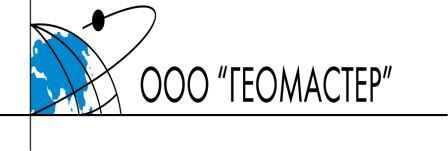 ДОКУМЕНТАЦИЯ ПО ПРОЕКТУ ПЛАНИРОВКИ И ПРОЕКТУ МЕЖЕВАНИЯ ТЕРРИТОРИИДЛЯ РАЗМЕЩЕНИЯ ОБЪЕКТА«ТЕХНИЧЕСКОЕ  ПЕРЕВООРУЖЕНИЕ СЕТИ ГАЗОСНАБЖЕНИЯ              М.Р. СЕРГИЕВСКИЙ. ГАЗОПРОВОДЫ  ВЫСОКОГО,  СРЕДНЕГО  И  НИЗКОГО  ДАВЛЕНИЯ  ДЛЯ  ГАЗИФИКАЦИИ  ПЛОЩАДКИ  ПОД  ЗАСТРОЙКУ  ЖИЛЬЕМ  МНОГОДЕТНЫХ  СЕМЕЙ  В                                           П. СВЕТЛОДОЛЬСК, УЛ. ЮЖНАЯ (К.Н. 63:31:1010004)»Книга 1. Основная часть проекта планировки территорииРаздел I. Проект планировки территории. Графическая частьРаздел II. Положение о размещении линейного объектаСамара 2019г.                                                                                                           Экз. №____ОБЩЕСТВО С ОГРАНИЧЕННОЙ ОТВЕТСТВЕННОСТЬЮ«ГЕОМАСТЕР»Свидетельство о допуске к определенному виду или видам работ, которые оказывают влияние на безопасность объектов капитального строительства от 21.09.2015. №СРО-01-И № 0581-4Договор №    ____ от _______________Заказчик: ООО «СВГК». ДОКУМЕНТАЦИЯ ПО ПРОЕКТУ ПЛАНИРОВКИ И ПРОЕКТУ МЕЖЕВАНИЯ ТЕРРИТОРИИДЛЯ РАЗМЕЩЕНИЯ ОБЪЕКТА«ТЕХНИЧЕСКОЕ  ПЕРЕВООРУЖЕНИЕ СЕТИ ГАЗОСНАБЖЕНИЯ              М.Р. СЕРГИЕВСКИЙ. ГАЗОПРОВОДЫ  ВЫСОКОГО,  СРЕДНЕГО  И  НИЗКОГО  ДАВЛЕНИЯ  ДЛЯ  ГАЗИФИКАЦИИ  ПЛОЩАДКИ  ПОД  ЗАСТРОЙКУ  ЖИЛЬЕМ  МНОГОДЕТНЫХ  СЕМЕЙ  В                                           П. СВЕТЛОДОЛЬСК, УЛ. ЮЖНАЯ (К.Н. 63:31:1010004)»Книга 1. Основная часть проекта планировки территорииРаздел I. Проект планировки территории. Графическая частьРаздел II. Положение о размещении линейного объектГлавный инженер проекта                                                                                                                                                                              Р. А.  БараевСамара 2019 год.СПРАВКА Проект планировки и проект межевания территории для размещения объекта «Техническое  перевооружение сети газоснабжения м.р. Сергиевский. Газопроводы  высокого,  среднего  и  низкого  давления  для  газификации  площадки  под  застройку  жильем  многодетных  семей  в   п. Светлодольск,  ул. Южная (к.н. 63:31:1010004)» выполнен на основании документов территориального планирования, положения о территориальном планировании сельского поселения Светлодольск муниципального района Сергиевский Самарской области, в соответствии с техническими регламентами, государственными нормами, правилами, стандартами, исходными данными, заданием на проектирование, а также техническими условиями и требованиями, выданными органами государственного надзора (контроля) и заинтересованными организациями при согласовании исходно-разрешительной документации; предусматривает мероприятия, обеспечивающие пожарную безопасность объекта, защиту населения и устойчивую работу объекта в чрезвычайных ситуациях, защиту окружающей природной среды при его эксплуатации и отвечает требованиям Градостроительного Кодекса Российской Федерации.ГИП   _______________ Бараев Р.А.«____»_______________ 2019 г.Состав документации по планировке территорииСОДЕРЖАНИЕКнига 1. Основная часть проекта планировки территории.Общие положенияРаздел  I. Проект планировки территории. Графическая часть.1.Чертеж красных линий.  Масштаб 1:1000;2.Чертеж границ зон планируемого размещения линейных объектов; Масштаб 1:1000;                                                                                                                                                                                             Раздел  II. Положение о размещении линейного объекта.а) наименование, основные характеристики (категория, протяженность, проектная мощность, пропускная способность, грузонапряженность, интенсивность движения) и назначение планируемых для размещения линейных объектов;б) перечень субъектов Российской Федерации, перечень муниципальных районов, городских округов в составе субъектов Российской Федерации, перечень поселений, населенных пунктов, внутригородских территорий городов федерального значения, на территориях которых устанавливаются зоны планируемого размещения линейных объектов;в) перечень координат характерных точек границ зон планируемого размещения линейного объекта;г) перечень координат характерных точек границ зон планируемого размещения линейных объектов, подлежащих переносу (переустройству) из зон планируемого размещения линейных объектов;д) предельные параметры разрешенного строительства, реконструкции объектов капитального строительства, входящих в состав линейных объектов в границах зон их планируемого размещения;е) информация о необходимости осуществления мероприятий по защите сохраняемых объектов капитального строительства (здание, строение, сооружение, объекты, строительство которых не завершено), существующих и строящихся на момент подготовки проекта планировки территории, а также объектов капитального строительства, планируемых к строительству в соответствии с ранее утвержденной документацией по планировке территории, от возможного негативного воздействия в связи с размещением линейных объектов;ж) информация о необходимости осуществления мероприятий по сохранению объектов культурного наследия от возможного негативного воздействия в связи с размещением линейных объектов;з) информация о необходимости осуществления мероприятий по охране окружающей среды;и) информация о необходимости осуществления мероприятий по защите территории от чрезвычайных ситуаций природного и техногенного характера, в том числе по обеспечению пожарной безопасности и гражданской оборонеПриложения:1.Перечень мероприятий по гражданской обороне, мероприятий по предупреждению чрезвычайных ситуаций природного и техногенного характера2.Постановление администрации сельского поселения Светлодольск муниципального района Сергиевский Самарской области № 25 от 11.06.2019 г. «О подготовке проекта планировки территории и проекта межевания территории объекта»: «Техническое  перевооружение сети газоснабжения м.р. Сергиевский. Газопроводы  высокого,  среднего  и  низкого  давления  для  газификации  площадки  под  застройку  жильем  многодетных  семей  в   п. Светлодольск,  ул. Южная (к.н. 63:31:1010004)»3.Письмо Администрации муниципального района Сергиевский Самарской области от 16.10.2019 г. № 3670 об информации по красным линиям4.Материалы публичных слушаний:Протокол проведения публичных слушаний по обсуждению проекта планировки территории с проектом межевания в его составе для проектирования и строительства объекта ООО «СВГК»: «Техническое  перевооружение сети газоснабжения м.р. Сергиевский. Газопроводы  высокого,  среднего  и  низкого  давления  для  газификации  площадки  под  застройку  жильем  многодетных  семей  в   п. Светлодольск,  ул. Южная (к.н. 63:31:1010004)» от «___»________2019г.Книга 1. Основная часть проекта планировки территорииОбщие положенияОснование для разработки проекта:- «Градостроительный кодекс Российской Федерации» от 29.12.2004 N 190-ФЗ (ред. от 27.06.2019) (с изм. и доп., вступ. в силу с 01.07.2019);- Статья 28 Федерального закона №131-ФЗ от 06.10.2003г. «Об общих принципах организации местного самоуправления в РФ»;- Техническое задание «Техническое  перевооружение сети газоснабжения м.р. Сергиевский. Газопроводы  высокого,  среднего  и  низкого  давления  для  газификации  площадки  под  застройку  жильем  многодетных  семей  в   п. Светлодольск,  ул. Южная (к.н. 63:31:1010004)»- Постановление администрации сельского поселения Светлодольск муниципального района Сергиевский Самарской области № 25 от 11.06.2019 г. «О подготовке проекта планировки территории и проекта межевания территории объекта»: «Техническое  перевооружение сети газоснабжения м.р. Сергиевский. Газопроводы  высокого,  среднего  и  низкого  давления  для  газификации  площадки  под  застройку  жильем  многодетных  семей  в   п. Светлодольск,  ул. Южная (к.н. 63:31:1010004)»- Правила Землепользования и застройки сельского поселения Светлодольск муниципального района Сергиевский Самарской области. Утверждены Решением Собрания представителей сельского поселения Светлодольск муниципального района Сергиевский Самарской области от 27.12.2013 года № 29. (в редакции решения собрания представителей сельского поселения Светлодольск муниципального района Сергиевский Самарской области от 10.08.2018 г. № 20)Генеральный план сельского поселения Светлодольск муниципального района Сергиевский Самарской областиВ соответствии с техническим заданием на проектирование в проекте планировки и проекте межевания рассматривается территория под строительство общей площадью: 4 077 кв.м. - в том числе в аренду на период эксплуатации газопровода общей площадью: 87 кв.м.Проект разработан на основании:• Градостроительный кодекс Российской Федерации (№190-ФЗ от 29.12.2004);• Федеральный закон «О введении в действие Градостроительного кодекса Российской Федерации» (№191 - ФЗ от 29.12.2004);• Федеральный закон «О внесении изменений в Градостроительный кодекс Российской Федерации и отдельные законодательные акты РФ» (№ 232-ФЗ от 24.11.2006);• Земельный кодекс Российской Федерации (№136-ФЗ от 25.10.2001);• Лесной кодекс Российской Федерации (№200-ФЗ от  04.12.2006); • Водный кодекс Российской Федерации (№74-ФЗ от 03.06.2006)• Федеральный закон «Об объектах культурного наследия (памятниках истории и культуры) народов Российской Федерации» (№ 73-ФЗ от  25.06.2002);• Федеральный закон «Об общих принципах организации местного самоуправления в Российской Федерации» (№ 131-ФЗ от  06.10.2003);• Федеральный закон «Об автомобильных дорогах и о дорожной деятельности в Российской Федерации и о внесении изменений в отдельные законодательные акты Российской Федерации» (N 257-ФЗ от  18 октября 2007 года); - Статья 28 Федерального закона №131-ФЗ от 06.10.2003г. «Об общих принципах организации местного самоуправления в РФ» ;- Постановление администрации сельского поселения Светлодольск муниципального района Сергиевский Самарской области № 25 от 11.06.2019 г. «О подготовке проекта планировки территории и проекта межевания территории объекта»: «Техническое  перевооружение сети газоснабжения м.р. Сергиевский. Газопроводы  высокого,  среднего  и  низкого  давления  для  газификации  площадки  под  застройку  жильем  многодетных  семей  в   п. Светлодольск,  ул. Южная (к.н. 63:31:1010004)»- Правила Землепользования и застройки сельского поселения Светлодольск муниципального района Сергиевский Самарской области. Утверждены Решением Собрания представителей сельского поселения Светлодольск муниципального района Сергиевский Самарской области от 27.12.2013 года № 29. (в редакции решения собрания представителей сельского поселения Светлодольск муниципального района Сергиевский Самарской области от 10.08.2018 г. № 20)Генеральный план сельского поселения Светлодольск муниципального района Сергиевский Самарской областиСтроительные нормы и правила• СНиП 2.07.01-89* «Градостроительство. Планировка и застройка городских и сельских поселений»; • СНиП 2.02.01-83* «Основание зданий и сооружений»• СНиП 2.04.03-85 «Канализация, наружные сети и сооружения»;• СНиП 2.04.02-84* «Водоснабжение. Наружные сети и сооружения»;• СНиП 2.06.15-85 «Инженерная защита территорий от затопления и подтопления»; • СНиП 32-01-95 «Железные дороги колеи 1520 мм»;• СНиП 2.05.02-85 «Автомобильные дороги»; • СП 62.13330.2010 «Газораспределительные системы»;• СП 11-102-97 «Инженерно-экологические изыскания для строительства»;• СНиП 11-04-2003 «Инструкция о порядке разработки, согласования, экспертизы и утверждения градостроительной документации» и др.Санитарные правила и нормы (СанПиН):1. СанПиН 2.2.1/2.1.1.1200-03 «Санитарно-защитные зоны и санитарная классификация предприятий, сооружений и иных объектов»;2. СанПиН 2.1.4.1110-02 «Зоны санитарной охраны источников водоснабжения и водопроводов питьевого назначения»;3. СанПиН 2971-84 «Санитарные правила и нормы защиты населения от воздействия электрического поля, создаваемого воздушными линиями электропередачи (ВЛ) переменного тока промышленной частоты»;При проектировании учтены следующие материалы:Генеральный план сельского поселения Светлодольск муниципального района Сергиевский Самарской области;положение о территориальном планировании;карта функциональных зон сельского поселения Светлодольск муниципального района Сергиевский Самарской области;Использованы следующие материалы, предоставленные Заказчиком:- топографическая съемка, М 1:500;- исходно-разрешительная документация, включающая документы кадастрового учета, согласования заинтересованных организаций, технические условия и др.Границы проекта приняты в соответствии с техническим заданием на проектирование. При осуществлении территориального планирования в числе прочих мероприятий учтены мероприятия территориального планирования Схемы территориального планирования Самарской области. Целью разработки проекта планировки являются:- обеспечение устойчивого развития территорий, выделение элементов планировочной структуры, установление границ земельных участков, предназначенных для строительства линейного объекта ООО «СВГК»: «Техническое  перевооружение сети газоснабжения м.р. Сергиевский. Газопроводы  высокого,  среднего  и  низкого  давления  для  газификации  площадки  под  застройку  жильем  многодетных  семей  в   п. Светлодольск,  ул. Южная (к.н. 63:31:1010004)»;- определение в соответствии с утвержденными нормативами градостроительного проектирования размеров и границ участков территорий общего пользования, схем (обеспечения при осуществлении градостроительной деятельности безопасности и благоприятных условий жизнедеятельности человека, ограничения негативного воздействия хозяйственной и иной деятельности на окружающую среду и обеспечения охраны и рационального использования природных ресурсов в интересах настоящего и будущего поколений);- создание условий для устойчивого развития территории, сохранения окружающей природной среды и объектов культурного наследия (памятников истории и культуры) народов Российской Федерации;- определение назначения территорий, исходя из совокупности социальных, экономических, экологических и иных факторов;- создание условий для повышения инвестиционной привлекательности;- мониторинг, актуализация и комплексный анализ градостроительного, пространственного и социально-экономического развития территории;- стимулирование жилищного и коммунального строительства, деловой активности и производства, торговли;- обеспечение соблюдения прав и законных интересов физических и юридических лиц, в том числе правообладателей земельных участков и объектов капитального строительства, находящихся в границах проектируемой территории.Раздел  I. Проект планировки территории. Графическая часть.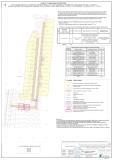 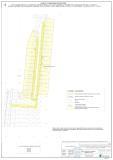 	Раздел II. Положение о размещении линейного объектаа) наименование, основные характеристики (категория, протяженность, проектная мощность, пропускная способность, грузонапряженность, интенсивность движения) и назначение планируемых для размещения линейных объектовПроектируемый объект, именуемый «Техническое  перевооружение сети газоснабжения м.р. Сергиевский. Газопроводы  высокого,  среднего  и  низкого  давления  для  газификации  площадки  под  застройку  жильем  многодетных  семей  в   п. Светлодольск,  ул. Южная (к.н. 63:31:1010004)», предназначен  для  газоснабжения  жилых  домов  для  многодетных  семей  расположенных  в  п.  Светлодольск,  Сергиевский  район,  Самарской  области.Все проектируемые сооружения строятся и вводятся в эксплуатацию единым комплексом без деления на этапы. Проектом предусматривается:- газопровод  высокого  давления 1 категории  Р≤1,2 МПа ст ∅57х3,5 от  существующего  газопровода высокого давления 1 категории Dу 200 мм до ШГРП №1;- установка ШГРП №1 с основной и резервной линиями редуцирования с регуляторами давления РДСК-50БМ;- газопровод  среднего  давления  ст ∅57х3,5  от  ШГРП №1  до  ШГРП №2;- установка ШГРП №2 с основной и резервной линиями редуцирования с регуляторами давления РДНК-400М;- газопровод  низкого  давления  ст ∅159х4,5, ст ∅108х3,5,  пэ ∅110х10,0 и 32х3,0 от  ШГРП №2  до  границ  земельных  участков  жилых  домов  для  многодетных  семей.По трассе проектируемого газопровода имеются следующие пересечения с существующими сооружениями:- кабель связи; - ЛЭП 0,4 кВтТак же имеется пересечение с границей охранной зоны объекта: «Зона с особыми условиями использования территории. Охранная зона связи (см. раздел III. Материалы по обоснованию проекта планировки территории. Графическая часть. Схема границ зон с особыми условиями использования территории).Переноса и переустройства существующих сооружений при строительстве данного проектируемого объекта не требуется.Технико-экономические показателиЗемельный участок, отводимый под размещение проектируемых объектов, располагается на землях населенных пунктов, собственником которого является муниципалитет.Полоса отвода под строительство проектируемых сооружений особой подготовки территории не требует.Границы полосы отвода обозначаются на местности опознавательными знаками, располагаемыми на углах поворота трассы и на прямолинейных участках в пределах прямой видимости.Рельеф участка под строительство относительно ровный, спланированный,  поэтому ограничений и разработки специальных мероприятий при строительстве не требуется.Ширина полосы отвода земли под строительство газопроводов принята из условия минимально допустимых размеров, обеспечивающих безопасное ведение строительных работ, и составляет 6,0 м.Исходя из принятой ширины полосы отвода и проектной протяженности газопроводов, площадь земельных участков, отводимых,  во временное пользование на период строительства под линейный объект и его инфраструктуру составит 4 077 кв.м.Перечень земельных участков, отводимых во временное пользование на период строительстваПлощадь земельных участков, отводимых в постоянное пользование, на период эксплутации газопровода составляет 87 кв.м.Перечень земельных участков, отводимых в постоянное пользованиеб) перечень субъектов Российской Федерации, перечень муниципальных районов, городских округов в составе субъектов Российской Федерации, перечень поселений, населенных пунктов, внутригородских территорий городов федерального значения, на территориях которых устанавливаются зоны планируемого размещения линейных объектовВ административном отношении проектируемый объект располагается в одном административно-муниципальном образовании п. Светлодольск сельского поселения Светлодольск Сергиевского района Самарской области.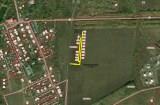 Рисунок 1 – Обзорная картав) перечень координат характерных точек границ зоны планируемого размещения линейного объектаг) перечень координат характерных точек границ зон планируемого размещения линейных объектов, подлежащих переносу (переустройству) из зон планируемого размещения линейных объектовВ границах зоны планируемого размещения линейного объекта не планируется перенос (переустройство) линейных объектов.д) предельные параметры разрешенного строительства, реконструкции объектов капитального строительства, входящих в состав линейных объектов в границах зон их планируемого размещенияВ соответствии с Правилами землепользования и застройки сельского поселения Светлодольск муниципального района Сергиевский Самарской области, утверждённых Решением Собрания представителей сельского поселения Светлодольск муниципального района Сергиевский Самарской области от 27.12.2013 года № 29. (в редакции решения собрания представителей сельского поселения Светлодольск муниципального района Сергиевский Самарской области от 10.08.2018 г. № 20), участок проектируемого объекта расположен в зоне территории жилой застройки (Зона застройки индивидуальными жилыми домами (Ж1).В соответствии с ч. 4 ст. 36 градостроительного кодекса РФ действие градостроительных регламентов не распространяется на земельные участки:- предназначенные для размещения линейных объектов и (или) занятые линейными объектами.е) информация о необходимости осуществления мероприятий по защите сохраняемых объектов капитального строительства (здание, строение, сооружение, объекты, строительство которых не завершено), существующих и строящихся на момент подготовки проекта планировки территории, а также объектов капитального строительства, планируемых к строительству в соответствии с ранее утвержденной документацией по планировке территории, от возможного негативного воздействия в связи с размещением линейных объектовВ зону планируемого размещения линейного объекта попадают объекты капитального строительства:- кабель связи; - ЛЭП 0,4 кВтВ целях защиты объектов капитального строительства, представленных линейными объектами инженерной инфраструктуры, по трассе линейного объекта необходимо соблюдение режима охранных зон, установленных нормативной документацией для таких объектов.Планируемая охранная зона газораспределительных сетей не накладывает ограничения на существующие земельные участки, предназначенные для жилищного строительства.ж) информация о необходимости осуществления мероприятий по сохранению объектов культурного наследия от возможного негативного воздействия в связи с размещением линейных объектовРазработка мероприятий по сохранению объектов культурного наследия не предусмотрена, так как в соответствии с заключением управления государственной охраны объектов культурного наследия Самарской области от 07.08.2019 г. № 43/3519, включенные в реестр, выявленные объекты культурного наследия либо объекты, обладающие признаками объектов культурного наследия на земельном участке, предназначенном под объект «Техническое  перевооружение сети газоснабжения м.р. Сергиевский. Газопроводы  высокого,  среднего  и  низкого  давления  для  газификации  площадки  под  застройку  жильем  многодетных  семей  в   п. Светлодольск,  ул. Южная (к.н. 63:31:1010004)» расположенного на территории муниципального района Сергиевский Самарской области, отсутствуют, и возможно проведение землеустроительных, земляных, строительных, мелиоративных, хозяйственных и иных работ на вышеназванном земельном участке. (см. раздел IV. Материалы по обоснованию проекта планировки территории. Пояснительная записка. Приложения).з) информация о необходимости осуществления мероприятий по охране окружающей средыПри производстве строительно-монтажных работ необходимо выполнять все требования Федерального закона от 10.01.2002 ФЗ № 7-ФЗ (ред. от 29.07.2017) «Об охране окружающей среды». Для уменьшения воздействия на окружающую природную среду все строительно-монтажные работы производить только в пределах полосы отвода земли.Отвод земли оформить с землепользователем и землевладельцем в соответствии с требованиями Законодательства.Мероприятия по охране и рациональному использованию земельных ресурсов и почвенного покрова:При снятии, складировании и хранении плодородного слоя почвы следует принимать меры, исключающие ухудшение его качества (смешивание с подстилающими породами, загрязнение строительными материалами и т.д.), а также предотвращающие водную и ветровую эрозию. При необходимости хранения плодородного слоя почвы в отвале более трех месяцев поверхность отвала должна быть засеяна быстрорастущими травами. Для  охраны земель при строительстве объекта необходимо:- обеспечить исправность дорожно-строительной техники: все машины должны эксплуатироваться в строгом соответствии с техническими инструкциями и технологией работ, чтобы предотвратить утечку горюче-смазочных материалов;- исключить движение строительной, землеройной и автомобильной техники вне существующих или запроектированных подъездов;- осуществлять проезд транспорта только по предусмотренным ППР дорогам;- производить все виды работ только в пределах строительной площадки;- осуществлять прием и складирование нормативного запаса материалов и подача материалов  в места укладки непосредственно с автотранспорта;- производить заправку автотранспорта на специализированных АЗС, за пределами стройплощадки;- обеспечить покрытие  проездов щебнем во избежание вторичного загрязнения почвы;- запретить открытое хранения сыпучих, растворимых и размываемых материалов;- обеспечить укрытие кузовов автосамосвалов при перевозке грунта брезентом;- организовать вывоз снега с территории строительства для снижения проникновения талых вод в грунт и загрязнение подземных вод;- предусматривать сбор бытового мусора в специальные контейнеры с последующим вывозом на полигон ТБО во избежание захламления территории производства работ.Мероприятия по охране атмосферного воздуха:В соответствии с принятыми проектными решениями выбросы природного газа в атмосферу сведены до минимума. Это достигается герметизацией трубопроводов, арматуры и оборудования, а также  контролем сварных соединений.Мероприятия по охране атмосферного воздуха в период строительства,  направленные на снижение приземных концентраций загрязняющих веществ в атмосфере, носят рекомендательный характер.Для сокращения объемов выбросов вредных веществ в атмосферный воздух на период производства работ предусматриваются следующие мероприятия:- соблюдение технологического регламента, обеспечивающего равномерный ритм работы дорожно-строительной техники;- постоянный профилактический осмотр и регулировка топливной аппаратуры дизельной техники, своевременный ремонт двигателей и топливной аппаратуры;- сокращение времени производства работ, связанных со значительными выделениями пыли  (погрузочно-разгрузочные, бульдозерные работы) во время наступления неэффективной  рассеивающей способности атмосферы (штили);- обеспыливание грунта орошением при проведении перевалочно-погрузочных работ;- исключение (в случае неблагоприятных метеорологических условий) совместной работы техники, имеющей высокие показатели по выбросам вредных веществ;- использование исправных механизмов, исключающих загрязнение окружающей среды отработанными газами двигателей и горюче-смазочными материалами;- контроль токсичности отработанных газов;- недопущение длительной работы без нагрузки двигателей внутреннего сгорания.- соблюдение технологии проведения строительных работ;- соблюдение территории, отведенной под проведение строительных работ;- организация разъезда строительных машин и механизмов и автотранспортных средств по трассе с минимальным совпадением по времени.Мероприятия  по рациональному использованию и охране вод и водных биоресурсов на пересекаемых линейным объектом реках и иных водных объектах:Поверхностные водные объекты на рассматриваемом земельном участке отсутствуют.Согласно статье 65 Водного кодекса РФ, ширина водоохранной зоны рек или ручьев протяженностью до десяти километров — в размере пятидесяти метров. Проектируемый объект на данном этапе не попадает в водоохранную зону поверхностного водного объекта, расположенного в западной части п. Светлодольск.В границах водоохранных зон запрещается: сброс сточных и дренажных вод; размещение кладбищ, скотомогильников, захоронение отходов производства и потребления, химических, токсических веществ; размещение АЗС, осуществление мойки транспортных средств; размещение хранилищ агрохимикатов.На территории предполагаемой застройки объекта газового хозяйства отсутствуют скотомогильники и биометрические ямы.При проведении СМР отсутствует водозабор из открытых источников и оформление специальных условий водопользования не требуется.В целях защиты подземных вод от загрязнения на период строительства проектом предусмотрены следующие мероприятия:- проведение работ только в пределах полосы временного отвода;- оборудование рабочих мест контейнерами для сброса отходов;- своевременный вывоз отходов на санкционированный полигон;- запрет мойки машин и механизмов;- учет расхода технической и питьевой воды и стоков; - сбор хозбытовых сточных вод, образующихся  в период проведения строительных работ,  с последующей очисткой на очистных сооружениях; - тщательный контроль периодичности опорожнения биотуалета;- для исключения разлива ГСМ заправка техники осуществляется на специализированных заправочных станциях населенного пункта;- применение строительных материалов, имеющих сертификат качества;- эксплуатация машин и механизмов в исправном состоянии;- соблюдение условий санитарного содержания строительной площадки.На период строительства объекта отсутствуют сточные воды, сбрасываемые в открытые водоёмы или на рельеф. Основным условием охраны водных ресурсов на рассматриваемом объекте является соблюдение правил эксплуатации и своевременность обслуживания технологического оборудования.Исходя из вышеизложенного, предусмотренные проектом мероприятия достаточны для обеспечения защищенности и охраны  грунтовых вод в районе расположения проектируемого объекта.Мероприятия по сбору и размещению отходов:- соблюдение границ территории, отведенной под строительство;- оснащение рабочих мест и времянок контейнерами для сбора бытовых и строительных отходов (см. план раздела 1729-077-ПОС);- заключение договора на вывоз мусора перед началом производства работ;- своевременный вывоз отходов на санкционированный полигон согласно договорам;- соблюдение норм обслуживания биотуалета: образующиеся жидкие отходы по договору подрядчика со специализированной организацией рекомендуются вывозить на очистные сооружения;- закапывание отходов в грунт не допускается.Мероприятия по охране растительного и животного мира:Воздействие проводимых работ во время строительства проектируемого объекта на наземные виды животного мира выражается в основном в шумовом воздействии. Воздействие является не значительным и временным. На растительный мир воздействие осуществляется в пределах проведения работ. Основными мероприятиями по охране животного и растительного мира является соблюдение правил пожарной безопасности, глушение техники по окончании работы, ограничение числа одновременно работающих механизмов, а также осуществление работ в пределах необходимой полосы для осуществления намечаемой деятельности.Засыпка открытых ям и траншей для предотвращения попадания в них животных после окончания строительных работ, нанесение грунта, равномерное его распределение в пределах рекультивируемой полосы, удаление ненужных выемок и насыпей с целью создания ровной поверхности, ликвидация последствий аварийной ситуации на рассматриваемой территории в кратчайшие сроки.  Благоустройство территории, асфальтирование проездов.Не  менее  важным звеном в природоохранной деятельности является проведение разъяснительной работы, организации осознанного подхода к сохранению окружающей среды у рабочих.В сложившихся условиях землепользования за счет предусмотренных настоящим проектом охранных мер потенциальное неблагоприятное воздействие рассматриваемого объекта на местную экосистему в районе его расположения ожидается минимальным и допустимым. Специальные мероприятия по охране животного и растительного мира для условий эксплуатации газопровода  не требуются.В целом, строительство и эксплуатация объекта не окажет неблагоприятного воздействие на сложившейся растительный и животный состав района.Сведения о местах хранения отвалов растительного и минерального грунта:Отвалы растительного и минерального грунта располагаются в полосе отвода.После завершения строительства на территории объекта предусмотрены уборка строительного мусора, выравнивание поверхности территории, выполнение планировочных работ, благоустройство территории.и) информация о необходимости осуществления мероприятий по защите территории от чрезвычайных ситуаций природного и техногенного характера, в том числе по обеспечению пожарной безопасности и гражданской оборонеОписание организационно-технических мероприятий по обеспечению пожарной безопасности линейного объектаНа каждый наружный газопровод, электрозащитную установку, должен составляться эксплуатационный паспорт, содержащий основные технические характеристики, а также данные о проведенных капитальных ремонтах.До сдачи в эксплуатацию разработать план по локализации и ликвидации аварийных ситуаций и взаимодействию служб различного назначения, включая аварийно-диспетчерскую службу (АДС) эксплуатационной организации газового хозяйства. Обеспечить проведение технического обследования (диагностику технического состояния) газопроводов, сооружений и газового оборудования (технических устройств) в установленные Правилами безопасности в газовом хозяйстве сроки или по требованию (предписанию) органов Госгортехнадзора России. Проводить ежегодное техническое обслуживание установленной на газопроводах запорной арматуры с занесением сведений в журнал.Эксплуатирующей организации обеспечить проведение 1 раза в три месяца обхода газопровода с целью выявления возможной утечки газа и проверки состояния запорной арматуры в соответствии с требованиями Правил безопасности в газовом хозяйстве. - определить порядок и сроки прохождения противопожарного инструктажа и занятий по пожарно-техническому минимуму, а также назначить ответственных за их проведение.Проводить замеры сопротивления изоляции, заземляющих устройств и системы молниезащиты в соответствии с требованиями правил эксплуатации электроустановок.В установленные сроки проводить отработку плана взаимодействия подразделений МЧС и СВГК по ликвидации чрезвычайных ситуаций. Вдоль трассы подземного газопровода в пределах 2м по обе стороны предусмотрены охранные зоны, в пределах которых не допускается складирование материалов, оборудования, в том числе для временного хранения. Производство строительных и земляных работ в охранной зоне газопровода (ближе 15м) допускается по письменному разрешению организации - владельца газопровода, в котором должны быть указаны условия и порядок из проведения и приложена схема газопровода с привязками. Производство строительных работ в охранной зоне газопровода без разрешения запрещается. На период строительства распорядительным документом: - определить и оборудовать места для курения; - определить порядок обесточивания электрооборудования в случае пожара и по окончании рабочего дня; - определить места расположения и необходимое количество первичных средств пожаротушения.Регламентировать: - порядок проведения временных огневых и других пожароопасных работ; - порядок осмотра и закрытия помещений после окончания работы; - действия работников при обнаружении пожара; К выполнению газоопасных работ допускаются руководители, специалисты и рабочие, обученные и сдавшие экзамены на знание правил безопасности и техники безопасности, технологии проведения газоопасных работ, умеющие пользоваться средствами индивидуальной защиты (противогазами и спасательными поясами) и знающие способы оказания первой (до врачебной) помощи. К сварке газопроводов допускаются только лица, аттестованные в соответствии с «Правилами аттестации сварщиков и специалистов сварочного производства», утвержденными Госгортехнадзором России 30.10.98г. При проведении огневых работ: - действующее оборудование, на котором предусматривается проведение огневых работ, должно быть приведено во взрывопожаробезопасное состояние путем освобождения от взрывопожароопасных веществ; - перед началом и во время проведения огневых работ осуществлять контроль за состоянием парогазовоздушной среды в оборудовании, на котором проводятся указанные работы; - места проведения огневых работ обеспечить первичными средствами пожаротушения; - очистить место проведение огневых работ от горючих веществ и материалов в радиусе в зависимости от высоты точки сварки;- находящиеся в пределах указанных радиусов строительные конструкции и части оборудования, выполненные из горючих материалов, должны быть защищены от попадания на них искр металлическим экраном, асбестовым полотном или другими негорючими материалами и при необходимости политы водой;- на период проведения пожароопасных и огневых работ должна быть обеспечена телефонная или радиосвязь с диспетчером. Произвести контроль сварных стыков газопровода физическими методами контроля - 5% от всех стыков сваренных каждым сварщиком на объекте, но не менее одного стыка, 20% из них осуществлять на аппаратно-программном комплексе автоматизированной расшифровки радиографических снимков. На маховиках запорной арматуры должно быть обозначено направление вращения при открытии и закрытии арматуры. В местах прокладки подземного газопровода предусмотреть, путем укладки по всей длине трассы пластмассовой сигнальной ленты желтого цвета шириной не менее 0,2м с несмываемой надписью "Осторожно! Газ". Лента укладывается на расстоянии 0,2м от верха присыпанного полиэтиленового газопровода. Перечень мероприятий по гражданской обороне, мероприятий по предупреждению чрезвычайных ситуаций природного и техногенного характераДанный раздел представлен в приложении к основной части проекта планировки территории.ПриложенияДОКУМЕНТАЦИЯ ПО ПРОЕКТУ ПЛАНИРОВКИ И ПРОЕКТУ МЕЖЕВАНИЯ ТЕРРИТОРИИДЛЯ РАЗМЕЩЕНИЯ ОБЪЕКТА«ТЕХНИЧЕСКОЕ  ПЕРЕВООРУЖЕНИЕ СЕТИ ГАЗОСНАБЖЕНИЯ  М.Р. СЕРГИЕВСКИЙ. ГАЗОПРОВОДЫ  ВЫСОКОГО,  СРЕДНЕГО  И  НИЗКОГО  ДАВЛЕНИЯ  ДЛЯ  ГАЗИФИКАЦИИ  ПЛОЩАДКИ  ПОД  ЗАСТРОЙКУ  ЖИЛЬЕМ  МНОГОДЕТНЫХ  СЕМЕЙ  В                                           П. СВЕТЛОДОЛЬСК, УЛ. ЮЖНАЯ (К.Н. 63:31:1010004)»Книга 3. Проект межевания территорииРаздел V. Проект межевания территории.Основная часть. Материалы по обоснованиюСамара 2019г.                                                                                                           Экз. №____ОБЩЕСТВО С ОГРАНИЧЕННОЙ ОТВЕТСТВЕННОСТЬЮ«ГЕОМАСТЕР»Свидетельство о допуске к определенному виду или видам работ, которые оказывают влияние на безопасность объектов капитального строительства от 21.09.2015. №СРО-01-И № 0581-4Договор №    ____ от _______________Заказчик: ООО «СВГК». ДОКУМЕНТАЦИЯ ПО ПРОЕКТУ ПЛАНИРОВКИ И ПРОЕКТУ МЕЖЕВАНИЯ ТЕРРИТОРИИДЛЯ РАЗМЕЩЕНИЯ ОБЪЕКТА«ТЕХНИЧЕСКОЕ  ПЕРЕВООРУЖЕНИЕ СЕТИ ГАЗОСНАБЖЕНИЯ М.Р. СЕРГИЕВСКИЙ. ГАЗОПРОВОДЫ  ВЫСОКОГО,  СРЕДНЕГО  И  НИЗКОГО  ДАВЛЕНИЯ  ДЛЯ  ГАЗИФИКАЦИИ  ПЛОЩАДКИ  ПОД  ЗАСТРОЙКУ  ЖИЛЬЕМ  МНОГОДЕТНЫХ  СЕМЕЙ  В                                           П. СВЕТЛОДОЛЬСК, УЛ. ЮЖНАЯ (К.Н. 63:31:1010004)»Книга 3. Проект межевания территорииРаздел V. Проект межевания территории. Основная часть. Материалы по обоснованиюГлавный инженер проекта                                                                                                                                                                              Р. А.  БараевСамара 2019 год.СПРАВКА Проект планировки и проект межевания территории для размещения объекта «Техническое  перевооружение сети газоснабжения м.р. Сергиевский. Газопроводы  высокого,  среднего  и  низкого  давления  для  газификации  площадки  под  застройку  жильем  многодетных  семей  в   п. Светлодольск,  ул. Южная (к.н. 63:31:1010004)» выполнен на основании документов территориального планирования, положения о территориальном планировании сельского поселения Светлодольск муниципального района Сергиевский Самарской области, в соответствии с техническими регламентами, государственными нормами, правилами, стандартами, исходными данными, заданием на проектирование, а также техническими условиями и требованиями, выданными органами государственного надзора (контроля) и заинтересованными организациями при согласовании исходно-разрешительной документации; предусматривает мероприятия, обеспечивающие пожарную безопасность объекта, защиту населения и устойчивую работу объекта в чрезвычайных ситуациях, защиту окружающей природной среды при его эксплуатации и отвечает требованиям Градостроительного Кодекса Российской Федерации.ГИП   _______________ Бараев Р.А.                                          «____»_______________ 2019 г.Состав документации по планировке территорииСОДЕРЖАНИЕКнига 3. Проект межевания территории.Общие положенияГрафическая часть.1. Чертеж межевания территории.  Масштаб 1:1000;2. Чертеж по обоснованию проекта межевания территории; Масштаб 1:1000;                                                                                                                                                                                             Текстовая часть.Книга 3. Проект межевания территорииОбщие положенияИсходно-разрешительная документацияОснованием для разработки проекта межевания территории служит:1. Постановление администрации сельского поселения Светлодольск муниципального района Сергиевский Самарской области № 25 от 11.06.2019 г. «О подготовке проекта планировки территории и проекта межевания территории объекта»: «Техническое  перевооружение сети газоснабжения м.р. Сергиевский. Газопроводы  высокого,  среднего  и  низкого  давления  для  газификации  площадки  под  застройку  жильем  многодетных  семей  в   п. Светлодольск,  ул. Южная (к.н. 63:31:1010004)»2. «Градостроительный кодекс Российской Федерации» от 29.12.2004 N 190-ФЗ (ред. от 27.06.2019) (с изм. и доп., вступ. в силу с 01.07.2019)3. Постановление Правительства РФ №564 от 12.05.2017 г.4. «Земельный кодекс РФ» от 25.10.2001 N 136-ФЗ (ред. от 27.06.2019)5. Сведения государственного кадастрового учета.6. Топографическая съемка территории.7. Положение о территориальном планировании сельского поселения Светлодольск муниципального района Сергиевский Самарской областиЦели и задачи выполнения проекта межевания территорииПодготовка проекта межевания территории осуществляется в целях определения местоположения границ земельных участков, которые образованы из земель, государственная собственность на которые не разграничена. При подготовке проекта межевания территории определение местоположения границ образуемых земельных участков осуществляется в соответствии с градостроительными регламентами и нормами отвода земельных участков для конкретных видов деятельности, установленными в соответствии с федеральными законами, техническими регламентами.Сформированные земельные участки должны обеспечить:- возможность полноценной реализации прав на формируемые земельные участки, включая возможность полноценного использования в соответствии с назначением, и эксплуатационными качествами.- возможность долгосрочного использования земельного участка.Структура землепользования в пределах территории межевания, сформированная в результате межевания должна обеспечить условия для наиболее эффективного использования и развития этой территории.В процессе межевания решаются следующие задачи:- установление границ земельных участков необходимых для размещения объекта ООО «СВГК»Проектом межевания границ отображены:- границы образуемых земельных участков, отводимых во временное пользование на период строительства;- границы образуемых земельных участков, отводимых в постоянное пользование;- границы зоны с особыми условиями использования территории – охранная зона проектируемого газопровода, охранная зона проектируемого ШГРП.Выводы по проектуНастоящим проектом выполнено: - формирование границы образуемых земельных участков, отводимых во временное пользование на период строительства.- формирование границы образуемых земельных участков, отводимых в постоянное пользование;- формирование границы охранной зоны проектируемого газопровода и проектируемого ШГРП.Настоящий проект обеспечивает равные права и возможности правообладателей земельных участков в соответствии с действующим законодательством. Сформированные границы земельных участков позволяют обеспечить необходимые условия для размещения линейного объекта: «Техническое  перевооружение сети газоснабжения м.р. Сергиевский. Газопроводы  высокого,  среднего  и  низкого  давления  для  газификации  площадки  под  застройку  жильем  многодетных  семей  в   п. Светлодольск,  ул. Южная (к.н. 63:31:1010004)» общей площадью – 4 077 кв.м. (на землях населенных пунктов – 4 077 кв.м.)Земельный участок 63:31:1010004:ЗУ1 для размещения линейного объекта образован из земель, государственная собственность на которые не разграничена.Раздел V. Проект межевания территории. Графическая часть.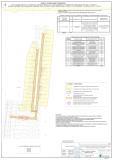 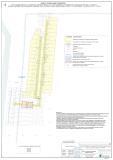 	Раздел V. Проект межевания территории. Текстовая частьЗемельный участок для размещения проектируемого газопровода располагается на территории сельского поселения Светлодольск Сергиевского района Самарской области.Земельный участкок, отводимый под размещение проектируемых объектов, располагается на землях населенных пунктов, собственником которого является муниципалитет.Строительство проектируемого газопровода требует отвода земель как во временное пользование на период строительства, так и в постоянное пользование.В соответствии с проектом планировки территории в проекте межевания рассматривается территория под строительство общей площадью 4 077 кв.м.В проекте межевания территории образуется один земельный участок, 63:31:1010004:ЗУ1, из земель, государственная собственность на которые не разграничена на территории  п. Светлодольск Сергиевского района Самарской области.Перечень земельных участков, отводимых во временное пользование на период строительстваПлощадь земельных участков, отводимых в постоянное пользование, на период эксплуатации газопровода составляет 87 кв.м.Перечень земельных участков, отводимых в постоянное пользованиеПеречень координат характерных точек границ зоны планируемого размещения линейного объектаПлощадь участка = 4 077 кв. м.Перечень координат характерных точек земельных участков, отводимых во временное пользование на период строительства63:31:1010004:ЗУ1Площадь участка = 4 077 кв. м.Перечень координат характерных точек земельных участков, отводимых  в постоянное пользованиеПлощадка №: 1Площадь участка = 6 кв. м.Площадка №: 2Площадь участка = 1 кв. м.Площадка №: 3Площадь участка = 1 кв. м.Площадка №: 4Площадь участка = 23 кв. м.Площадка №: 5Площадь участка = 1 кв. м.Площадка №: 6Площадь участка = 1 кв. м.Площадка №: 7Площадь участка = 1 кв. м.Площадка №: 8Площадь участка = 28 кв. м.Площадка №: 9Площадь участка = 1 кв. м.Площадка №: 10Площадь участка = 1 кв. м.Площадка №: 11Площадь участка = 1 кв. м.Площадка №: 12Площадь участка = 16 кв. м.Площадка №: 13Площадь участка = 1 кв. м.Площадка №: 14Площадь участка = 1 кв. м.Площадка №: 15Площадь участка = 1 кв. м.Площадка №: 16Площадь участка = 1 кв. м.Площадка №: 17Площадь участка = 1 кв. м.Площадка №: 18Площадь участка = 1 кв. м.Согласно постановлению Правительства РФ № 878 от 20 ноября 2000 г. для всех газопроводов газораспределительной сети устанавливается охранная зона в виде территории, ограниченной условными линиями, проходящими на расстоянии 2  метров с  каждой  стороны  газопровода.Согласно Правилам охраны газораспределительных сетей вокруг ШГРП устанавливается охранная зона в виде территории  ограниченной замкнутой линией, проведенной на расстоянии 10,0 м от границ ШГРП.Перечень координат характерных точек границы охранной зоны проектируемого газопроводаПлощадь участка = 2 597 кв. м.Перечень координат характерных точек границы охранной зоны проектируемого ШГРП №1Площадь участка = 459 кв. м.Перечень координат характерных точек границы охранной зоны проектируемого ШГРП №2Площадь участка = 465 кв. м.Администрациямуниципального района СергиевскийСамарской областиПОСТАНОВЛЕНИЕ«24» января 2020 г.                                                                                                                                                                                                   №53Об утверждении Порядка ликвидации аварийных ситуаций в системах теплоснабжения с учетом взаимодействия тепло-, электро-, топливо- и водоснабжающих организаций, потребителей тепловой энергии, а также органов местного самоуправленияВо исполнение пункта 20 Федерального закона от 27 июля 2010 года N 190-ФЗ "О теплоснабжении", приказа Минэнерго РФ от 13 марта 2013 года N 103 "Об утверждении Правил оценки готовности к отопительному сезону" администрация района ПОСТАНОВЛЯЕТ:1. Утвердить Порядок ликвидации аварийных ситуаций в системах теплоснабжения с учетом взаимодействия тепло-, электро-, топливо- и водоснабжающих организаций, потребителей тепловой энергии, а также органов местного самоуправления согласно приложению 1.2. Утвердить Положение о взаимодействии диспетчерских и аварийно-восстановительных служб согласно приложению 2.3. Организационному управлению (М.А. Пикало) разместить настоящее постановление на официальном сайте администрации муниципального района Сергиевский в сети интернет.4. Контроль за исполнением настоящего постановления возложить на заместителя Главы муниципального района Сергиевский Савельева С.А.Глава муниципального района  Сергиевский                                              А.А. ВеселовПриложение 1к постановлению Администрации                                                                                                                                   муниципального района Сергиевскийот 24 января 2020 г. N 53Порядок ликвидации аварийных ситуаций в системах электро-, водо- и теплоснабжения с учетом взаимодействия энергоснабжающих организаций, потребителей и служб жилищно-коммунального хозяйства всех форм собственности1. Порядок ликвидации аварийных ситуаций в системах электро-, водо- и теплоснабжения с учетом взаимодействия энергоснабжающих организаций, потребителей и служб жилищно-коммунального хозяйства всех форм собственности (далее - Порядок) разработан в целях координации деятельности администрации муниципального района Сергиевский, ресурсоснабжающих организаций, управляющей компании  при решении вопросов, связанных с ликвидацией аварийных ситуаций на системах жизнеобеспечения населения Сергиевского района.2. В настоящем Порядке используются следующие основные понятия:"коммунальные услуги" - деятельность исполнителя коммунальных услуг по холодному водоснабжению, горячему водоснабжению, водоотведению, электроснабжению, газоснабжению и теплоснабжению, обеспечивающая комфортные условия проживания граждан в жилых помещениях;"исполнитель" - юридическое лицо, независимо от организационно-правовой формы, а также индивидуальный предприниматель, предоставляющие коммунальные услуги, производящие или приобретающие коммунальные ресурсы и отвечающие за обслуживание внутридомовых инженерных систем, с использованием которых потребителю предоставляются коммунальные услуги.Исполнителем могут быть: управляющая организация, товарищество собственников жилья, жилищно-строительный, жилищный или иной специализированный потребительский кооператив, а при непосредственном управлении многоквартирным домом собственниками помещений - иная организация, производящая или приобретающая коммунальные ресурсы."потребитель" - гражданин, использующий коммунальные услуги для личных, семейных, домашних и иных нужд, не связанных с осуществлением предпринимательской деятельности;"управляющая организация" - юридическое лицо, независимо от организационно-правовой формы, а также индивидуальный предприниматель, управляющие многоквартирным домом на основании договора управления многоквартирным домом;"ресурсоснабжающая организация" - юридическое лицо, независимо от организационно-правовой формы, а также индивидуальный предприниматель, осуществляющие продажу коммунальных ресурсов;"коммунальные ресурсы" - холодная вода, горячая вода, электрическая энергия, газ, бытовой газ в баллонах, тепловая энергия, твердое топливо, котельный мазут, используемые для предоставления коммунальных услуг.3. Основной задачей администрации Сергиевского  района, организаций жилищно-коммунального и топливно-энергетического комплекса является обеспечение устойчивого тепло-, водо-, электро-, газоснабжения потребителей, поддержание необходимых параметров энергоносителей и обеспечение нормативного температурного режима в зданиях с учетом их назначения и платежной дисциплины энергопотребления.4. Ответственность за предоставление коммунальных услуг устанавливается в соответствии с законодательством.5. Взаимодействие диспетчерских служб организаций жилищно-коммунального комплекса, тепло- и ресурсоснабжающих организаций и администрации Сергиевского района определяется в соответствии с действующим законодательством.6. Взаимоотношения теплоснабжающих организаций с исполнителями коммунальных услуг и потребителями определяются заключенными между ними договорами и действующим законодательством. Ответственность исполнителей коммунальных услуг, потребителей и теплоснабжающей организации определяется балансовой принадлежностью инженерных сетей и фиксируется в акте, прилагаемом к договору разграничения балансовой принадлежности инженерных сетей и эксплуатационной ответственности сторон.7. Исполнители коммунальных услуг и потребители должны обеспечивать:- своевременное и качественное техническое обслуживание и ремонт теплопотребляющих систем, а также разработку и выполнение согласно договору на пользование тепловой энергией графиков ограничения и отключения теплопотребляющих установок при временном недостатке тепловой мощности или топлива на источниках теплоснабжения;- допуск работников специализированных организаций, с которыми заключены договоры на техническое обслуживание и ремонт теплопотребляющих систем, на объекты в любое время суток.8. При возникновении незначительных повреждений на инженерных сетях эксплуатирующая организация оповещает телефонограммой о повреждениях владельцев подземных коммуникаций, смежных с поврежденной, и при необходимости - администрацию Сергиевского  района, которые немедленно направляют своих представителей на место повреждения или сообщают ответной телефонограммой об отсутствии их коммуникаций на месте дефекта.9. При возникновении повреждений, аварий, вызванных технологическими нарушениями на инженерных сооружениях и коммуникациях, срок устранения которых превышает 24 часа, руководство по локализации и ликвидации аварий возлагается на заместителя Главы муниципального  района Сергиевский, курирующего жилищно-коммунальное хозяйство.10. Ликвидация аварий на объектах жилищно-коммунального хозяйства и социальной сферы осуществляется в соответствии с Порядком и с учетом Регламента взаимодействия администрации муниципального района Сергиевский и организаций всех форм собственности при возникновении и ликвидации аварийных ситуаций на объектах энергетики, жилищно-коммунального комплекса и жилищного фонда.11. Финансирование расходов на проведение непредвиденных аварийно-восстановительных работ и пополнение аварийного запаса материальных ресурсов для устранения аварий и последствий стихийных бедствий на объектах жилищно-коммунального хозяйства осуществляется в установленном порядке в пределах средств, предусмотренных в бюджете организаций и бюджете Сергиевского района на очередной финансовый год.12. Земляные работы, связанные с вскрытием грунта и дорожных покрытий, должны производиться в соответствии с Правилами производства работ при реконструкции и ремонте подземных инженерных сетей и сооружений, строительстве и ремонте дорожных покрытий и благоустройстве территорий.13. Работы по устранению технологических нарушений на инженерных сетях, связанные с нарушением благоустройства территории, производятся тепло- и ресурсоснабжающими организациями и их подрядными организациями по согласованию с органом местного самоуправления.14. Восстановление асфальтового покрытия, газонов и зеленых насаждений на уличных проездах, газонов на внутриквартальных и дворовых территориях после выполнения аварийных и ремонтных работ на инженерных сетях производится за счет владельцев инженерных сетей, на которых произошла авария или возник дефект.15. Орган местного самоуправления и подразделение государственной инспекции безопасности дорожного движения должны оказывать помощь подрядным организациям по своевременной выдаче разрешений на производство аварийно-восстановительных и ремонтных работ на инженерных сетях и закрытию движения транспорта в местах производства работ.16. Собственники земельных участков, по которым проходят инженерные коммуникации, обязаны:- осуществлять контроль за содержанием охранных зон инженерных сетей, в том числе за своевременной очисткой от горючих отходов, мусора, тары, опавших листьев, сухой травы, а также обеспечивать круглосуточный доступ для обслуживания и ремонта инженерных коммуникаций;- не допускать в пределах охранных зон инженерных сетей и сооружений возведения несанкционированных построек, складирования материалов, устройства свалок, посадки деревьев, кустарников и т.п.;- обеспечивать по требованию владельца инженерных коммуникаций снос несанкционированных построек и посаженных в охранных зонах деревьев и кустарников;- принимать меры в соответствии с действующим законодательством к лицам, допустившим устройство в охранной зоне инженерных коммуникаций постоянных или временных предприятий торговли, парковки транспорта, рекламных щитов и т.д.;- компенсировать затраты, связанные с восстановлением или переносом из охранной зоны инженерных коммуникаций построек и сооружений, а также с задержкой начала производства аварийных или плановых работ из-за наличия несанкционированных сооружений.17. Собственники земельных участков, организации, ответственные за содержание территории, на которой находятся инженерные коммуникации, эксплуатирующая организация, сотрудники органов внутренних дел при обнаружении технологических нарушений (вытекание горячей воды или выход пара из надземных трубопроводов тепловых сетей, вытекание воды на поверхность из подземных коммуникаций, образование провалов и т.п.) обязаны:- принять меры по ограждению опасной зоны и предотвращению доступа посторонних лиц в зону технологического нарушения до прибытия аварийных служб;- незамедлительно информировать обо всех происшествиях, связанных с повреждением инженерных коммуникаций, администрацию муниципального района Сергиевский.19. Владелец или арендатор встроенных нежилых помещений (подвалов, чердаков, мансард и др.), в которых расположены инженерные сооружения или по которым проходят инженерные коммуникации, при использовании этих помещений под склады или другие объекты обязан обеспечить беспрепятственный доступ представителей исполнителя коммунальных услуг и (или) специализированных организаций, обслуживающих внутридомовые системы, для их осмотра, ремонта или технического обслуживания.Работы по оборудованию встроенных нежилых помещений, по которым проходят инженерные коммуникации, выполняются по техническим условиям исполнителя коммунальных услуг, согласованным с тепло - и ресурсоснабжающими организациями.20. Во всех жилых домах и на объектах социальной сферы их владельцами должны быть оформлены таблички с указанием адресов и номеров телефонов для сообщения о технологических нарушениях работы систем инженерного обеспечения.21. Потребители тепла по надежности теплоснабжения делятся на две категории:- к первой категории относятся потребители, нарушение теплоснабжения которых связано с опасностью для жизни людей или со значительным материальным ущербом (повреждение технологического оборудования, массовый брак продукции и т.п.);- ко второй категории - остальные потребители тепла.22. Источники теплоснабжения по надежности отпуска тепла потребителям делятся на две категории:- к первой категории относятся котельные, являющиеся единственным источником тепла системы теплоснабжения и обеспечивающие потребителей первой категории, не имеющих индивидуальных резервных источников тепла;- ко второй категории - остальные источники тепла.23. Нарушения заданного режима работы котельных, тепловых сетей и теплоиспользующих установок должны расследоваться эксплуатирующей организацией и учитываться в специальных журналах.Приложение 2к постановлению Администрации                                                                                                муниципального района Сергиевский                                                                                                                 от 24 января 2020 г. N53  Положение о взаимодействии диспетчерских и  аварийно-восстановительных служб1. Общие положения1.1. Настоящее Положение определяет порядок взаимодействия оперативно-диспетчерских и аварийно-восстановительных служб энергоснабжающих, ресурсоснабжающих организаций.1.2. Основной задачей указанных организаций является обеспечение устойчивой и бесперебойной работы тепловых, электрических, водопроводных сетей и систем, поддержание заданных режимов энергоснабжения, принятие оперативных мер по предупреждению, локализации и ликвидации аварий на теплоисточниках, тепловых, водопроводных, электрических сетях и системах тепло-, водо-, электроснабжения.1.3. Все энергоснабжающие, транспортирующие и ресурсоснабжающие организации, обеспечивающие тепло-, водо-, электроснабжение потребителей, должны иметь работающие оперативно-диспетчерские и аварийно-восстановительные службы ("Правила технической эксплуатации тепловых энергоустановок" утверждены приказом Минэнерго России от 24.03.2003 N 115; "Правила технической эксплуатации электрических станций и сетей РФ" утверждены приказом Минэнерго России от 19.06.2003 N 229; "Правила технической эксплуатации системы сооружений коммунального водоснабжения и канализации" утверждены приказом Госстроя России от 30.12.1999 N 168).В организациях, штатными расписаниями которых такие службы не предусмотрены, обязанности оперативного руководства возлагаются на лицо, определенное соответствующим приказом.1.4. Для проведения работ по локализации и ликвидации аварий каждая организация должна располагать необходимыми инструментами, механизмами, транспортом, передвижными сварочными установками, аварийным восполняемым запасом запорной арматуры и материалов.Объем аварийного запаса устанавливается в соответствии с действующими нормативами. Место хранения определяется руководителем соответствующей организации. Состав аварийно-восстановительных бригад, перечень машин и механизмов, приспособлений и материалов утверждается руководителем организации.1.5. В случае значительных объемов работ, вызывающих длительные перерывы в тепло-, водо-, электроснабжении, к восстановительным работам на договорной основе привлекаются специализированные строительно-монтажные и аварийно-восстановительные организации.2. Взаимодействие оперативно-диспетчерских и аварийно-восстановительных служб при возникновении и ликвидации аварий на источниках энергоснабжения, сетях и системах энергопотребления2.1. При получении сообщения о возникновении аварии, отключении или ограничении энергоснабжения потребителей диспетчер соответствующей организации принимает оперативные меры по обеспечению безопасности на месте аварии (ограждение, освещение, охрана и др.) и действует в соответствии с инструкцией по ликвидации аварийных ситуаций.2.2. О возникновении аварийной ситуации, принятии решения по ее локализации и ликвидации диспетчер соответствующей организации немедленно сообщает по имеющимся у него каналам связи руководству организации, диспетчерам организаций, которым необходимо изменить или прекратить работу оборудования и коммуникаций, диспетчерским службам потребителей.Также о возникновении аварийной ситуации и времени на восстановление энергоснабжения потребителей в обязательном порядке информируются единая дежурно-диспетчерская служба муниципального района Сергиевский.2.3. Решение об отключении систем водоснабжения принимается энергоснабжающей (транспортирующей) организацией по согласованию с управляющими организациями по территориальной принадлежности.2.4. Решение о введении режима ограничения или отключения теплой энергии потребителей принимается руководством энергоснабжающих, ресурсоснабжающих, транспортирующих организаций в соответствии с действующим законодательством.2.5. Команды об отключении и опорожнении систем теплоснабжения и теплопотребления проходят через соответствующие диспетчерские службы.2.6. Отключение систем водоснабжения и отопления, последующее заполнение и включение в работу производятся силами оперативно-диспетчерских и аварийно-восстановительных служб владельцев зданий в соответствии с инструкцией, согласованной с энергоснабжающей организацией.2.7. В случае, когда в результате аварии создается угроза жизни людей, разрушения оборудования, коммуникаций или строений, диспетчеры (начальники смен теплоисточников) энергоснабжающих, ресурсоснабжающих и транспортирующих организаций отдают распоряжение на вывод из работы оборудования без согласования, но с обязательным немедленным извещением единой дежурно-диспетчерской службы муниципального района Сергиевский перед отключением и после завершения работ по выводу из работы аварийного оборудования или участков сетей.2.8. В обязанности ответственного за ликвидацию аварии входит:- вызов, при необходимости, через диспетчерские службы соответствующих представителей организаций и ведомств, имеющих коммуникации, сооружения в месте аварии, согласование с ними проведения земляных работ для ликвидации аварии;- организация выполнения работ на подземных коммуникациях и обеспечение безопасных условий производства работ;- предоставление промежуточной и итоговой информации о завершении аварийно-восстановительных работ в соответствующие диспетчерские службы для восстановления рабочей схемы, заданных параметров теплоснабжения и подключения потребителей в соответствии с программой пуска.2.9. Организации всех форм собственности, имеющие свои коммуникации или сооружения в месте возникновения аварии, направляют своих представителей по вызову диспетчера энергоснабжающей, ресурсоснабжающей, транспортирующей организации для согласования условий производства работ по ликвидации аварии в любое время суток.3. Взаимодействие оперативно-диспетчерских служб при эксплуатации систем энергоснабжения3.1. При возникновении аварийной ситуации энергоснабжающие, ресурсоснабжающие и транспортирующие организации (независимо от форм собственности и ведомственной принадлежности) в течение всей смены осуществляют передачу оперативной информации в единую дежурно-диспетчерскую службу муниципального района Сергиевский.3.2. Ежегодно в срок до 1 апреля энергоснабжающие и ресурсоснабжающие организации представляют в промышленно-коммунальный отдел администрации муниципального  района Сергиевский  графики и мероприятия по проведению планово-предупредительного ремонта.3.3. Для подтверждения планового перерыва в предоставлении коммунальных услуг (изменения параметров теплоносителя) потребителям диспетчерские службы теплоснабжающих и транспортирующих организаций подают заявку в администрацию муниципального района Сергиевский и информируют потребителей не позднее, чем за 10 дней до намеченных работ (постановление Правительства РФ от 6 мая 2011 года N 354 "О предоставлении коммунальных услуг собственникам и пользователям помещений в многоквартирных домах и жилых домов").3.4. Планируемый вывод в ремонт оборудования, находящегося на балансе потребителей, производится с обязательным информированием администрации муниципального района Сергиевский и потребителей не позднее, чем за 10 дней до намеченных работ, а в случае аварии - немедленно.3.5. При авариях, повлекших за собой длительное прекращение подачи холодной воды на котельные, завоз производится из индивидуальных источников водоснабжения (скважины, колодцы).3.6. При проведении плановых или аварийно-восстановительных работ на электрических сетях и трансформаторных подстанциях, которые приводят к ограничению или прекращению подачи электрической энергии на объекты системы теплоснабжения, диспетчер организации, в ведении которой находятся данные электрические сети и трансформаторные подстанции, должен сообщать соответственно за 10 дней или немедленно диспетчеру соответствующей электроснабжающей или транспортирующей организации и в единую дежурно-диспетчерскую службу администрации муниципального района Сергиевский с указанием сроков начала и окончания работ.4. Техническая документация4.1. Документами, определяющими взаимоотношения оперативно-диспетчерских служб энергоснабжающих, ресурсоснабжающих, транспортирующих организаций и их потребителей, являются:- действующая нормативно-техническая документация по технике безопасности и эксплуатации энергоустановок и инженерных сетей ("Правила техники безопасности при эксплуатации тепломеханического оборудования электростанций и тепловых сетей" утверждены Минэнерго 03.04.1997; "Правила техники безопасности при эксплуатации теплопотребляющих установок и тепловых сетей потребителей" утверждены Минэнерго, Госэнергонадзором России 06.05.1992; "Правила технической эксплуатации тепловых энергоустановок" утверждены Минэнерго России N 115 от 24.03.2003; "Правила технической эксплуатации электрических сетей и сетей РФ" утверждены Минэнерго России N 229 от 19.06.2003; "Правила технической эксплуатации системы сооружений коммунального водоснабжения и канализации" утверждены приказом Госстроя России N 168 от 30.12.1999; "Правила технической эксплуатации электроустановок потребителей" утверждены Минэнерго России N 6 от 13.01.2003 и др.);- внутренние инструкции, касающиеся эксплуатации и техники безопасности оборудования, разработанные на основе действующей нормативно-технической базы;- схемы локальных систем теплоснабжения, режимные карты работы тепловых сетей и теплоисточников, утвержденные техническими руководителями организаций и согласованные с администрацией муниципального района Сергиевский.Внутренние инструкции должны включать детально разработанный оперативный план действий при авариях, ограничениях и отключениях потребителей при временном недостатке тепловой энергии, электрической мощности или топлива на источниках теплоснабжения.К инструкциям должны быть приложены схемы возможных аварийных переключений, указан порядок отключения горячего водоснабжения и отопления, опорожнения тепловых сетей и систем теплопотребления зданий, последующего их заполнения и включения в работу при разработанных вариантах аварийных режимов, должна быть определена организация дежурств и действий персонала при усиленном и внерасчетном режимах теплоснабжения.Конкретный перечень необходимой эксплуатационной документации в каждой организации устанавливается ее руководством.Глава муниципального района Сергиевский		А. А. ВеселовАдминистрациямуниципального района СергиевскийСамарской областиПОСТАНОВЛЕНИЕ«24» января 2020 г.                                                                                                                                                                                                                 №52Об установлении публичного сервитута для размещения объекта местного значения, необходимого для организации водоснабжения населения – «Строительство сетей водоснабжения с.Кармало-Аделяково муниципального района Сергиевский Самарской области»На основании статей 39.37, 39.39, 39.43 Земельного кодекса Российской Федерации №136-ФЗ от 25.10.2001г., в соответствии со Схемой территориального планирования муниципального района Сергиевский Самарской области, утвержденной Решением Собрания представителей Сергиевского района Самарской области №3 от 28.01.2010г. «Об утверждении Схемы территориального планирования муниципального района Сергиевский Самарской области», Генеральным планом сельского поселения Кармало-Аделяково муниципального района Сергиевский Самарской области, утвержденным Решением собрания представителей сельского поселения Калиновка №21 от 26.11.2013г. и Проекта планировки территории объекта «Строительство сетей водоснабжения с.Кармало-Аделяково муниципального района Сергиевский Самарской области», утвержденного Постановлением Администрации сельского поселения Кармало-Аделяково муниципального района Сергиевский №40 от 04.12.2019г., рассмотрев ходатайство муниципального казенного учреждения «Управление заказчика-застройщика, архитектуры и градостроительства» муниципального района Сергиевский Самарской области (вх.№9594 от 16.12.2019г.) Администрация муниципального района СергиевскийПОСТАНОВЛЯЕТ:1. Установить публичный сервитут в отношении земельных участков с кадастровыми номерами 63:31:0000000:5016, 63:31:0000000:1051 и земель для размещения объекта местного значения, необходимого для организации водоснабжения населения - "Строительство сетей водоснабжения с.Кармало-Аделяково муниципального района Сергиевский Самарской области". (приложение №1 к настоящему Постановлению);2. Публичный сервитут устанавливается сроком на 1 (один) год.3. Порядок установления зон с особыми условиями использования территорий и содержание ограничения прав на земельные участки в границах таких зон определяется в соответствии с требованиями Земельного кодекса Российской Федерации №136-ФЗ от 25.10.2001г., Градостроительного кодекса Российской Федерации №190-ФЗ от 29.12.2004г., Федерального закона N52-ФЗ от 30.03.1999г. "О санитарно-эпидемиологическом благополучии населения", Постановления Главного государственного санитарного врача РФ N10 от 14.03.2002г. "О введении в действие Санитарных правил и норм "Зоны санитарной охраны источников водоснабжения и водопроводов питьевого назначения. СанПиН 2.1.4.1110-02".4. Утвердить границы публичного сервитута в соответствии со схемой расположения границ публичного сервитута на кадастровом плане территории согласно приложению №2 к настоящему Постановлению.5. Выполнение работ при осуществлении деятельности, для обеспечения которой устанавливается публичный сервитут, а именно, размещение объекта местного значения, необходимого для организации водоснабжения населения – «Строительство сетей водоснабжения с.Кармало-Аделяково муниципального района Сергиевский» планируется в течение одного года со дня издания настоящего Постановления.6. Обладатель публичного сервитута обязан привести земельный участок в состояние, пригодное для его использования в соответствии с разрешенным использованием, в срок не позднее, чем три месяца после завершения строительства объекта, для размещения которого был установлен публичный сервитут (пункт 8 статьи 39.50 Земельного кодекса Российской Федерации №136-ФЗ от 25.10.2001г.).7. В течение 5 рабочих дней со дня принятия настоящего постановления Комитету по управлению муниципальным имуществом муниципального района Сергиевский:7.1. Разместить настоящее постановление на официальном сайте администрации муниципального района Сергиевский в информационно-телекоммуникационной сети "Интернет";7.2. Опубликовать настоящее постановление в газете «Сергиевский Вестник»;7.3. Направить копию настоящего постановления с приложениями в Управление Росреестра по Самарской области; 7.4. Направить обладателю публичного сервитута копию настоящего постановления, сведения о лицах, являющихся правообладателями земельных участков, сведения о лицах, подавших заявления об учете их прав (обременений прав) на земельные участки;8. Контроль за выполнением настоящего постановления возложить на руководителя Комитета по управлению муниципальным имуществом муниципального района Сергиевский Абрамову Н.А.Глава муниципальногорайона Сергиевский                                                                               А.А. ВеселовПриложение №1к Постановлению Администрациимуниципального района Сергиевский№52 от «24» января 2020г.Перечень земельных участков, в отношении частей которых устанавливается публичный сервитут для размещения объекта местного значения и необходимого для организации водоснабжения населения – «Строительство сетей водоснабжения с.Кармало-Аделяково муниципального района Сергиевский»Приложение №2к Постановлению Администрациимуниципального района Сергиевский№52 от «24» января 2020г.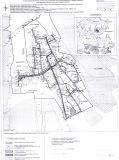 Перечень координат границ публичного сервитута для размещения объекта строительства  «Строительство сетей водоснабжения с. Кармало-Аделяково муниципального района Сергиевский Самарской области»Администрация сельского поселения Воротнеемуниципального района СергиевскийСамарской областиПОСТАНОВЛЕНИЕ«28» января 2020 г.                                                                                                                                                                                                                 №9В соответствии со статьей 33 Градостроительного кодекса Российской Федерации, Федеральным законом от 06.10.2003 № 131-ФЗ «Об общих принципах организации местного самоуправления в Российской Федерации», руководствуясь Уставом сельского поселения Воротнее  муниципального района Сергиевский Самарской области, постановляю:1. Подготовить проект изменений в Правила землепользования и застройки сельского поселения Воротнее муниципального района Сергиевский Самарской области, утвержденные решением Собрания представителей сельского поселения Воротнее муниципального района Сергиевский Самарской области от  27.12.2013г  № 28 (далее также – проект изменений в Правила), в части: - внесения изменений в карту градостроительного зонирования и градостроительные регламенты правил землепользования и застройки поселения (далее также – ПЗЗ поселения) в целях обеспечения соответствия границ территориальных зон требованиям градостроительного, земельного законодательства, Федерального закона от 13.07.2015 № 218-ФЗ «О государственной регистрации недвижимости» (далее также - Федеральный закон № 218-ФЗ) с целью последующего внесение сведений о границах территориальных зон поселения в Единый государственный реестр недвижимости Российской Федерации (далее также - ЕГРН); - утверждение обязательного приложения к ПЗЗ поселения в соответствии с частью 6.1 статьи 30 Градостроительного кодекса Российской Федерации, содержащее  сведения о границах территориальных зон, включающее графическое описание местоположения границ территориальных зон, перечень координат характерных точек этих границ в системе координат, используемой для ведения ЕГРН.2. Установить порядок и сроки проведения работ по подготовке проекта изменений в Правила согласно Приложению № 1 к настоящему Постановлению.3. Установить порядок направления заинтересованными лицами предложений по подготовке проекта изменений в Правила согласно Приложению № 2 к настоящему Постановлению.4. Опубликовать настоящее Постановление в газете «Сергиевский вестник».5. Контроль за исполнением настоящего Постановления оставляю за собой.Глава сельского поселения Воротнеемуниципального района Сергиевский  А.И.СидельниковПриложение №1к Постановлению Администрации сельского  поселения Воротнее  муниципального района Сергиевский Самарской области от «28» января 2020 года № 9Порядок и сроки проведения работ по подготовке проекта изменений в Правила землепользования и застройки сельского поселения Воротнее муниципального района Сергиевский  Самарской областиПриложение № 2к постановлению Администрации сельского  поселения Воротнее муниципального района Сергиевский  Самарской областиот «28» января 2020 года № 9Порядок направления заинтересованными лицами предложений по подготовке проекта изменений в Правила землепользования и застройки сельского поселения Воротнее муниципального района Сергиевский Самарской области1.Заинтересованные физические и юридические лица вправе направлять в Комиссию по подготовке проекта правил землепользования и застройки сельского поселения Воротнее муниципального района Сергиевский Самарской области (далее также – Комиссия) предложения по проекту изменений в Правила землепользования и застройки сельского  поселения Воротнее муниципального района Сергиевский Самарской области, утвержденные Решением Собрания представителей сельского  поселения Воротнее муниципального района Сергиевский Самарской области от 28 № 27.12.2013г (далее также – проект изменений в Правила).2. Предложения в письменной форме могут быть представлены лично или направлены почтой по адресу: 446522, Самарская область, Сергиевский район, с.Воротнее, пер.Почтовый,5. 3. Рассмотрению Комиссией подлежат любые предложения заинтересованных лиц, касающиеся вопросов подготовки проекта изменений в Правила, направленные в течение 10 (десяти) дней со дня опубликования настоящего Постановления.4. Предложения заинтересованных лиц могут содержать любые материалы на бумажных или электронных носителях в объемах, необходимых и достаточных для рассмотрения предложений по существу.5. Полученные материалы возврату не подлежат.6. Комиссия рассматривает поступившие предложения заинтересованных лиц и направляет их в уполномоченный орган Администрации сельского поселения Воротнее муниципального района Сергиевский Самарской области.7. По результатам рассмотрения предложений Комиссия направляет заявителям мотивированный ответ в письменной форме в срок не позднее тридцати дней со дня получения предложения.Администрация сельского поселения Захаркиномуниципального района СергиевскийСамарской областиПОСТАНОВЛЕНИЕ«28» января 2020 г.                                                                                                                                                                                                                 №5О подготовке проекта изменений в Правила землепользования и застройки сельского  поселения Захаркино муниципального района Сергиевский Самарской областиВ соответствии со статьей 33 Градостроительного кодекса Российской Федерации, Федеральным законом от 06.10.2003 № 131-ФЗ «Об общих принципах организации местного самоуправления в Российской Федерации», руководствуясь Уставом сельского поселения Захаркино  муниципального района Сергиевский Самарской области, постановляю:1. Подготовить проект изменений в Правила землепользования и застройки сельского поселения Захаркино муниципального района Сергиевский Самарской области, утвержденные решением Собрания представителей сельского поселения Захаркино муниципального района Сергиевский Самарской области от  27.12.2013 г. № 28 (далее также – проект изменений в Правила), в части: - внесения изменений в карту градостроительного зонирования и градостроительные регламенты правил землепользования и застройки поселения (далее также – ПЗЗ поселения) в целях обеспечения соответствия границ территориальных зон требованиям градостроительного, земельного законодательства, Федерального закона от 13.07.2015 № 218-ФЗ «О государственной регистрации недвижимости» (далее также - Федеральный закон № 218-ФЗ) с целью последующего внесение сведений о границах территориальных зон поселения в Единый государственный реестр недвижимости Российской Федерации (далее также - ЕГРН); - утверждение обязательного приложения к ПЗЗ поселения в соответствии с частью 6.1 статьи 30 Градостроительного кодекса Российской Федерации, содержащее  сведения о границах территориальных зон, включающее графическое описание местоположения границ территориальных зон, перечень координат характерных точек этих границ в системе координат, используемой для ведения ЕГРН.2. Установить порядок и сроки проведения работ по подготовке проекта изменений в Правила согласно Приложению № 1 к настоящему Постановлению.3. Установить порядок направления заинтересованными лицами предложений по подготовке проекта изменений в Правила согласно Приложению № 2 к настоящему Постановлению.4. Опубликовать настоящее Постановление в газете «Сергиевский вестник».5. Контроль за исполнением настоящего Постановления оставляю за собой.Глава сельского поселения Захаркиномуниципального района Сергиевский А.В.ВеденинПриложение №1к Постановлению Администрации сельского  поселения Захаркино  муниципального района Сергиевский Самарской области от «28» января 2020 года № 5Порядок и сроки проведения работ по подготовке проекта изменений в Правила землепользования и застройки сельского поселения Захаркино муниципального района Сергиевский  Самарской областиПриложение № 2к постановлению Администрации сельского  поселения Захаркино  муниципального района Сергиевский  Самарской областиот «28» января 2020 года № 5Порядок направления заинтересованными лицами предложений по подготовке проекта изменений в Правила землепользования и застройки сельского поселения Захаркино муниципального района Сергиевский Самарской области1.Заинтересованные физические и юридические лица вправе направлять в Комиссию по подготовке проекта правил землепользования и застройки сельского поселения Захаркино муниципального района Сергиевский Самарской области (далее также – Комиссия) предложения по проекту изменений в Правила землепользования и застройки сельского  поселения Захаркино муниципального района Сергиевский Самарской области, утвержденные Решением Собрания представителей сельского  поселения Захаркино муниципального района Сергиевский Самарской области от  27.12.2013 г. № 28 (далее также – проект изменений в Правила).2. Предложения в письменной форме могут быть представлены лично или направлены почтой по адресу: 446557, Самарская область, Сергиевский район, с.Захаркино,  ул.Пролетарская, д.1. 3. Рассмотрению Комиссией подлежат любые предложения заинтересованных лиц, касающиеся вопросов подготовки проекта изменений в Правила, направленные в течение 10 (десяти) дней со дня опубликования настоящего Постановления.4. Предложения заинтересованных лиц могут содержать любые материалы на бумажных или электронных носителях в объемах, необходимых и достаточных для рассмотрения предложений по существу.5. Полученные материалы возврату не подлежат.6. Комиссия рассматривает поступившие предложения заинтересованных лиц и направляет их в уполномоченный орган Администрации сельского поселения Захаркино  муниципального района Сергиевский Самарской области.7. По результатам рассмотрения предложений Комиссия направляет заявителям мотивированный ответ в письменной форме в срок не позднее тридцати дней со дня получения предложения.Администрация  сельского поселения Калиновка муниципального района Сергиевский  Самарской области    ПОСТАНОВЛЕНИЕ«28» января 2020 г.                                                                                                                                                                                                                № 8аО подготовке проекта изменений в Правила землепользования и застройки сельского  поселения Калиновка муниципального района Сергиевский Самарской областиВ соответствии со статьей 33 Градостроительного кодекса Российской Федерации, Федеральным законом от 06.10.2003 № 131-ФЗ «Об общих принципах организации местного самоуправления в Российской Федерации», руководствуясь Уставом сельского поселения Калиновка  муниципального района Сергиевский Самарской области, постановляю:1. Подготовить проект изменений в Правила землепользования и застройки сельского поселения Калиновка муниципального района Сергиевский Самарской области, утвержденные решением Собрания представителей сельского поселения Калиновка муниципального района Сергиевский Самарской области от  18.11.2015 г  № 8 (далее также – проект изменений в Правила), в части: - внесения изменений в карту градостроительного зонирования и градостроительные регламенты правил землепользования и застройки поселения (далее также – ПЗЗ поселения) в целях обеспечения соответствия границ территориальных зон требованиям градостроительного, земельного законодательства, Федерального закона от 13.07.2015 № 218-ФЗ «О государственной регистрации недвижимости» (далее также - Федеральный закон № 218-ФЗ) с целью последующего внесение сведений о границах территориальных зон поселения в Единый государственный реестр недвижимости Российской Федерации (далее также - ЕГРН); - утверждение обязательного приложения к ПЗЗ поселения в соответствии с частью 6.1 статьи 30 Градостроительного кодекса Российской Федерации, содержащее  сведения о границах территориальных зон, включающее графическое описание местоположения границ территориальных зон, перечень координат характерных точек этих границ в системе координат, используемой для ведения ЕГРН.2. Установить порядок и сроки проведения работ по подготовке проекта изменений в Правила согласно Приложению № 1 к настоящему Постановлению.3. Установить порядок направления заинтересованными лицами предложений по подготовке проекта изменений в Правила согласно Приложению № 2 к настоящему Постановлению.4. Опубликовать настоящее Постановление в газете «Сергиевский вестник».5. Контроль за исполнением настоящего Постановления оставляю за собой.Глава сельского поселения Калиновкамуниципального района Сергиевский Беспалов С.В.Приложение №1к Постановлению Администрации сельского  поселения Калиновка  муниципального района Сергиевский Самарской области от «28» января 2020 года № 8аПорядок и сроки проведения работ по подготовке проекта изменений в Правила землепользования и застройки сельского поселения Калиновка муниципального района Сергиевский  Самарской областиПриложение № 2к постановлению Администрации сельского  поселения Калиновка  муниципального района Сергиевский  Самарской областиот «28» января 2020 года № 8аПорядок направления заинтересованными лицами предложений по подготовке проекта изменений в Правила землепользования и застройки сельского поселения Калиновка муниципального района Сергиевский Самарской области1.Заинтересованные физические и юридические лица вправе направлять в Комиссию по подготовке проекта правил землепользования и застройки сельского поселения Калиновка муниципального района Сергиевский Самарской области (далее также – Комиссия) предложения по проекту изменений в Правила землепользования и застройки сельского  поселения Калиновка муниципального района Сергиевский Самарской области, утвержденные Решением Собрания представителей сельского  поселения Калиновка муниципального района Сергиевский Самарской области от 18.11.2015 г  № 8   (далее также – проект изменений в Правила).2. Предложения в письменной форме могут быть представлены лично или направлены почтой по адресу: 446530, Самарская обл., Сергиевский р-он, с.Калиновка, ул.Каськова К.А., д.19А 3. Рассмотрению Комиссией подлежат любые предложения заинтересованных лиц, касающиеся вопросов подготовки проекта изменений в Правила, направленные в течение 10 (десяти) дней со дня опубликования настоящего Постановления.4. Предложения заинтересованных лиц могут содержать любые материалы на бумажных или электронных носителях в объемах, необходимых и достаточных для рассмотрения предложений по существу.5. Полученные материалы возврату не подлежат.6. Комиссия рассматривает поступившие предложения заинтересованных лиц и направляет их в уполномоченный орган Администрации сельского поселения Калиновка  муниципального района Сергиевский Самарской области.7. По результатам рассмотрения предложений Комиссия направляет заявителям мотивированный ответ в письменной форме в срок не позднее тридцати дней со дня получения предложения.Администрациясельского поселения Кармало-Аделяковомуниципального района СергиевскийСамарской областиПОСТАНОВЛЕНИЕ«28» января 2020 г.                                                                                                                                                                                                                  № 7О подготовке проекта изменений в Правила землепользования и застройки сельского  поселения Кармало-Аделяково муниципального района Сергиевский  Самарской области В соответствии со статьей 33 Градостроительного кодекса Российской Федерации, Федеральным законом от 06.10.2003 № 131-ФЗ «Об общих принципах организации местного самоуправления в Российской Федерации», руководствуясь Уставом сельского поселения Кармало-Аделяково  муниципального района Сергиевский Самарской области, постановляю:1. Подготовить проект изменений в Правила землепользования и застройки сельского поселения Кармало-Аделяково муниципального района Сергиевский Самарской области, утвержденные решением Собрания представителей сельского поселения Кармало-Аделяково муниципального района Сергиевский Самарской области от  27.12.2013г.  № 27 (далее также – проект изменений в Правила), в части: - внесения изменений в карту градостроительного зонирования и градостроительные регламенты правил землепользования и застройки поселения (далее также – ПЗЗ поселения) в целях обеспечения соответствия границ территориальных зон требованиям градостроительного, земельного законодательства, Федерального закона от 13.07.2015 № 218-ФЗ «О государственной регистрации недвижимости» (далее также - Федеральный закон № 218-ФЗ) с целью последующего внесение сведений о границах территориальных зон поселения в Единый государственный реестр недвижимости Российской Федерации (далее также - ЕГРН); - утверждение обязательного приложения к ПЗЗ поселения в соответствии с частью 6.1 статьи 30 Градостроительного кодекса Российской Федерации, содержащее  сведения о границах территориальных зон, включающее графическое описание местоположения границ территориальных зон, перечень координат характерных точек этих границ в системе координат, используемой для ведения ЕГРН.2. Установить порядок и сроки проведения работ по подготовке проекта изменений в Правила согласно Приложению № 1 к настоящему Постановлению.3. Установить порядок направления заинтересованными лицами предложений по подготовке проекта изменений в Правила согласно Приложению № 2 к настоящему Постановлению.4. Опубликовать настоящее Постановление в газете «Сергиевский вестник».5. Контроль за исполнением настоящего Постановления оставляю за собой.Глава сельского поселения Кармало-Аделяковомуниципального района Сергиевский Карягин О.М.Приложение №1к Постановлению Администрации сельского  поселения Кармало-Аделяково муниципального района Сергиевский Самарской области от «28» января 2020 года № 7Порядок и сроки проведения работ по подготовке проекта изменений в Правила землепользования и застройки сельского поселения Кармало-Аделяково муниципального района Сергиевский  Самарской областиПриложение № 2к постановлению Администрации сельского  поселения Кармало-Аделяково  муниципального района Сергиевский  Самарской областиот «28» января 2020 года № 7Порядок направления заинтересованными лицами предложений по подготовке проекта изменений в Правила землепользования и застройки сельского поселения Кармало-Аделяково муниципального района Сергиевский Самарской области1.Заинтересованные физические и юридические лица вправе направлять в Комиссию по подготовке проекта правил землепользования и застройки сельского поселения Кармало-Аделяково муниципального района Сергиевский Самарской области (далее также – Комиссия) предложения по проекту изменений в Правила землепользования и застройки сельского  поселения Кармало-Аделяково муниципального района Сергиевский Самарской области, утвержденные Решением Собрания представителей сельского  поселения Кармало-Аделяково муниципального района Сергиевский Самарской области от  27.12.2013г.  № 27  (далее также – проект изменений в Правила).2. Предложения в письменной форме могут быть представлены лично или направлены почтой по адресу: 446555, Самарская область, Сергиевский район, с.Кармало-Аделяково, ул. Ленина,д. 20. 3. Рассмотрению Комиссией подлежат любые предложения заинтересованных лиц, касающиеся вопросов подготовки проекта изменений в Правила, направленные в течение 10 (десяти) дней со дня опубликования настоящего Постановления.4. Предложения заинтересованных лиц могут содержать любые материалы на бумажных или электронных носителях в объемах, необходимых и достаточных для рассмотрения предложений по существу.5. Полученные материалы возврату не подлежат.6. Комиссия рассматривает поступившие предложения заинтересованных лиц и направляет их в уполномоченный орган Администрации сельского поселения Кармало-Аделяково  муниципального района Сергиевский Самарской области.7. По результатам рассмотрения предложений Комиссия направляет заявителям мотивированный ответ в письменной форме в срок не позднее тридцати дней со дня получения предложения.Администрация  сельского поселения Красносельское муниципального района Сергиевский  Самарской области    ПОСТАНОВЛЕНИЕ «28» января 2020 г.                                                                                                                                                                                                                 № 6О подготовке проекта изменений в Правила землепользования и застройки сельского  поселения Красносельское муниципального района Сергиевский  Самарской областиВ соответствии со статьей 33 Градостроительного кодекса Российской Федерации, Федеральным законом от 06.10.2003 № 131-ФЗ «Об общих принципах организации местного самоуправления в Российской Федерации», руководствуясь Уставом сельского поселения Красносельское муниципального района Сергиевский Самарской области, постановляю:1. Подготовить проект изменений в Правила землепользования и застройки сельского поселения Красносельское муниципального района Сергиевский Самарской области, утвержденные решением Собрания представителей сельского поселения Красносельское муниципального района Сергиевский Самарской области от  27.12.2013 г. № 28 (далее также – проект изменений в Правила), в части: - внесения изменений в карту градостроительного зонирования и градостроительные регламенты правил землепользования и застройки поселения (далее также – ПЗЗ поселения) в целях обеспечения соответствия границ территориальных зон требованиям градостроительного, земельного законодательства, Федерального закона от 13.07.2015 № 218-ФЗ «О государственной регистрации недвижимости» (далее также - Федеральный закон № 218-ФЗ) с целью последующего внесение сведений о границах территориальных зон поселения в Единый государственный реестр недвижимости Российской Федерации (далее также - ЕГРН); - утверждение обязательного приложения к ПЗЗ поселения в соответствии с частью 6.1 статьи 30 Градостроительного кодекса Российской Федерации, содержащее  сведения о границах территориальных зон, включающее графическое описание местоположения границ территориальных зон, перечень координат характерных точек этих границ в системе координат, используемой для ведения ЕГРН.2. Установить порядок и сроки проведения работ по подготовке проекта изменений в Правила согласно Приложению № 1 к настоящему Постановлению.3. Установить порядок направления заинтересованными лицами предложений по подготовке проекта изменений в Правила согласно Приложению № 2 к настоящему Постановлению.4. Опубликовать настоящее Постановление в газете «Сергиевский вестник».5. Контроль за исполнением настоящего Постановления оставляю за собой.Глава сельского поселения Красносельскоемуниципального района Сергиевский                                              Н.В.ВершковПриложение №1к Постановлению Администрации сельского  поселения Красносельское  муниципального района Сергиевский Самарской области от «28» января 2020 года № 6Порядок и сроки проведения работ по подготовке проекта изменений в Правила землепользования и застройки сельского поселения Красносельское муниципального района Сергиевский  Самарской областиПриложение № 2к постановлению Администрации сельского  поселения Красносельское муниципального района Сергиевский  Самарской областиот «28» января 2020 года № 6Порядок направления заинтересованными лицами предложений по подготовке проекта изменений в Правила землепользования и застройки сельского поселения Красносельское муниципального района Сергиевский Самарской области1.Заинтересованные физические и юридические лица вправе направлять в Комиссию по подготовке проекта правил землепользования и застройки сельского поселения Красносельское муниципального района Сергиевский Самарской области (далее также – Комиссия) предложения по проекту изменений в Правила землепользования и застройки сельского  поселения Красносельское  муниципального района Сергиевский Самарской области, утвержденные Решением Собрания представителей сельского  поселения Красносельское  муниципального района Сергиевский Самарской области от  27.12.2013 г. № 28  (далее также – проект изменений в Правила).2. Предложения в письменной форме могут быть представлены лично или направлены почтой по адресу: 446561, Самарская область, Сергиевский район, с. Красносельское, ул. Советская 2 3. Рассмотрению Комиссией подлежат любые предложения заинтересованных лиц, касающиеся вопросов подготовки проекта изменений в Правила, направленные в течение 10 (десяти) дней со дня опубликования настоящего Постановления.4. Предложения заинтересованных лиц могут содержать любые материалы на бумажных или электронных носителях в объемах, необходимых и достаточных для рассмотрения предложений по существу.5. Полученные материалы возврату не подлежат.6. Комиссия рассматривает поступившие предложения заинтересованных лиц и направляет их в уполномоченный орган Администрации сельского поселения Красносельское муниципального района Сергиевский Самарской области.7. По результатам рассмотрения предложений Комиссия направляет заявителям мотивированный ответ в письменной форме в срок не позднее тридцати дней со дня получения предложения.Администрация    сельского поселения Липовка муниципального района Сергиевский  Самарской области    ПОСТАНОВЛЕНИЕ«28» января 2020 г.                                                                                                                                                                                                         № 9О подготовке проекта изменений в Правила землепользования и застройки сельского  поселения Липовка муниципального района Сергиевский Самарской областиВ соответствии со статьей 33 Градостроительного кодекса Российской Федерации, Федеральным законом от 06.10.2003 № 131-ФЗ «Об общих принципах организации местного самоуправления в Российской Федерации», руководствуясь Уставом сельского поселения Липовка  муниципального района Сергиевский Самарской области, постановляю:1. Подготовить проект изменений в Правила землепользования и застройки сельского поселения Липовка муниципального района Сергиевский Самарской области, утвержденные решением Собрания представителей сельского поселения Липовка муниципального района Сергиевский Самарской области от 27.12.2013 г. № 27 (далее также – проект изменений в Правила), в части: - внесения изменений в карту градостроительного зонирования и градостроительные регламенты правил землепользования и застройки поселения (далее также – ПЗЗ поселения) в целях обеспечения соответствия границ территориальных зон требованиям градостроительного, земельного законодательства, Федерального закона от 13.07.2015 № 218-ФЗ «О государственной регистрации недвижимости» (далее также - Федеральный закон № 218-ФЗ) с целью последующего внесения сведений о границах территориальных зон поселения в Единый государственный реестр недвижимости Российской Федерации (далее также - ЕГРН); - утверждение обязательного приложения к ПЗЗ поселения в соответствии с частью 6.1 статьи 30 Градостроительного кодекса Российской Федерации, содержащее  сведения о границах территориальных зон, включающее графическое описание местоположения границ территориальных зон, перечень координат характерных точек этих границ в системе координат, используемой для ведения ЕГРН.2. Установить порядок и сроки проведения работ по подготовке проекта изменений в Правила согласно Приложению № 1 к настоящему Постановлению.3. Установить порядок направления заинтересованными лицами предложений по подготовке проекта изменений в Правила согласно Приложению № 2 к настоящему Постановлению.4. Опубликовать настоящее Постановление в газете «Сергиевский вестник».5. Контроль за исполнением настоящего Постановления оставляю за собой.Глава сельского поселения Липовкамуниципального района Сергиевский С.И. ВершининПриложение №1к Постановлению Администрации сельского  поселения Липовка муниципального района Сергиевский Самарской области от «28» января 2020 года № 9Порядок и сроки проведения работ по подготовке проекта изменений в Правила землепользования и застройки сельского поселения Липовка муниципального района Сергиевский  Самарской областиПриложение № 2к постановлению Администрации сельского  поселения Липовка муниципального района Сергиевский   Самарской областиот «28» января 2020 года № 9Порядок направления заинтересованными лицами предложений по подготовке проекта изменений в Правила землепользования и застройки сельского поселения Липовка муниципального района Сергиевский Самарской области1.Заинтересованные физические и юридические лица вправе направлять в Комиссию по подготовке проекта правил землепользования и застройки сельского поселения Липовка муниципального района Сергиевский Самарской области (далее также – Комиссия) предложения по проекту изменений в Правила землепользования и застройки сельского  поселения Липовка муниципального района Сергиевский Самарской области, утвержденные Решением Собрания представителей сельского  поселения Липовка муниципального района Сергиевский Самарской области от 27.12.2013 г. № 27 (далее также – проект изменений в Правила).2. Предложения в письменной форме могут быть представлены лично или направлены почтой по адресу: 446565, Самарская область, Сергиевский район, с. Липовка, ул. Центральная, д. 16. 3. Рассмотрению Комиссией подлежат любые предложения заинтересованных лиц, касающиеся вопросов подготовки проекта изменений в Правила, направленные в течение 10 (десяти) дней со дня опубликования настоящего Постановления.4. Предложения заинтересованных лиц могут содержать любые материалы на бумажных или электронных носителях в объемах, необходимых и достаточных для рассмотрения предложений по существу.5. Полученные материалы возврату не подлежат.6. Комиссия рассматривает поступившие предложения заинтересованных лиц и направляет их в уполномоченный орган Администрации сельского поселения Липовка  муниципального района Сергиевский Самарской области.7. По результатам рассмотрения предложений Комиссия направляет заявителям мотивированный ответ в письменной форме в срок не позднее тридцати дней со дня получения предложения.   Администрация  сельского поселения Светлодольск муниципального района  Сергиевский  Самарской области    ПОСТАНОВЛЕНИЕ «28» января 2020 г.                                                                                                                                                                                                                 № 5О подготовке проекта изменений в Правила землепользования и застройки сельского  поселения Светлодольск муниципального района Сергиевский Самарской областиВ соответствии со статьей 33 Градостроительного кодекса Российской Федерации, Федеральным законом от 06.10.2003 № 131-ФЗ «Об общих принципах организации местного самоуправления в Российской Федерации», руководствуясь Уставом сельского поселения Светлодольск  муниципального района Сергиевский Самарской области, постановляю:1. Подготовить проект изменений в Правила землепользования и застройки сельского поселения Светлодольск  муниципального района Сергиевский Самарской области, утвержденные решением Собрания представителей сельского поселения Светлодольск  муниципального района Сергиевский Самарской области от 27.12.2013 № 29  (далее также – проект изменений в Правила), в части: - внесения изменений в карту градостроительного зонирования и градостроительные регламенты правил землепользования и застройки поселения (далее также – ПЗЗ поселения) в целях обеспечения соответствия границ территориальных зон требованиям градостроительного, земельного законодательства, Федерального закона от 13.07.2015 № 218-ФЗ «О государственной регистрации недвижимости» (далее также - Федеральный закон № 218-ФЗ) с целью последующего внесение сведений о границах территориальных зон поселения в Единый государственный реестр недвижимости Российской Федерации (далее также - ЕГРН); - утверждение обязательного приложения к ПЗЗ поселения в соответствии с частью 6.1 статьи 30 Градостроительного кодекса Российской Федерации, содержащее  сведения о границах территориальных зон, включающее графическое описание местоположения границ территориальных зон, перечень координат характерных точек этих границ в системе координат, используемой для ведения ЕГРН.2. Установить порядок и сроки проведения работ по подготовке проекта изменений в Правила согласно Приложению № 1 к настоящему Постановлению.3. Установить порядок направления заинтересованными лицами предложений по подготовке проекта изменений в Правила согласно Приложению № 2 к настоящему Постановлению.4. Опубликовать настоящее Постановление в газете «Сергиевский вестник».5. Контроль за исполнением настоящего Постановления оставляю за собой.Глава сельского поселения Светлодольск  муниципального района Сергиевский Андрюхин Н.В.Приложение №1к Постановлению Администрации сельского  поселения Светлодольск  муниципального района Сергиевский Самарской области от «28» января 2020 года № 5Порядок и сроки проведения работ по подготовке проекта изменений в Правила землепользования и застройки сельского поселения Светлодольск  муниципального района Сергиевский  Самарской областиПриложение № 2к постановлению Администрации сельского  поселения Светлодольск   муниципального района Сергиевский  Самарской областиот «28» января 2020 года №5Порядок направления заинтересованными лицами предложений по подготовке проекта изменений в Правила землепользования и застройки сельского поселения Светлодольск  муниципального района Сергиевский Самарской области1.Заинтересованные физические и юридические лица вправе направлять в Комиссию по подготовке проекта правил землепользования и застройки сельского поселения Светлодольск  муниципального района Сергиевский Самарской области (далее также – Комиссия) предложения по проекту изменений в Правила землепользования и застройки сельского  поселения Светлодольск  муниципального района Сергиевский Самарской области, утвержденные Решением Собрания представителей сельского  поселения Светлодольск  муниципального района Сергиевский Самарской области от 27.12.2013 № 29 (далее также – проект изменений в Правила).2. Предложения в письменной форме могут быть представлены лично или направлены почтой по адресу: 446550 Самарская область, Сергиевский район, п. Светлодольск, ул. Полевая,1. 3. Рассмотрению Комиссией подлежат любые предложения заинтересованных лиц, касающиеся вопросов подготовки проекта изменений в Правила, направленные в течение 10 (десяти) дней со дня опубликования настоящего Постановления.4. Предложения заинтересованных лиц могут содержать любые материалы на бумажных или электронных носителях в объемах, необходимых и достаточных для рассмотрения предложений по существу.5. Полученные материалы возврату не подлежат.6. Комиссия рассматривает поступившие предложения заинтересованных лиц и направляет их в уполномоченный орган Администрации сельского поселения Светлодольск  муниципального района Сергиевский Самарской области.7. По результатам рассмотрения предложений Комиссия направляет заявителям мотивированный ответ в письменной форме в срок не позднее тридцати дней со дня получения предложения.Администрация  сельского поселения Сергиевск муниципального района  Сергиевский  Самарской области    ПОСТАНОВЛЕНИЕ«28» января 2020 г.                                                                                                                                                                                                                   №7О подготовке проекта изменений в Правила землепользования и застройки сельского  поселения Сергиевск муниципального района Сергиевский Самарской областиВ соответствии со статьей 33 Градостроительного кодекса Российской Федерации, Федеральным законом от 06.10.2003 № 131-ФЗ «Об общих принципах организации местного самоуправления в Российской Федерации», руководствуясь Уставом сельского поселения Сергиевск  муниципального района Сергиевский Самарской области, постановляю:1. Подготовить проект изменений в Правила землепользования и застройки сельского поселения Сергиевск муниципального района Сергиевский Самарской области, утвержденные решением Собрания представителей сельского поселения Сергиевск муниципального района Сергиевский Самарской области от  27.12.2013 № 30 (далее также – проект изменений в Правила), в части: - внесения изменений в карту градостроительного зонирования и градостроительные регламенты правил землепользования и застройки поселения (далее также – ПЗЗ поселения) в целях обеспечения соответствия границ территориальных зон требованиям градостроительного, земельного законодательства, Федерального закона от 13.07.2015 № 218-ФЗ «О государственной регистрации недвижимости» (далее также - Федеральный закон № 218-ФЗ) с целью последующего внесение сведений о границах территориальных зон поселения в Единый государственный реестр недвижимости Российской Федерации (далее также - ЕГРН); - утверждение обязательного приложения к ПЗЗ поселения в соответствии с частью 6.1 статьи 30 Градостроительного кодекса Российской Федерации, содержащее  сведения о границах территориальных зон, включающее графическое описание местоположения границ территориальных зон, перечень координат характерных точек этих границ в системе координат, используемой для ведения ЕГРН.2. Установить порядок и сроки проведения работ по подготовке проекта изменений в Правила согласно Приложению № 1 к настоящему Постановлению.3. Установить порядок направления заинтересованными лицами предложений по подготовке проекта изменений в Правила согласно Приложению № 2 к настоящему Постановлению.4. Опубликовать настоящее Постановление в газете «Сергиевский вестник».5. Контроль за исполнением настоящего Постановления оставляю за собой.Глава сельского поселения Сергиевскмуниципального района Сергиевский Арчибасов М.М.Приложение №1к Постановлению Администрации сельского  поселения Сергиевск  муниципального района Сергиевский Самарской области от «28» января 2020 года № 7Порядок и сроки проведения работ по подготовке проекта изменений в Правила землепользования и застройки сельского поселения Сергиевск муниципального района Сергиевский  Самарской областиПриложение № 2к постановлению Администрации сельского  поселения Сергиевск  муниципального района Сергиевский  Самарской областиот «28» января 2020 года № 7Порядок направления заинтересованными лицами предложений по подготовке проекта изменений в Правила землепользования и застройки сельского поселения Сергиевск муниципального района Сергиевский Самарской области1.Заинтересованные физические и юридические лица вправе направлять в Комиссию по подготовке проекта правил землепользования и застройки сельского поселения Сергиевск муниципального района Сергиевский Самарской области (далее также – Комиссия) предложения по проекту изменений в Правила землепользования и застройки сельского  поселения Сергиевск муниципального района Сергиевский Самарской области, утвержденные Решением Собрания представителей сельского  поселения Сергиевск муниципального района Сергиевский Самарской области от  27.12.2013 № 30 (далее также – проект изменений в Правила).2. Предложения в письменной форме могут быть представлены лично или направлены почтой по адресу: с. Сергиевск, ул. Г.Михайловского, 27. 3. Рассмотрению Комиссией подлежат любые предложения заинтересованных лиц, касающиеся вопросов подготовки проекта изменений в Правила, направленные в течение 10 (десяти) дней со дня опубликования настоящего Постановления.4. Предложения заинтересованных лиц могут содержать любые материалы на бумажных или электронных носителях в объемах, необходимых и достаточных для рассмотрения предложений по существу.5. Полученные материалы возврату не подлежат.6. Комиссия рассматривает поступившие предложения заинтересованных лиц и направляет их в уполномоченный орган Администрации сельского поселения Сергиевск  муниципального района Сергиевский Самарской области.7. По результатам рассмотрения предложений Комиссия направляет заявителям мотивированный ответ в письменной форме в срок не позднее тридцати дней со дня получения предложения.Администрация  сельского поселения Серноводск муниципального района  Сергиевский  Самарской области    ПОСТАНОВЛЕНИЕ«28» января 2020 г.                                                                                                                                                                                                                   №7О подготовке проекта изменений в Правила землепользования и застройки сельского  поселения Серноводск муниципального района Сергиевский Самарской областиВ соответствии со статьей 33 Градостроительного кодекса Российской Федерации, Федеральным законом от 06.10.2003 № 131-ФЗ «Об общих принципах организации местного самоуправления в Российской Федерации», руководствуясь Уставом сельского поселения Серноводск  муниципального района Сергиевский Самарской области, постановляю:1. Подготовить проект изменений в Правила землепользования и застройки сельского поселения Серноводск муниципального района Сергиевский Самарской области, утвержденные решением Собрания представителей сельского поселения Серноводск муниципального района Сергиевский Самарской области от  27.12.2013г. № 29 (далее также – проект изменений в Правила), в части: - внесения изменений в карту градостроительного зонирования и градостроительные регламенты правил землепользования и застройки поселения (далее также – ПЗЗ поселения) в целях обеспечения соответствия границ территориальных зон требованиям градостроительного, земельного законодательства, Федерального закона от 13.07.2015 № 218-ФЗ «О государственной регистрации недвижимости» (далее также - Федеральный закон № 218-ФЗ) с целью последующего внесение сведений о границах территориальных зон поселения в Единый государственный реестр недвижимости Российской Федерации (далее также - ЕГРН); - утверждение обязательного приложения к ПЗЗ поселения в соответствии с частью 6.1 статьи 30 Градостроительного кодекса Российской Федерации, содержащее  сведения о границах территориальных зон, включающее графическое описание местоположения границ территориальных зон, перечень координат характерных точек этих границ в системе координат, используемой для ведения ЕГРН.2. Установить порядок и сроки проведения работ по подготовке проекта изменений в Правила согласно Приложению № 1 к настоящему Постановлению.3. Установить порядок направления заинтересованными лицами предложений по подготовке проекта изменений в Правила согласно Приложению № 2 к настоящему Постановлению.4. Опубликовать настоящее Постановление в газете «Сергиевский вестник».5. Контроль за исполнением настоящего Постановления оставляю за собой.Глава сельского поселения Серноводскмуниципального района Сергиевский  Г.Н.ЧебоксароваПриложение №1к Постановлению Администрации сельского  поселения Серноводск муниципального района Сергиевский Самарской области от «28» января 2020 года № 7Порядок и сроки проведения работ по подготовке проекта изменений в Правила землепользования и застройки сельского поселения Серноводск муниципального района Сергиевский  Самарской областиПриложение № 2к постановлению Администрации сельского  поселения Серноводск муниципального района Сергиевский  Самарской областиот «28» января 2020 года № 7Порядок направления заинтересованными лицами предложений по подготовке проекта изменений в Правила землепользования и застройки сельского поселения Серноводск муниципального района Сергиевский Самарской области1.Заинтересованные физические и юридические лица вправе направлять в Комиссию по подготовке проекта правил землепользования и застройки сельского поселения Серноводск муниципального района Сергиевский Самарской области (далее также – Комиссия) предложения по проекту изменений в Правила землепользования и застройки сельского  поселения Серноводск муниципального района Сергиевский Самарской области, утвержденные Решением Собрания представителей Серноводск поселения Серноводск муниципального района Сергиевский Самарской области от  27.12.2013г. № 29 (далее также – проект изменений в Правила).2. Предложения в письменной форме могут быть представлены лично или направлены почтой по адресу: 446533, Самарская область, Сергиевский район, п. Серноводск, ул. Вокзальная, 17. 3. Рассмотрению Комиссией подлежат любые предложения заинтересованных лиц, касающиеся вопросов подготовки проекта изменений в Правила, направленные в течение 10 (десяти) дней со дня опубликования настоящего Постановления.4. Предложения заинтересованных лиц могут содержать любые материалы на бумажных или электронных носителях в объемах, необходимых и достаточных для рассмотрения предложений по существу.5. Полученные материалы возврату не подлежат.6. Комиссия рассматривает поступившие предложения заинтересованных лиц и направляет их в уполномоченный орган Администрации сельского поселения Серноводск  муниципального района Сергиевский Самарской области.7. По результатам рассмотрения предложений Комиссия направляет заявителям мотивированный ответ в письменной форме в срок не позднее тридцати дней со дня получения предложения.Администрация  сельского поселения Сургут муниципального района  Сергиевский  Самарской области    ПОСТАНОВЛЕНИЕ«28» января 2020 г.                                                                                                                                                                                                                   №7О подготовке проекта изменений в Правила землепользования и застройки сельского  поселения Сургут муниципального района Сергиевский Самарской областиВ соответствии со статьей 33 Градостроительного кодекса Российской Федерации, Федеральным законом от 06.10.2003 № 131-ФЗ «Об общих принципах организации местного самоуправления в Российской Федерации», руководствуясь Уставом сельского поселения Сургут  муниципального района Сергиевский Самарской области, постановляю:1. Подготовить проект изменений в Правила землепользования и застройки сельского поселения Сургут муниципального района Сергиевский Самарской области, утвержденные решением Собрания представителей сельского поселения Сургут муниципального района Сергиевский Самарской области от  27.12.2013 года № 29 (далее также – проект изменений в Правила), в части: - внесения изменений в карту градостроительного зонирования и градостроительные регламенты правил землепользования и застройки поселения (далее также – ПЗЗ поселения) в целях обеспечения соответствия границ территориальных зон требованиям градостроительного, земельного законодательства, Федерального закона от 13.07.2015 № 218-ФЗ «О государственной регистрации недвижимости» (далее также - Федеральный закон № 218-ФЗ) с целью последующего внесение сведений о границах территориальных зон поселения в Единый государственный реестр недвижимости Российской Федерации (далее также - ЕГРН); - утверждение обязательного приложения к ПЗЗ поселения в соответствии с частью 6.1 статьи 30 Градостроительного кодекса Российской Федерации, содержащее  сведения о границах территориальных зон, включающее графическое описание местоположения границ территориальных зон, перечень координат характерных точек этих границ в системе координат, используемой для ведения ЕГРН.2. Установить порядок и сроки проведения работ по подготовке проекта изменений в Правила согласно Приложению № 1 к настоящему Постановлению.3. Установить порядок направления заинтересованными лицами предложений по подготовке проекта изменений в Правила согласно Приложению № 2 к настоящему Постановлению.4. Опубликовать настоящее Постановление в газете «Сергиевский вестник».5. Контроль за исполнением настоящего Постановления оставляю за собой.Глава сельского поселения Сургутмуниципального района Сергиевский Содомов С.А.Приложение №1к Постановлению Администрации сельского  поселения Сургут  муниципального района Сергиевский Самарской области от «28» января 2020 года № 7Порядок и сроки проведения работ по подготовке проекта изменений в Правила землепользования и застройки сельского поселения Сургут муниципального района Сергиевский  Самарской областиПриложение № 2к постановлению Администрации сельского  поселения Сургут  муниципального района Сергиевский  Самарской областиот «28» января 2020 года № 7Порядок направления заинтересованными лицами предложений по подготовке проекта изменений в Правила землепользования и застройки сельского поселения Сургут муниципального района Сергиевский Самарской области1.Заинтересованные физические и юридические лица вправе направлять в Комиссию по подготовке проекта правил землепользования и застройки сельского поселения Сургут муниципального района Сергиевский Самарской области (далее также – Комиссия) предложения по проекту изменений в Правила землепользования и застройки сельского  поселения Сургут муниципального района Сергиевский Самарской области, утвержденные Решением Собрания представителей сельского  поселения Сургут  муниципального района Сергиевский Самарской области от 29 № 27.12.2013 года (далее также – проект изменений в Правила).2. Предложения в письменной форме могут быть представлены лично или направлены почтой по адресу: Самарская область, Сергиевский район, п.Сургут ул.Первомайская, д.12 А, 446551.3. Рассмотрению Комиссией подлежат любые предложения заинтересованных лиц, касающиеся вопросов подготовки проекта изменений в Правила, направленные в течение 10 (десяти) дней со дня опубликования настоящего Постановления.4. Предложения заинтересованных лиц могут содержать любые материалы на бумажных или электронных носителях в объемах, необходимых и достаточных для рассмотрения предложений по существу.5. Полученные материалы возврату не подлежат.6. Комиссия рассматривает поступившие предложения заинтересованных лиц и направляет их в уполномоченный орган Администрации сельского поселения Сургут муниципального района Сергиевский Самарской области.7. По результатам рассмотрения предложений Комиссия направляет заявителям мотивированный ответ в письменной форме в срок не позднее тридцати дней со дня получения предложения.Администрация  городского  поселения Суходол муниципального района  Сергиевский  Самарской области    ПОСТАНОВЛЕНИЕ«28» января 2020 г.                                                                                                                                                                                                                  № 8О подготовке проекта изменений в Правила землепользования и застройки городского  поселения Суходол муниципального района Сергиевский Самарской областиВ соответствии со статьей 33 Градостроительного кодекса Российской Федерации, Федеральным законом от 06.10.2003 № 131-ФЗ «Об общих принципах организации местного самоуправления в Российской Федерации», руководствуясь Уставом городского поселения Суходол муниципального района Сергиевский Самарской области, постановляю:1. Подготовить проект изменений в Правила землепользования и застройки городского поселения Суходол муниципального района Сергиевский Самарской области, утвержденные решением Собрания представителей городского поселения Суходол муниципального района Сергиевский Самарской области от  13.12.2017 года  № 32  (далее также – проект изменений в Правила), в части: - внесения изменений в карту градостроительного зонирования и градостроительные регламенты правил землепользования и застройки поселения (далее также – ПЗЗ поселения) в целях обеспечения соответствия границ территориальных зон требованиям градостроительного, земельного законодательства, Федерального закона от 13.07.2015 № 218-ФЗ «О государственной регистрации недвижимости» (далее также - Федеральный закон № 218-ФЗ) с целью последующего внесение сведений о границах территориальных зон поселения в Единый государственный реестр недвижимости Российской Федерации (далее также - ЕГРН); - утверждение обязательного приложения к ПЗЗ поселения в соответствии с частью 6.1 статьи 30 Градостроительного кодекса Российской Федерации, содержащее  сведения о границах территориальных зон, включающее графическое описание местоположения границ территориальных зон, перечень координат характерных точек этих границ в системе координат, используемой для ведения ЕГРН.2. Установить порядок и сроки проведения работ по подготовке проекта изменений в Правила согласно Приложению № 1 к настоящему Постановлению.3. Установить порядок направления заинтересованными лицами предложений по подготовке проекта изменений в Правила согласно Приложению № 2 к настоящему Постановлению.4. Опубликовать настоящее Постановление в газете «Сергиевский вестник».5. Контроль за исполнением настоящего Постановления оставляю за собой.И.о. Главы городского поселения Суходолмуниципального района Сергиевский  Визгалина Е.В.Приложение №1к Постановлению Администрации городского поселения Суходол  муниципального района Сергиевский Самарской области от «28» января 2020 года № 8Порядок и сроки проведения работ по подготовке проекта изменений в Правила землепользования и застройки городского поселения Суходол муниципального района Сергиевский  Самарской областиПриложение № 2к постановлению Администрации городского поселения Суходол муниципального района Сергиевский  Самарской областиот «28» января 2020 года № 8Порядок направления заинтересованными лицами предложений по подготовке проекта изменений в Правила землепользования и застройки городского поселения Суходол муниципального района Сергиевский Самарской области1.Заинтересованные физические и юридические лица вправе направлять в Комиссию по подготовке проекта правил землепользования и застройки городского поселения Суходол муниципального района Сергиевский Самарской области (далее также – Комиссия) предложения по проекту изменений в Правила землепользования и застройки городского поселения Суходол муниципального района Сергиевский Самарской области, утвержденные Решением Собрания представителей городского поселения Суходол муниципального района Сергиевский Самарской области от  13.12.2017 года  № 32 (далее также – проект изменений в Правила).2. Предложения в письменной форме могут быть представлены лично или направлены почтой по адресу: 446552, Самарская область, Сергиевский район, пгт.Суходол, ул.Советская, д.11. 3. Рассмотрению Комиссией подлежат любые предложения заинтересованных лиц, касающиеся вопросов подготовки проекта изменений в Правила, направленные в течение 10 (десяти) дней со дня опубликования настоящего Постановления.4. Предложения заинтересованных лиц могут содержать любые материалы на бумажных или электронных носителях в объемах, необходимых и достаточных для рассмотрения предложений по существу.5. Полученные материалы возврату не подлежат.6. Комиссия рассматривает поступившие предложения заинтересованных лиц и направляет их в уполномоченный орган Администрации городского поселения Суходол  муниципального района Сергиевский Самарской области.7. По результатам рассмотрения предложений Комиссия направляет заявителям мотивированный ответ в письменной форме в срок не позднее тридцати дней со дня получения предложения.     Администрация  сельского поселения Черновка муниципального района Сергиевский  Самарской области    ПОСТАНОВЛЕНИЕ «28» января 2020 г.                                                                                                                                                                                                                 № 8О подготовке проекта изменений в Правила землепользования и застройки сельского  поселения Черновка муниципального района Сергиевский Самарской областиВ соответствии со статьей 33 Градостроительного кодекса Российской Федерации, Федеральным законом от 06.10.2003 № 131-ФЗ «Об общих принципах организации местного самоуправления в Российской Федерации», руководствуясь Уставом сельского поселения Черновка  муниципального района Сергиевский Самарской области, постановляю:1. Подготовить проект изменений в Правила землепользования и застройки сельского поселения Черновка муниципального района Сергиевский Самарской области, утвержденные решением Собрания представителей сельского поселения Черновка муниципального района Сергиевский Самарской области от 27.12.2013 г. № 29  (далее также – проект изменений в Правила), в части: - внесения изменений в карту градостроительного зонирования и градостроительные регламенты правил землепользования и застройки поселения (далее также – ПЗЗ поселения) в целях обеспечения соответствия границ территориальных зон требованиям градостроительного, земельного законодательства, Федерального закона от 13.07.2015 № 218-ФЗ «О государственной регистрации недвижимости» (далее также - Федеральный закон № 218-ФЗ) с целью последующего внесение сведений о границах территориальных зон поселения в Единый государственный реестр недвижимости Российской Федерации (далее также - ЕГРН); - утверждение обязательного приложения к ПЗЗ поселения в соответствии с частью 6.1 статьи 30 Градостроительного кодекса Российской Федерации, содержащее  сведения о границах территориальных зон, включающее графическое описание местоположения границ территориальных зон, перечень координат характерных точек этих границ в системе координат, используемой для ведения ЕГРН.2. Установить порядок и сроки проведения работ по подготовке проекта изменений в Правила согласно Приложению № 1 к настоящему Постановлению.3. Установить порядок направления заинтересованными лицами предложений по подготовке проекта изменений в Правила согласно Приложению № 2 к настоящему Постановлению.4. Опубликовать настоящее Постановление в газете «Сергиевский вестник».5. Контроль за исполнением настоящего Постановления оставляю за собой.Глава сельского поселения Черновкамуниципального района Сергиевский  А.В.БеляевПриложение №1к Постановлению Администрации сельского  поселения Черновка  муниципального района Сергиевский Самарской области от «28» января 2020 года № 8Порядок и сроки проведения работ по подготовке проекта изменений в Правила землепользования и застройки сельского поселения Черновка муниципального района Сергиевский  Самарской областиПриложение № 2к постановлению Администрации сельского  поселения Черновка  муниципального района Сергиевский  Самарской областиот «28» января 2020 года №8Порядок направления заинтересованными лицами предложений по подготовке проекта изменений в Правила землепользования и застройки сельского поселения Черновка муниципального района Сергиевский Самарской области1.Заинтересованные физические и юридические лица вправе направлять в Комиссию по подготовке проекта правил землепользования и застройки сельского поселения Черновка муниципального района Сергиевский Самарской области (далее также – Комиссия) предложения по проекту изменений в Правила землепользования и застройки сельского  поселения Черновка муниципального района Сергиевский Самарской области, утвержденные Решением Собрания представителей сельского  поселения  Черновка муниципального района Сергиевский Самарской области от27.12.2013 г. № 29 (далее также – проект изменений в Правила).2. Предложения в письменной форме могут быть представлены лично или направлены почтой по адресу: 446543, Самарская область, Сергиевский район, с.Черновка, ул. Новостроевская, дом 10. 3. Рассмотрению Комиссией подлежат любые предложения заинтересованных лиц, касающиеся вопросов подготовки проекта изменений в Правила, направленные в течение 10 (десяти) дней со дня опубликования настоящего Постановления.4. Предложения заинтересованных лиц могут содержать любые материалы на бумажных или электронных носителях в объемах, необходимых и достаточных для рассмотрения предложений по существу.5. Полученные материалы возврату не подлежат.6. Комиссия рассматривает поступившие предложения заинтересованных лиц и направляет их в уполномоченный орган Администрации сельского поселения Черновка  муниципального района Сергиевский Самарской области.7. По результатам рассмотрения предложений Комиссия направляет заявителям мотивированный ответ в письменной форме в срок не позднее тридцати дней со дня получения предложения.     Администрация  сельского поселения Антоновка муниципального района Сергиевский  Самарской области    ПОСТАНОВЛЕНИЕ «28» января 2020 г.                                                                                                                                                                                                               № 10О подготовке проекта изменений в Правила землепользования и застройки сельского  поселения Антоновка муниципального района Сергиевский Самарской областиВ соответствии со статьей 33 Градостроительного кодекса Российской Федерации, Федеральным законом от 06.10.2003 № 131-ФЗ «Об общих принципах организации местного самоуправления в Российской Федерации», руководствуясь Уставом сельского поселения Антоновка  муниципального района Сергиевский Самарской области, постановляю:1. Подготовить проект изменений в Правила землепользования и застройки сельского поселения Антоновка муниципального района Сергиевский Самарской области, утвержденные решением Собрания представителей сельского поселения Антоновка муниципального района Сергиевский Самарской области от  27.12.2013  № 28 (далее также – проект изменений в Правила), в части: - внесения изменений в карту градостроительного зонирования и градостроительные регламенты правил землепользования и застройки поселения (далее также – ПЗЗ поселения) в целях обеспечения соответствия границ территориальных зон требованиям градостроительного, земельного законодательства, Федерального закона от 13.07.2015 № 218-ФЗ «О государственной регистрации недвижимости» (далее также - Федеральный закон № 218-ФЗ) с целью последующего внесение сведений о границах территориальных зон поселения в Единый государственный реестр недвижимости Российской Федерации (далее также - ЕГРН); - утверждение обязательного приложения к ПЗЗ поселения в соответствии с частью 6.1 статьи 30 Градостроительного кодекса Российской Федерации, содержащее  сведения о границах территориальных зон, включающее графическое описание местоположения границ территориальных зон, перечень координат характерных точек этих границ в системе координат, используемой для ведения ЕГРН.2. Установить порядок и сроки проведения работ по подготовке проекта изменений в Правила согласно Приложению № 1 к настоящему Постановлению.3. Установить порядок направления заинтересованными лицами предложений по подготовке проекта изменений в Правила согласно Приложению № 2 к настоящему Постановлению.4. Опубликовать настоящее Постановление в газете «Сергиевский вестник».5. Контроль за исполнением настоящего Постановления оставляю за собой.Глава сельского поселения Антоновкамуниципального района Сергиевский К.Е.ДолгаевПриложение №1к Постановлению Администрации сельского  поселения Антоновка муниципального района Сергиевский Самарской области от «28» января 2020 года № 10Порядок и сроки проведения работ по подготовке проекта изменений в Правила землепользования и застройки сельского поселения Антоновка муниципального района Сергиевский  Самарской областиПриложение № 2к постановлению Администрации сельского  поселения Антоновка  муниципального района Сергиевский  Самарской областиот «28» января 2020 года № 10Порядок направления заинтересованными лицами предложений по подготовке проекта изменений в Правила землепользования и застройки сельского поселения Антоновка муниципального района Сергиевский Самарской области1.Заинтересованные физические и юридические лица вправе направлять в Комиссию по подготовке проекта правил землепользования и застройки сельского поселения Антоновка муниципального района Сергиевский Самарской области (далее также – Комиссия) предложения по проекту изменений в Правила землепользования и застройки сельского  поселения Антоновка муниципального района Сергиевский Самарской области, утвержденные Решением Собрания представителей сельского  поселения Антоновка муниципального района Сергиевский Самарской области от  27.12.2013  № 28 (далее также – проект изменений в Правила).2. Предложения в письменной форме могут быть представлены лично или направлены почтой по адресу: 446554, Самарская обл., Сергиевский Район, п. Антоновка, ул. Кооперативная, д.2а 3. Рассмотрению Комиссией подлежат любые предложения заинтересованных лиц, касающиеся вопросов подготовки проекта изменений в Правила, направленные в течение 10 (десяти) дней со дня опубликования настоящего Постановления.4. Предложения заинтересованных лиц могут содержать любые материалы на бумажных или электронных носителях в объемах, необходимых и достаточных для рассмотрения предложений по существу.5. Полученные материалы возврату не подлежат.6. Комиссия рассматривает поступившие предложения заинтересованных лиц и направляет их в уполномоченный орган Администрации сельского поселения Антоновка  муниципального района Сергиевский Самарской области.7. По результатам рассмотрения предложений Комиссия направляет заявителям мотивированный ответ в письменной форме в срок не позднее тридцати дней со дня получения предложения.     Администрация  сельского поселения Верхняя Орлянка муниципального района Сергиевский  Самарской области    ПОСТАНОВЛЕНИЕ «28» января 2020 г.                                                                                                                                                                                                               № 5О подготовке проекта изменений в Правила землепользования и застройки сельского  поселения Верхняя Орлянка муниципального района Сергиевский Самарской области В соответствии со статьей 33 Градостроительного кодекса Российской Федерации, Федеральным законом от 06.10.2003 № 131-ФЗ «Об общих принципах организации местного самоуправления в Российской Федерации», руководствуясь Уставом сельского поселения Верхняя Орлянка   муниципального района Сергиевский Самарской области, постановляю:1. Подготовить проект изменений в Правила землепользования и застройки сельского поселения Верхняя Орлянка  муниципального района Сергиевский Самарской области, утвержденные решением Собрания представителей сельского поселения Верхняя Орлянка  муниципального района Сергиевский Самарской области от  27.12.2013г. № 26 (далее также – проект изменений в Правила), в части: - внесения изменений в карту градостроительного зонирования и градостроительные регламенты правил землепользования и застройки поселения (далее также – ПЗЗ поселения) в целях обеспечения соответствия границ территориальных зон требованиям градостроительного, земельного законодательства, Федерального закона от 13.07.2015 № 218-ФЗ «О государственной регистрации недвижимости» (далее также - Федеральный закон № 218-ФЗ) с целью последующего внесение сведений о границах территориальных зон поселения в Единый государственный реестр недвижимости Российской Федерации (далее также - ЕГРН); - утверждение обязательного приложения к ПЗЗ поселения в соответствии с частью 6.1 статьи 30 Градостроительного кодекса Российской Федерации, содержащее  сведения о границах территориальных зон, включающее графическое описание местоположения границ территориальных зон, перечень координат характерных точек этих границ в системе координат, используемой для ведения ЕГРН.2. Установить порядок и сроки проведения работ по подготовке проекта изменений в Правила согласно Приложению № 1 к настоящему Постановлению.3. Установить порядок направления заинтересованными лицами предложений по подготовке проекта изменений в Правила согласно Приложению № 2 к настоящему Постановлению.4. Опубликовать настоящее Постановление в газете «Сергиевский вестник».5. Контроль за исполнением настоящего Постановления оставляю за собой.Глава сельского поселения Верхняя Орлянкамуниципального района Сергиевский                                      Р.Р.ИсмагиловПриложение №1к Постановлению Администрации сельского  поселения Верхняя Орлянка   муниципального района Сергиевский Самарской области от «28» января 2020 года № 5Порядок и сроки проведения работ по подготовке проекта изменений в Правила землепользования и застройки сельского поселения Верхняя Орлянка муниципального района Сергиевский  Самарской областиПриложение № 2к постановлению Администрации сельского  поселения Верхняя Орлянка   муниципального района Сергиевский  Самарской областиот «28» января 2020 года № 5Порядок направления заинтересованными лицами предложений по подготовке проекта изменений в Правила землепользования и застройки сельского поселения  Верхняя Орлянка муниципального района Сергиевский Самарской области1.Заинтересованные физические и юридические лица вправе направлять в Комиссию по подготовке проекта правил землепользования и застройки сельского поселения Верхняя Орлянка  муниципального района Сергиевский Самарской области (далее также – Комиссия) предложения по проекту изменений в Правила землепользования и застройки сельского  поселения Верхняя Орлянка  муниципального района Сергиевский Самарской области, утвержденные Решением Собрания представителей сельского  поселения Верхняя Орлянка  муниципального района Сергиевский Самарской области от  27.12.2013г. № 26 (далее также – проект изменений в Правила).2. Предложения в письменной форме могут быть представлены лично или направлены почтой по адресу: 446523, Самарская область, Сергиевский район, с.Верхняя Орлянка, ул.Почтовая, д.2а. 3. Рассмотрению Комиссией подлежат любые предложения заинтересованных лиц, касающиеся вопросов подготовки проекта изменений в Правила, направленные в течение 10 (десяти) дней со дня опубликования настоящего Постановления.4. Предложения заинтересованных лиц могут содержать любые материалы на бумажных или электронных носителях в объемах, необходимых и достаточных для рассмотрения предложений по существу.5. Полученные материалы возврату не подлежат.6. Комиссия рассматривает поступившие предложения заинтересованных лиц и направляет их в уполномоченный орган Администрации сельского поселения Верхняя Орлянка  муниципального района Сергиевский Самарской области.7. По результатам рассмотрения предложений Комиссия направляет заявителям мотивированный ответ в письменной форме в срок не позднее тридцати дней со дня получения предложения.Администрация  сельского поселения Кандабулак муниципального района  Сергиевский  Самарской области    ПОСТАНОВЛЕНИЕ «28» января 2020 г.                                                                                                                                                                                                                 № 8О подготовке проекта изменений в Правила землепользования и застройки сельского  поселения Кандабулак муниципального района Сергиевский Самарской областиВ соответствии со статьей 33 Градостроительного кодекса Российской Федерации, Федеральным законом от 06.10.2003 № 131-ФЗ «Об общих принципах организации местного самоуправления в Российской Федерации», руководствуясь Уставом сельского поселения Кандабулак муниципального района Сергиевский Самарской области, постановляю:1. Подготовить проект изменений в Правила землепользования и застройки сельского поселения Кандабулак муниципального района Сергиевский Самарской области, утвержденные решением Собрания представителей сельского поселения Кандабулак муниципального района Сергиевский Самарской области от  27.12.2013 года № 39 (далее также – проект изменений в Правила), в части: – внесения изменений в карту градостроительного зонирования и градостроительные регламенты правил землепользования и застройки поселения (далее также – ПЗЗ поселения) в целях обеспечения соответствия границ территориальных зон требованиям градостроительного, земельного законодательства, Федерального закона от 13.07.2015 № 218-ФЗ «О государственной регистрации недвижимости» (далее также – Федеральный закон № 218-ФЗ) с целью последующего внесение сведений о границах территориальных зон поселения в Единый государственный реестр недвижимости Российской Федерации (далее также – ЕГРН); – утверждение обязательного приложения к ПЗЗ поселения в соответствии с частью 6.1 статьи 30 Градостроительного кодекса Российской Федерации, содержащее  сведения о границах территориальных зон, включающее графическое описание местоположения границ территориальных зон, перечень координат характерных точек этих границ в системе координат, используемой для ведения ЕГРН.2. Установить порядок и сроки проведения работ по подготовке проекта изменений в Правила согласно Приложению № 1 к настоящему Постановлению.3. Установить порядок направления заинтересованными лицами предложений по подготовке проекта изменений в Правила согласно Приложению № 2 к настоящему Постановлению.4. Опубликовать настоящее Постановление в газете «Сергиевский вестник».5. Контроль за исполнением настоящего Постановления оставляю за собой.Глава сельского поселения Кандабулакмуниципального района Сергиевский  Литвиненко В.А.Приложение №1к Постановлению Администрации сельского  поселения Кандабулак  муниципального района Сергиевский Самарской области от «28» января 2020 года № 8Порядок и сроки проведения работ по подготовке проекта изменений в Правила землепользования и застройки сельского поселения Кандабулак муниципального района Сергиевский  Самарской областиПриложение № 2к постановлению Администрации сельского  поселения Кандабулак муниципального района Сергиевский  Самарской областиот «28» января 2020 года № 8Порядок направления заинтересованными лицами  предложений по подготовке проекта изменений в Правила землепользования и застройки сельского поселения Кандабулак муниципального района Сергиевский Самарской области1.Заинтересованные физические и юридические лица вправе направлять в Комиссию по подготовке проекта правил землепользования и застройки сельского поселения Кандабулак муниципального района Сергиевский Самарской области (далее также – Комиссия) предложения по проекту изменений в Правила землепользования и застройки сельского  поселения Кандабулак муниципального района Сергиевский Самарской области, утвержденные Решением Собрания представителей сельского  поселения Кандабулак муниципального района Сергиевский Самарской области от  27.12.2013 года № 39 (далее также – проект изменений в Правила).2. Предложения в письменной форме могут быть представлены лично или направлены почтой по адресу: 446563, Самарская область, Сергиевский район, с. Кандабулак, ул. Горбунова, д. 16. 3. Рассмотрению Комиссией подлежат любые предложения заинтересованных лиц, касающиеся вопросов подготовки проекта изменений в Правила, направленные в течение 10 (десяти) дней со дня опубликования настоящего Постановления.4. Предложения заинтересованных лиц могут содержать любые материалы на бумажных или электронных носителях в объемах, необходимых и достаточных для рассмотрения предложений по существу.5. Полученные материалы возврату не подлежат.6. Комиссия рассматривает поступившие предложения заинтересованных лиц и направляет их в уполномоченный орган Администрации сельского поселения Кандабулак  муниципального района Сергиевский Самарской области.7. По результатам рассмотрения предложений Комиссия направляет заявителям мотивированный ответ в письменной форме в срок не позднее тридцати дней со дня получения предложения.Администрациясельского поселения Елшанкамуниципального района СергиевскийСамарской областиПОСТАНОВЛЕНИЕ«28» января 2020 г.                                                                                                                                                                                                                  № 7О подготовке проекта изменений в Правила землепользования и застройки  сельского  поселения Елшанка муниципального района Сергиевский Самарской области В соответствии со статьей 33 Градостроительного кодекса Российской Федерации, Федеральным законом от 06.10.2003 № 131-ФЗ «Об общих принципах организации местного самоуправления в Российской Федерации», руководствуясь Уставом сельского поселения Елшанка  муниципального района Сергиевский Самарской области, постановляю:1. Подготовить проект изменений в Правила землепользования и застройки сельского поселения Елшанка муниципального района Сергиевский Самарской области, утвержденные решением Собрания представителей сельского поселения Елшанка муниципального района Сергиевский Самарской области от  27.12.2013г № 30 (далее также – проект изменений в Правила), в части: - внесения изменений в карту градостроительного зонирования и градостроительные регламенты правил землепользования и застройки поселения (далее также – ПЗЗ поселения) в целях обеспечения соответствия границ территориальных зон требованиям градостроительного, земельного законодательства, Федерального закона от 13.07.2015 № 218-ФЗ «О государственной регистрации недвижимости» (далее также - Федеральный закон № 218-ФЗ) с целью последующего внесение сведений о границах территориальных зон поселения в Единый государственный реестр недвижимости Российской Федерации (далее также - ЕГРН); - утверждение обязательного приложения к ПЗЗ поселения в соответствии с частью 6.1 статьи 30 Градостроительного кодекса Российской Федерации, содержащее  сведения о границах территориальных зон, включающее графическое описание местоположения границ территориальных зон, перечень координат характерных точек этих границ в системе координат, используемой для ведения ЕГРН.2. Установить порядок и сроки проведения работ по подготовке проекта изменений в Правила согласно Приложению № 1 к настоящему Постановлению.3. Установить порядок направления заинтересованными лицами предложений по подготовке проекта изменений в Правила согласно Приложению № 2 к настоящему Постановлению.4. Опубликовать настоящее Постановление в газете «Сергиевский вестник».5. Контроль за исполнением настоящего Постановления оставляю за собой.Глава сельского поселения Елшанкамуниципального района Сергиевский                Прокаев С.В.Приложение №1к Постановлению Администрации сельского  поселения Елшанка  муниципального района Сергиевский Самарской области от «28» января 2020 года № 7Порядок и сроки проведения работ по подготовке проекта изменений в Правила землепользования и застройки сельского поселения Елшанка муниципального района Сергиевский  Самарской областиПриложение № 2к постановлению Администрации сельского  поселения Елшанка муниципального района Сергиевский  Самарской областиот «28» января 2020 года № 7Порядок направления заинтересованными лицами  предложений по подготовке проекта изменений в Правила землепользования и застройки сельского поселения Елшанка муниципального района Сергиевский Самарской области1.Заинтересованные физические и юридические лица вправе направлять в Комиссию по подготовке проекта правил землепользования и застройки сельского поселения Елшанка муниципального района Сергиевский Самарской области (далее также – Комиссия) предложения по проекту изменений в Правила землепользования и застройки сельского  поселения Елшанка муниципального района Сергиевский Самарской области, утвержденные Решением Собрания представителей сельского  поселения Елшанка муниципального района Сергиевский Самарской области от  27.12.2013г № 30 (далее также – проект изменений в Правила).2. Предложения в письменной форме могут быть представлены лично или направлены почтой по адресу: 446521.Самарская область, Сергиевский район,с.Елшанка,ул.Кольцова,4 3. Рассмотрению Комиссией подлежат любые предложения заинтересованных лиц, касающиеся вопросов подготовки проекта изменений в Правила, направленные в течение 10 (десяти) дней со дня опубликования настоящего Постановления.4. Предложения заинтересованных лиц могут содержать любые материалы на бумажных или электронных носителях в объемах, необходимых и достаточных для рассмотрения предложений по существу.5. Полученные материалы возврату не подлежат.6. Комиссия рассматривает поступившие предложения заинтересованных лиц и направляет их в уполномоченный орган Администрации сельского поселения Елшанка  муниципального района Сергиевский Самарской области.7. По результатам рассмотрения предложений Комиссия направляет заявителям мотивированный ответ в письменной форме в срок не позднее тридцати дней со дня получения предложения.ОбозначениеНаименованиеШифрКнига 1. Основная часть проекта планировки территорииКнига 1. Основная часть проекта планировки территорииППТ-1Раздел I. Проект планировки территории. Графическая часть.Раздел II. Положение о размещении линейного объекта.Книга 2. Проект планировки территории. Материалы по обоснованиюКнига 2. Проект планировки территории. Материалы по обоснованиюППТ-2Раздел III. Материалы по обоснованию проекта планировки территории. Графическая часть.Раздел IV. Материалы по обоснованию проекта планировки территории. Пояснительная записка.Книга 3. Проект межевания территорииКнига 3. Проект межевания территорииПМТРаздел V. Проект межевания территории. Основная часть. Материалы по обоснованию.№Наименование показателейНаименование показателейЕд. изм.Ед. изм.КоличествоПримечаниеГазопровод высокого  давления Р≤1,2 МПаГазопровод высокого  давления Р≤1,2 МПаГазопровод высокого  давления Р≤1,2 МПаГазопровод высокого  давления Р≤1,2 МПаГазопровод высокого  давления Р≤1,2 МПаГазопровод высокого  давления Р≤1,2 МПаГазопровод высокого  давления Р≤1,2 МПа1Протяженность стального газопровода Ø 57х3,5     надземный                 Протяженность стального газопровода Ø 57х3,5     надземный                         м           10,0           10,0ГОСТ 10704-91ГОСТ 10705-802Протяженность стального газопровода Ø 57х3,5     подземный                 Протяженность стального газопровода Ø 57х3,5     подземный                         м          34,0          34,0ГОСТ 10704-91ГОСТ 10705-80             ШГРП №1             ШГРП №11ШГРП-1 с основной и резервной линиями редуцирования с регуляторами РДСК-50БМкомпл.компл.11ГРПШ. Venio.С.10.Р.С.ОГУ-БМ2Пропускная способность ШГРП    при Рвх.=1,2 МПам³/чм³/ч10001000  при Рвх. факт.=1,1 МПам³/чм³/ч933933расход газа фактическийм³/чм³/ч1551553Давление газа после ШГРП № 1МПаМПа0,30,3Газопровод среднего  давления      от  ШГРП №11Протяженность стального газопровода Ø 57х3,5     надземный                         м        м           18,0           18,0ГОСТ 10704-91ГОСТ 10705-80             ШГРП №2 1ШГРП-2 с основной и резервной линиями редуцирования с регуляторами РДНК-400Мкомпл.компл.11ГРПШ. Venio.С.6.Р.Н.ОГУ2Пропускная способность ШГРП    при Рвх.=0,3 МПам³/чм³/ч300300расход газа фактическийм³/чм³/ч155155Газопровод  низкого  давления  от   ШГРП №21Протяженность стального газопровода Ø159х4,5 ГОСТ 10704-91мм9,09,0надземно2Протяженность стального газопровода Ø108х4,0 ГОСТ 10704-91мм0,50,5надземно3Протяженность  полиэтиленового  газопровода  Ø 110х10,0  ГОСТР50838-2009 Коэффициент  запаса  прочности  не  менее  2,7.мм600,0600,0подземно4Протяженность  полиэтиленового  газопровода  Ø 32х3,0  ГОСТР50838-2009 Коэффициент  запаса  прочности  не  менее  2,7.мм14,014,0подземноУсл. №Обозначение образуемых земельных участковS кв.мКатегория земельВид разрешенного использованияПравообладатель земельного участка163:31:1010004:ЗУ14 077Земли населенных пунктовдля размещения объекта «Техническое  перевооружение  сети  газоснабжения  м.р. Сергиевский. Газопроводы  высокого,  среднего  и  низкого  давления  для  газификации  площадки  под  застройку  жильем  многодетных  семей  в   п. Светлодольск,  ул. Южная
 (к.н. 63:31:1010004)»Земли, государственная собственность на которые не разграниченаИтого:4 077Номер площадкиНазвание площадки Наименование объектов Площадь, м21Площадка под кран шаровой с выводом  штока под коверКран шаровой с выводом  штока под ковер6,002Площадка под выход из землиВыход из земли1,003Площадка под опору газопроводаОпора газопровода1,004Площадка под ШГРП №1, опору газопроводаШГРП №1, опора газопровода23,005Площадка под опору газопроводаОпора газопровода1,006Площадка под опору газопроводаОпора газопровода1,007Площадка под опору газопроводаОпора газопровода1,008Площадка под ШГРП №2, опору газопроводаШГРП №2, опора газопровода28,009Площадка под опору газопроводаОпора газопровода 1,0010Площадка под опуск в землюОпуск в землю1,0011Площадка под опознавательный столбОпознавательный столб1,0012Площадка под кран шаровой с выводом  штока и провода-спутника под ковер, контрольная трубка под ковер, опознавательный столбКран шаровой с выводом  штока и провода-спутника под ковер, контрольная трубка под ковер, опознавательный столб16,0013Площадка под опознавательный столбОпознавательный столб1,0014Площадка под выход из землиВыход из земли1,0015Площадка под выход из землиВыход из земли1,0016Площадка под выход из землиВыход из земли1,0017Площадка под опознавательный столб с выводом провода-спутникаОпознавательный столб с выводом провода-спутника1,0018Площадка под опознавательный столб с выводом провода-спутникаОпознавательный столб с выводом провода-спутника1,00Итого:87,00Номер точкиДирекционный уголДлиналинии, мXY194°36'01"32,0464972,292243267,9124°35'49"2,0464969,722243299,85394°35'13"14,0464971,712243300,014184°52'58"2,0464970,592243313,97594°38'08"5,2464968,602243313,8064°34'26"2,0464968,182243318,98794°37'40"14,0464970,182243319,148184°35'49"2,0464969,052243333,10995°06'32"26,1464967,062243332,94105°06'23"21,8464964,742243358,8911275°06'19"15,7464986,452243360,83125°06'24"232,9464987,852243345,161395°09'36"6,0465219,822243365,8914185°06'28"226,9465219,282243371,871595°04'9,7464993,292243351,67165°06'20"287,6464992,432243361,371795°09'36"6,0465278,842243386,9618185°06'31"135,4465278,302243392,941995°03'06"1,8465143,402243380,8820184°58'11"6,0465143,242243382,6921275°01'27"1,8465137,262243382,1722185°06'35"56,9465137,422243380,352395°11'40"1,9465080,722243375,2824185°03'53"6,0465080,552243377,1525275°11'40"1,9465074,572243376,6226185°07'14"21,7465074,742243374,752795°10'01"1,9465053,092243372,8128185°04'24"6,0465052,922243374,6929275°10'01"1,9465046,952243374,1630185°06'27"61,4465047,122243372,2831185°07'05"27,8464985,922243366,8132275°06'36"32,0464958,232243364,3333184°34'26"2,0464961,082243332,4634274°37'40"14,0464959,082243332,30354°35'49"2,0464960,212243318,3436274°37'36"5,2464962,202243318,5037184°34'26"2,0464962,622243313,3138274°37'52"14,0464960,622243313,15394°35'49"2,0464961,752243299,2040274°36'06"32,0464963,742243299,36414°35'21"6,0464966,312243267,431464972,292243267,91Высота точки сварки над прилегающей территорией, м 0 2 3 4 6 Минимальный радиус зоны очистки, м 5 8 9 10 11 ОбозначениеНаименованиеШифрКнига 1. Основная часть проекта планировки территорииКнига 1. Основная часть проекта планировки территорииППТ-1Раздел I. Проект планировки территории. Графическая часть.Раздел II. Положение о размещении линейного объекта.Книга 2. Проект планировки территории. Материалы по обоснованиюКнига 2. Проект планировки территории. Материалы по обоснованиюППТ-2Раздел III. Материалы по обоснованию проекта планировки территории. Графическая часть.Раздел IV. Материалы по обоснованию проекта планировки территории. Пояснительная записка.Книга 3. Проект межевания территорииКнига 3. Проект межевания территорииПМТРаздел V. Проект межевания территории. Основная часть. Материалы по обоснованию.Усл. №Обозначение образуемых земельных участковS кв.мКатегория земельВид разрешенного использованияПравообладатель земельного участка163:31:1010004:ЗУ14 077Земли населенных пунктовдля размещения объекта «Техническое  перевооружение  сети  газоснабжения  м.р. Сергиевский. Газопроводы  высокого,  среднего  и  низкого  давления  для  газификации  площадки  под  застройку  жильем  многодетных  семей  в   п. Светлодольск,  ул. Южная
 (к.н. 63:31:1010004)»Земли, государственная собственность на которые не разграниченаИтого:4 077Номер площадкиНазвание площадки Наименование объектов Площадь, м21Площадка под кран шаровой с выводом  штока под коверКран шаровой с выводом  штока под ковер6,002Площадка под выход из землиВыход из земли1,003Площадка под опору газопроводаОпора газопровода1,004Площадка под ШГРП №1, опору газопроводаШГРП №1, опора газопровода23,005Площадка под опору газопроводаОпора газопровода1,006Площадка под опору газопроводаОпора газопровода1,007Площадка под опору газопроводаОпора газопровода1,008Площадка под ШГРП №2, опору газопроводаШГРП №2, опора газопровода28,009Площадка под опору газопроводаОпора газопровода1,0010Площадка под опуск в землюОпуск в землю1,0011Площадка под опознавательный столбОпознавательный столб1,0012Площадка под кран шаровой с выводом  штока и провода-спутника под ковер, контрольная трубка под ковер, опознавательный столбКран шаровой с выводом  штока и провода-спутника под ковер, контрольная трубка под ковер, опознавательный столб16,0013Площадка под опознавательный столбОпознавательный столб1,0014Площадка под выход из землиВыход из земли1,0015Площадка под выход из землиВыход из земли1,0016Площадка под выход из землиВыход из земли1,0017Площадка под опознавательный столб с выводом провода-спутникаОпознавательный столб с выводом провода-спутника1,0018Площадка под опознавательный столб с выводом провода-спутникаОпознавательный столб с выводом провода-спутника1,00Итого:87,00Номер точкиДирекционный уголДлиналинии, мXY194°36'01"32,0464972,292243267,9124°35'49"2,0464969,722243299,85394°35'13"14,0464971,712243300,014184°52'58"2,0464970,592243313,97594°38'08"5,2464968,602243313,8064°34'26"2,0464968,182243318,98794°37'40"14,0464970,182243319,148184°35'49"2,0464969,052243333,10995°06'32"26,1464967,062243332,94105°06'23"21,8464964,742243358,8911275°06'19"15,7464986,452243360,83125°06'24"232,9464987,852243345,161395°09'36"6,0465219,822243365,8914185°06'28"226,9465219,282243371,871595°04'9,7464993,292243351,67165°06'20"287,6464992,432243361,371795°09'36"6,0465278,842243386,9618185°06'31"135,4465278,302243392,941995°03'06"1,8465143,402243380,8820184°58'11"6,0465143,242243382,6921275°01'27"1,8465137,262243382,1722185°06'35"56,9465137,422243380,352395°11'40"1,9465080,722243375,2824185°03'53"6,0465080,552243377,1525275°11'40"1,9465074,572243376,6226185°07'14"21,7465074,742243374,752795°10'01"1,9465053,092243372,8128185°04'24"6,0465052,922243374,6929275°10'01"1,9465046,952243374,1630185°06'27"61,4465047,122243372,2831185°07'05"27,8464985,922243366,8132275°06'36"32,0464958,232243364,3333184°34'26"2,0464961,082243332,4634274°37'40"14,0464959,082243332,30354°35'49"2,0464960,212243318,3436274°37'36"5,2464962,202243318,5037184°34'26"2,0464962,622243313,3138274°37'52"14,0464960,622243313,15394°35'49"2,0464961,752243299,2040274°36'06"32,0464963,742243299,36414°35'21"6,0464966,312243267,431464972,292243267,91Номер точкиДирекционный уголДлиналинии, мXY194°36'01"32,0464972,292243267,9124°35'49"2,0464969,722243299,85394°35'13"14,0464971,712243300,014184°52'58"2,0464970,592243313,97594°38'08"5,2464968,602243313,8064°34'26"2,0464968,182243318,98794°37'40"14,0464970,182243319,148184°35'49"2,0464969,052243333,10995°06'32"26,1464967,062243332,94105°06'23"21,8464964,742243358,8911275°06'19"15,7464986,452243360,83125°06'24"232,9464987,852243345,161395°09'36"6,0465219,822243365,8914185°06'28"226,9465219,282243371,871595°04'9,7464993,292243351,67165°06'20"287,6464992,432243361,371795°09'36"6,0465278,842243386,9618185°06'31"135,4465278,302243392,941995°03'06"1,8465143,402243380,8820184°58'11"6,0465143,242243382,6921275°01'27"1,8465137,262243382,1722185°06'35"56,9465137,422243380,352395°11'40"1,9465080,722243375,2824185°03'53"6,0465080,552243377,1525275°11'40"1,9465074,572243376,6226185°07'14"21,7465074,742243374,752795°10'01"1,9465053,092243372,8128185°04'24"6,0465052,922243374,6929275°10'01"1,9465046,952243374,1630185°06'27"61,4465047,122243372,2831185°07'05"27,8464985,922243366,8132275°06'36"32,0464958,232243364,3333184°34'26"2,0464961,082243332,4634274°37'40"14,0464959,082243332,30354°35'49"2,0464960,212243318,3436274°37'36"5,2464962,202243318,5037184°34'26"2,0464962,622243313,3138274°37'52"14,0464960,622243313,15394°35'49"2,0464961,752243299,2040274°36'06"32,0464963,742243299,36414°35'21"6,0464966,312243267,431464972,292243267,91Номер точкиДирекционный уголДлиналинии, мXY194° 35' 31"2,5464970,292243270,892184° 35' 31"2,5464970,092243273,383274° 35' 31"2,5464967,602243273,1844° 35' 31"2,5464967,802243270,691464970,292243270,89Номер точкиДирекционный уголДлиналинии, мXY194° 34' 26"1,0464967,122243300,942184° 37' 11"1,0464967,042243301,943274° 34' 26"1,0464966,052243301,8644° 37' 11"1,0464966,132243300,861464967,122243300,94Номер точкиДирекционный уголДлиналинии, мXY194° 34' 26"1,0464966,962243302,932184° 37' 11"1,0464966,882243303,933274° 34' 26"1,0464965,892243303,8544° 37' 11"1,0464965,972243302,851464966,962243302,93Номер точкиДирекционный уголДлиналинии, мXY194° 8' 40"0,7464966,802243304,9324° 56' 2"1,4464966,752243305,62394° 35' 25"5,5464968,142243305,744184° 43' 40"4,0464967,702243311,225274° 35' 25"5,5464963,712243310,8964° 38' 42"1,6464964,152243305,417274° 58' 11"0,7464965,752243305,5484° 37' 11"1,0464965,812243304,851464966,802243304,93Номер точкиДирекционный уголДлиналинии, мXY194° 34' 26"1,0464966,152243313,002184° 37' 11"1,0464966,072243314,003274° 34' 26"1,0464965,082243313,9244° 37' 11"1,0464965,162243312,921464966,152243313,00Номер точкиДирекционный уголДлиналинии, мXY194° 37' 11"1,0464965,832243316,992184° 37' 11"1,0464965,752243317,983274° 34' 26"1,0464964,762243317,9045° 11' 39"1,0464964,842243316,901464965,832243316,99Номер точкиДирекционный уголДлиналинии, мXY194° 34' 26"1,0464965,512243320,972184° 34' 26"1,0464965,432243321,973274° 34' 26"1,0464964,432243321,8944° 34' 26"1,0464964,512243320,891464965,512243320,97Номер точкиДирекционный уголДлиналинии, мXY194° 35' 20"6,0464966,952243322,532184° 47' 39"1,6464966,472243328,51394° 36' 0"0,9464964,922243328,384184° 34' 26"1,0464964,852243329,255274° 36' 0"0,9464963,852243329,176184° 42' 53"1,9464963,922243328,307274° 35' 20"6,0464961,982243328,1484° 42' 39"4,5464962,462243322,161464966,952243322,53Номер точкиДирекционный уголДлиналинии, мXY194° 37' 11"1,0464964,772243330,252184° 34' 26"1,0464964,692243331,243274° 37' 11"1,0464963,692243331,1644° 34' 26"1,0464963,772243330,171464964,772243330,25Номер точкиДирекционный уголДлиналинии, мXY194° 37' 11"1,0464964,612243332,242184° 34' 26"1,0464964,532243333,233274° 37' 11"1,0464963,532243333,1544° 34' 26"1,0464963,612243332,161464964,612243332,24Номер точкиДирекционный уголДлиналинии, мXY194° 37' 11"1,0464960,902243362,062184° 34' 26"1,0464960,822243363,053274° 37' 11"1,0464959,822243362,9744° 34' 26"1,0464959,902243361,981464960,902243362,06Номер точкиДирекционный уголДлиналинии, мXY195° 9' 16"3,9464991,992243361,732185° 8' 28"3,9464991,642243365,61395° 42' 38"0,2464987,752243365,264184° 37' 11"1,0464987,732243365,465274° 0' 15"1,0464986,742243365,3864° 29' 4"1,0464986,812243364,387275° 11' 39"3,1464987,832243364,4685° 9' 16"3,9464988,112243361,381464991,992243361,73Номер точкиДирекционный уголДлиналинии, мXY194° 37' 11"1,0464990,112243347,892184° 37' 11"1,0464990,032243348,883274° 37' 11"1,0464989,042243348,8044° 37' 11"1,0464989,122243347,811464990,112243347,89Номер точкиДирекционный уголДлиналинии, мXY194° 37' 11"1,0465050,522243373,462184° 0' 15"1,0465050,442243374,453274° 34' 26"1,0465049,442243374,3844° 34' 26"1,0465049,522243373,381465050,522243373,46Номер точкиДирекционный уголДлиналинии, мXY194° 37' 11"1,0465078,142243375,932184° 37' 11"1,0465078,062243376,923274° 37' 11"1,0465077,072243376,8444° 37' 11"1,0465077,152243375,851465078,142243375,93Номер точкиДирекционный уголДлиналинии, мXY194° 0' 15"1,0465217,042243368,942184° 34' 26"1,0465216,972243369,943274° 34' 26"1,0465215,972243369,8644° 37' 11"1,0465216,052243368,861465217,042243368,94Номер точкиДирекционный уголДлиналинии, мXY194° 34' 26"1,0465275,982243390,222185° 8' 33"1,0465275,902243391,223274° 37' 11"1,0465274,902243391,1344° 34' 26"1,0465274,982243390,141465275,982243390,22Номер точкиДирекционный уголДлиналинии, мXY194° 37' 11"1,0465140,832243381,472184° 34' 26"1,0465140,752243382,463274° 37' 11"1,0465139,752243382,3844° 34' 26"1,0465139,832243381,391465140,832243381,47Номер точкиДирекционный уголДлиналинии, мXY1274° 36' 2"35,0464968,102243307,542274° 19' 20"1,7464970,912243272,623184° 35' 7"4,0464971,042243270,90494° 19' 20"1,7464967,052243270,58594° 36' 2"35,0464966,922243272,3064° 35' 7"4,0464964,112243307,221464968,102243307,547274° 35' 20"15,0464966,732243324,588184° 35' 7"4,0464967,932243309,63994° 35' 20"15,0464963,942243309,31104° 35' 7"4,0464962,742243324,267464966,732243324,5811275° 9' 20"4,0465275,402243391,6812185° 6' 6"49,8465275,762243387,6913185° 7' 3"37,8465226,142243383,2614185° 5' 32"17,8465188,512243379,8915185° 7' 6"30,0465170,782243378,3116185° 6' 16"62,9465140,862243375,6317185° 6' 36"27,7465078,172243370,0318185° 6' 19"59,4465050,552243367,5619275° 7' 57"11,7464991,342243362,27205° 6' 25"25,5464992,392243350,58215° 6' 43"100,0465017,792243352,85225° 4' 14"10,1465117,392243361,76235° 6' 11"43,2465127,422243362,65245° 6' 36"46,1465170,422243366,4925275° 10' 6"4,0465216,382243370,6026185° 6' 36"46,1465216,742243366,6227185° 6' 11"43,2465170,782243362,5128185° 7' 38"10,1465127,782243358,6729185° 6' 20"100,0465117,752243357,7730185° 6' 55"29,5465018,142243348,873195° 6' 19"15,7464988,762243346,2432185° 5' 15"23,8464987,362243361,9133275° 5' 33"27,0464963,662243359,8034274° 34' 53"6,0464966,062243332,8735184° 35' 7"4,0464966,542243326,883694° 30' 5"6,0464962,552243326,563795° 6' 20"31,0464962,082243332,53385° 7' 22"29,8464959,322243363,42395° 6' 19"59,4464988,992243366,084094° 54' 26"2,0465048,202243371,37415° 10' 6"4,0465048,032243373,3542275° 10' 6"2,0465052,012243373,71435° 7' 35"23,7465052,192243371,724494° 55' 55"2,0465075,822243373,84455° 10' 6"4,0465075,652243375,8146275° 13' 14"2,0465079,632243376,17475° 6' 4"58,9465079,812243374,204895° 11' 39"2,3465138,512243379,44495° 1' 32"4,0465138,302243381,7550275° 13' 0"2,3465142,282243382,10515° 5' 40"28,0465142,492243379,80525° 7' 28"17,8465170,422243382,29535° 6' 8"37,8465188,152243383,88545° 6' 47"49,8465225,782243387,2411465275,402243391,68Номер точкиДирекционный уголДлиналинии, мXY194° 37' 9"22,1464977,272243298,262184° 41' 57"20,7464975,492243320,293274° 37' 9"22,1464954,812243318,5944° 41' 57"20,7464956,592243296,561464977,272243298,26Номер точкиДирекционный уголДлиналинии, мXY194° 34' 40"22,3464975,852243315,302184° 40' 28"20,9464974,072243337,533274° 36' 13"22,3464953,282243335,8344° 40' 36"20,8464955,072243313,601464975,852243315,30Кадастровый квартал/ кадастровый номер земельного участкаАдрес земельного участкаПлощадь части земельного участка планируемой к обременению публичным сервитутом63:31:0000000:5016Самарская область, муниципальный  район Сергиевский, сельское поселение Кармало-Аделяково, с.Кармало-АделяковоВесь – 188 606 кв.м.63:31:0000000:1051Российская Федерация, Самарская область, Сергиевский район, с.Кармало-АделяковоЧЗУ1 -40 783 кв.м.63:31:0000000Самарская область, муниципальный  район Сергиевский, сельское поселение Кармало-Аделяково, с.Кармало-Аделяково - 5 кв.мПлощадь кв.м.:Площадь кв.м.:229394№ точкиКоординатыКоординаты№ точкиХУ1460783,952258126,04371460791,572258154,49370460777,982258159,09369460771,032258160,91368460771,142258161,42367460596,852258220,52366460593,942258300,97365460593,122258309,83364460588,732258310,78363460583,512258360,40362460585,812258403,94361460593,272258443,76360460594,242258446,60359460607,762258473,14358460607,762258485,38357460586,142258486,00356460559,862258488,07355460530,932258498,99354460521,622258501,54353460489,622258512,51352460489,672258512,64351460489,252258512,80350460490,012258514,71349460491,122258517,55348460500,382258541,36347460508,352258558,97346460509,392258561,37345460516,962258578,10344460520,652258585,23343460554,202258656,35342460564,112258661,45341460609,982258633,59340460611,902258634,87339460618,562258628,37338460620,262258627,34337460640,162258603,52336460644,112258607,25335460641,962258622,19334460641,082258624,90333460642,582258625,20332460634,632258635,75331460624,702258645,44330460618,372258639,01329460600,692258655,00328460570,472258680,25327460556,072258693,19326460514,622258731,22325460494,452258704,47324460502,222258696,71323460517,742258689,68322460544,822258673,62321460544,712258673,34320460548,612258671,27319460496,232258557,92318460477,932258514,95317460440,152258528,97316460410,202258542,00315460390,132258550,81314460246,322258621,54313460238,052258626,46312460237,432258626,75311460232,092258630,01310460231,922258629,65309460212,302258640,92308460212,692258641,56307460119,082258697,29306460077,322258720,43305460077,202258720,29304460072,352258723,18303460026,402258748,64302460034,812258762,00301460056,622258789,39300460084,612258767,56299460086,042258766,34298460090,642258762,74297460100,282258775,00296460098,212258799,37295460067,582258840,28294459964,122259018,33293459962,332259020,32292459962,612259020,93291459955,622259032,96290459955,592259053,96289459955,622259054,23288459955,622259068,12287459947,392259097,24286459940,112259107,45285459870,392259151,77284459764,752259200,73283459578,702259235,88282459502,602259130,85281459389,462259217,96280459329,132259269,61279459294,522259229,18278459355,882259176,66277459300,872259106,65276459306,682259101,01275459313,562259093,72274459308,942259084,78273459265,972259032,66272459017,082259204,87271458843,842259297,25270458697,522258976,89269458689,702258942,22268458717,612258918,51267458828,302258895,08266459239,352258805,72265459256,592258804,63264459355,892258778,86263459495,012258731,14262459469,172258658,60261459451,292258637,51260459422,892258611,47259459390,442258549,38258459404,502258538,37257459421,242258529,26256459446,392258514,88255459514,702258492,02254459538,942258483,73253459593,122258460,82252459582,542258404,58251459640,772258402,20250459647,102258402,70249459647,192258401,93248459650,872258401,78247459717,522258377,5511459738,502258369,9210459709,672258290,989459694,162258205,278459664,062257957,907459658,492257958,236459653,632257958,085459643,842257882,04417459634,252257878,22416459620,852257872,89415459614,722257862,271459593,292257825,15374459581,112257824,63373459466,942257819,82372459467,592257799,82376459570,982257804,18419459646,072257807,35431459690,272257809,21430459794,452257809,21429459794,452257828,47428459706,682257836,29427459706,692257924,01435459706,682257932,17434459706,682257956,67433459697,612257956,6784459696,642257956,6783459699,732257987,6982459699,782257988,5781459701,332258003,7680459707,112258061,7779459707,932258074,1578459709,562258090,4577459710,092258094,0876459710,752258100,0775459710,882258100,3974459711,072258101,4973459711,792258108,6772459706,342258110,2271459706,602258122,3570459710,422258133,4969459716,752258134,1068459716,802258134,3567459717,252258134,2866459724,852258176,6365459725,422258176,5248459725,472258176,7247459729,342258175,8946459762,732258166,9145459783,062258160,0144459783,062258151,2243459815,832258139,9642459886,312258139,9641459885,592258198,1940459886,672258198,2239459887,212258198,1438459939,332258196,1937459992,232258192,7336460067,052258185,5635460149,722258180,7334460169,482258179,8633460183,182258176,6832460183,712258176,5331460185,762258176,5430460185,782258175,9329460203,462258170,8628460203,522258171,1127460220,592258168,5926460228,882258167,5225460230,322258167,3324460230,252258166,5023460298,212258153,1622460304,392258152,8921460304,352258151,9520460365,932258139,8519460358,332258175,3618460363,952258175,6117460352,972258230,8916460343,602258276,2115460343,352258279,2014460342,822258286,5513460341,632258303,2912460342,062258303,2711460343,402258314,3410460361,632258312,149460431,672258302,738460436,332258294,697460438,882258275,606460439,462258259,445460470,112258259,844460477,152258230,483460505,722258226,972460636,942258183,921460783,952258126,04101460582,152258226,31102460585,472258260,26103460578,612258306,51104460570,462258340,64105460573,152258463,82106460537,262258474,71107460471,242258499,64108460471,432258500,09109460463,662258502,83110460458,842258504,56111460325,782258561,67112460326,412258563,19113460274,462258587,16114460251,742258596,36115460250,222258593,51116460239,722258598,10117460217,252258567,66118460182,512258523,66119460176,522258515,25120460148,882258467,05121460066,162258489,62122460046,002258497,99123460034,702258502,69124460031,152258504,16125460023,762258507,08126460019,672258508,69127459933,522258544,25128459909,162258552,0139459895,312258556,4240459894,152258555,4841459893,512258555,7742459892,952258554,5243459875,762258540,6644459870,402258531,5745459874,602258528,8246459877,262258527,1747459861,542258497,3448459842,112258465,7549459839,072258466,7150459838,952258466,5151459838,062258467,0252459824,702258442,3353459814,452258430,0379459797,932258396,6980459798,452258396,8481459820,482258382,6482459836,132258371,9083459871,932258363,9784459955,812258354,2485460064,332258347,0186460130,782258349,3787460131,022258345,7988460167,792258347,0289460167,752258349,6790460180,372258349,8391460180,412258349,5092460189,982258349,9593460240,852258350,6094460463,292258314,3195460471,002258288,2896460470,062258285,2197460468,322258272,7898460516,602258252,0499460516,732258252,68100460549,942258237,74101460582,152258226,3163460354,502258163,2964460354,502258168,5665460350,942258196,7966460345,622258227,5467460336,442258272,7868460335,132258279,7569460334,412258282,7870460332,762258290,8871460334,202258315,5872460238,052258327,0773460158,692258332,0174459999,702258336,1375459979,562258337,7476459956,072258338,8877459894,822258344,2078459781,532258364,7856459763,092258368,1357459758,492258367,7058459755,342258364,5559459728,042258195,0060459736,252258195,1051459739,482258194,7552459859,982258181,9353459861,862258186,7854459865,752258226,3755460044,672258198,4756460137,602258190,8557460180,442258188,1458460198,812258182,9159460249,632258176,0360460249,632258175,4461460265,992258173,8262460345,652258163,0463460354,502258163,29134460142,562258494,03135460147,222258506,78136460161,962258517,69137460181,012258543,18138460198,292258568,76139460201,092258575,51140460208,982258613,20141460198,022258631,68142460098,152258689,12143460058,852258708,80144460044,162258717,00145460040,982258718,87146460031,352258723,08147460028,262258725,01148460021,762258727,38149460016,632258729,95150459994,252258703,11151459966,142258691,16152459962,332258686,68153459951,772258673,73154459946,632258663,28155459941,932258654,97156459914,872258599,55157459910,472258592,4731459909,902258591,5832459908,892258589,9433459909,912258589,3934459909,362258588,25131459912,792258586,55132459990,842258547,83133460080,132258510,75134460142,562258494,0314459733,962258394,7815459828,132258511,2016459876,632258579,54221459563,992258706,34222459545,872258713,70223459528,942258719,50224459529,302258720,81225459531,662258723,66226459521,452258727,15227459522,262258722,76228459521,972258721,89229459518,772258722,99230459495,452258656,86231459490,042258652,11232459486,392258653,27233459486,332258653,07234459489,882258651,95235459434,542258603,40236459417,372258544,93237459433,092258529,11238459444,382258523,71239459452,772258520,44240459476,752258513,24241459554,762258484,48242459579,712258474,13243459627,872258459,05244459619,742258421,55245459682,892258413,16246459727,372258397,1614459733,962258394,7826459883,722258598,25160459893,962258614,35161459927,082258666,86162459941,732258688,21163459941,372258691,64164459972,342258745,33165459914,932258787,66166459899,802258773,93167459835,142258830,05168459811,982258849,38169459812,112258849,56170459807,782258852,88171459770,252258884,20172459766,362258887,62173459766,262258887,53174459452,942259148,99175459447,982259142,58176459409,782259172,05177459350,132259109,07178459336,512259102,40179459315,882259080,67180459272,752259031,28181459326,802258996,79182459367,512258970,81183459413,682258947,01184459408,862258938,67185459366,472258959,93186459306,352258996,77187459252,592259025,82188459232,102258991,07189459210,172258991,07190459229,892259035,73191459007,692259189,48192458858,772259268,90193458851,732259261,52194458843,512259252,13195458830,452259227,47196458820,302259211,48197458793,262259171,86198458841,602259140,86199458853,362259160,34200458949,912259093,31201458903,522259018,12202458764,192259051,42203458744,502259003,32204458740,302258982,68205458710,872258988,81206458707,532258975,73207458702,482258953,40208458733,092258942,70209458832,832258912,52210458904,212258896,76211458909,382258895,49212458935,252258889,73213459243,042258823,34214459246,762258888,83215459258,972258888,83216459253,712258824,43217459258,082258824,90218459361,652258798,02219459552,882258732,44220459571,402258724,9219459650,652258692,7820459664,412258687,0621459669,642258685,0822459670,102258684,8923459688,002258677,3824459704,222258670,6425459704,692258670,8726459883,722258598,25396460000,252258748,34397460038,902258815,28398459966,692258967,87399459964,532258980,33400459953,282259010,99401459947,402259020,14402459947,402259055,80403459946,592259063,30404459938,242259092,85405459932,912259100,31406459865,892259148,93407459764,052259190,22408459630,722259206,37409459568,092259195,45410459549,572259164,90411459532,362259135,61412459529,412259137,41413459527,022259133,48414459529,972259131,68389459521,342259117,92390459743,742258932,37391459870,932258946,32392459948,492258838,65393459950,422258819,86394459928,532258800,00395459992,582258752,77396460000,252258748,34446459895,542258794,37447459902,322258800,52448459905,112258797,69449459908,112258800,79450459910,722258805,38451459909,302258806,85452459933,432258828,75453459862,432258927,33441459760,672258915,80442459788,382258890,86443459788,052258890,40444459839,012258843,21445459840,232258844,17446459895,542258794,37459460135,442258481,38460460136,622258486,10461460125,152258488,69458460124,032258483,98459460135,442258481,38463460223,482258607,08464460223,972258608,51465460222,552258609,01462460222,052258607,59463460223,482258607,08467460225,632258612,86468460227,402258616,69469460227,202258616,78466460225,442258612,96467460225,632258612,86455459868,782258203,60456459869,082258206,79457459865,282258207,15454459864,972258203,96455459868,782258203,60102459661,082257944,72103459661,082257945,73104459660,072257945,73101459660,072257944,72102459661,082257944,72107459688,562258133,98108459688,552258134,97105459687,582258134,97106459687,582258133,98107459688,562258133,98438459716,392258383,99439459716,392258384,99440459715,402258384,99437459715,402258383,99438459716,392258383,99378459475,212258665,63379459475,222258665,83380459475,022258665,83377459475,012258665,63378459475,212258665,63382459494,262258714,91383459495,782258718,83384459495,602258718,90381459494,062258714,98382459494,262258714,91386459500,132258726,07387459501,032258728,38388459498,752258729,28385459497,842258726,99386459500,132258726,07№МероприятияИсполнительСроки проведения работ1.Разработка проекта изменений в Правила землепользования и застройки сельского  поселения Воротнее муниципального района Сергиевский Самарской области (далее также – проект изменений в правила)Администрация сельского  поселения Воротнее муниципального района Сергиевский Самарской области (далее – Администрация сельского  поселения Воротнее)До 31.08.20202.Регистрация и рассмотрение предложений заинтересованных лиц по подготовке проекта изменений в правила, подготовка мотивированных ответов о возможности (невозможности) их учета, направление указанных предложений в Администрацию сельского  поселения ВоротнееКомиссия по подготовке проекта правил землепользования  и застройки сельского  поселения Воротнее муниципального района Сергиевский  (далее – Комиссия)Не позднее 10 дней со дня представления предложений заинтересованных лиц в Комиссию3.Рассмотрение разработанного проекта изменений в правила, внесение предложений и замечаний по проекту, направление проекта правил в Администрацию сельского  поселения ВоротнееКомиссияВ срок не позднее 7 дней со дня получения проекта правил4.Проверка проекта изменений в правила на соответствие требованиям пункта 9 статьи 31 ГрК РФ, принятие решения о направлении проекта на публичные слушания или на доработку Администрация сельского  поселения ВоротнееВ срок не позднее 7 дней со дня получения проекта правил5.Принятие решения о проведении публичных слушанийГлава сельского  поселения ВоротнееНе позднее 10 дней со дня получения проекта6.Опубликование изменений в правила, решения о проведении публичных слушаний в порядке, установленном для официального опубликования нормативных правовых актов сельского  поселения ВоротнееГлава сельского  поселения ВоротнееС учетом периодичности выпуска газеты 7.Проведение публичных слушаний по проекту изменений в правила Комиссия65 дней 10.Доработка проекта изменений в правила с учетом результатов публичных слушаний, направление проекта изменений в правила Главе сельского поселения ВоротнееКомиссияНе позднее 10 дней со дня получения проекта о внесении изменений в правила11.Принятие решения о направлении проекта изменений в правила в Собрание представителей сельского  поселения Воротнее или об отклонении соответствующего проекта и направлении его на доработкуГлава сельского  поселения ВоротнееВ течение 10 дней со дня предоставления изменений в правила12.Опубликование проекта изменений в правила  после утверждения Собранием представителей сельского  поселения Воротнее в порядке, установленном для официального  опубликования нормативных правовых актов сельского  поселения ВоротнееГлава сельского  поселения ВоротнееВ течение 10 дней со дня утверждения проекта изменений в правила№МероприятияИсполнительСроки проведения работ1.Разработка проекта изменений в Правила землепользования и застройки сельского  поселения Захаркино муниципального района Сергиевский Самарской области (далее также – проект изменений в правила)Администрация сельского  поселения Захаркино муниципального района Сергиевский Самарской области (далее – Администрация сельского  поселения Захаркино)До 31.08.20202.Регистрация и рассмотрение предложений заинтересованных лиц по подготовке проекта изменений в правила, подготовка мотивированных ответов о возможности (невозможности) их учета, направление указанных предложений в Администрацию сельского  поселения ЗахаркиноКомиссия по подготовке проекта правил землепользования  и застройки сельского  поселения Захаркино муниципального района Сергиевский  (далее – Комиссия)Не позднее 10 дней со дня представления предложений заинтересованных лиц в Комиссию3.Рассмотрение разработанного проекта изменений в правила, внесение предложений и замечаний по проекту, направление проекта правил в Администрацию сельского  поселения ЗахаркиноКомиссияВ срок не позднее 7 дней со дня получения проекта правил4.Проверка проекта изменений в правила на соответствие требованиям пункта 9 статьи 31 ГрК РФ, принятие решения о направлении проекта на публичные слушания или на доработку Администрация сельского  поселения ЗахаркиноВ срок не позднее 7 дней со дня получения проекта правил5.Принятие решения о проведении публичных слушанийГлава сельского  поселения ЗахаркиноНе позднее 10 дней со дня получения проекта6.Опубликование изменений в правила, решения о проведении публичных слушаний в порядке, установленном для официального опубликования нормативных правовых актов сельского  поселения ЗахаркиноГлава сельского  поселения ЗахаркиноС учетом периодичности выпуска газеты 7.Проведение публичных слушаний по проекту изменений в правила Комиссия65 дней 8.Доработка проекта изменений в правила с учетом результатов публичных слушаний, направление проекта изменений в правила Главе сельского поселения ЗахаркиноКомиссияНе позднее 10 дней со дня получения проекта о внесении изменений в правила9.Принятие решения о направлении проекта изменений в правила в Собрание представителей сельского  поселения Захаркино или об отклонении соответствующего проекта и направлении его на доработкуГлава сельского  поселения ЗахаркиноВ течение 10 дней со дня предоставления изменений в правила10.Опубликование проекта изменений в правила  после утверждения Собранием представителей сельского  поселения Захаркино в порядке, установленном для официального  опубликования нормативных правовых актов сельского  поселения ЗахаркиноГлава сельского  поселения ЗахаркиноВ течение 10 дней со дня утверждения проекта изменений в правила№МероприятияИсполнительСроки проведения работ1.Разработка проекта изменений в Правила землепользования и застройки сельского  поселения Калиновка муниципального района Сергиевский Самарской области (далее также – проект изменений в правила)Администрация сельского  поселения Калиновка муниципального района Сергиевский Самарской области (далее – Администрация сельского  поселения Калиновка)До 31.08.20202.Регистрация и рассмотрение предложений заинтересованных лиц по подготовке проекта изменений в правила, подготовка мотивированных ответов о возможности (невозможности) их учета, направление указанных предложений в Администрацию сельского  поселения КалиновкаКомиссия по подготовке проекта правил землепользования  и застройки сельского  поселения Калиновка муниципального района Сергиевский  (далее – Комиссия)Не позднее 10 дней со дня представления предложений заинтересованных лиц в Комиссию3.Рассмотрение разработанного проекта изменений в правила, внесение предложений и замечаний по проекту, направление проекта правил в Администрацию сельского  поселения КалиновкаКомиссияВ срок не позднее 7 дней со дня получения проекта правил4.Проверка проекта изменений в правила на соответствие требованиям пункта 9 статьи 31 ГрК РФ, принятие решения о направлении проекта на публичные слушания или на доработку Администрация сельского  поселения КалиновкаВ срок не позднее 7 дней со дня получения проекта правил5.Принятие решения о проведении публичных слушанийГлава сельского  поселения КалиновкаНе позднее 10 дней со дня получения проекта6.Опубликование изменений в правила, решения о проведении публичных слушаний в порядке, установленном для официального опубликования нормативных правовых актов сельского  поселения КалиновкаГлава сельского  поселения КалиновкаС учетом периодичности выпуска газеты 7.Проведение публичных слушаний по проекту изменений в правила Комиссия65 дней 10.Доработка проекта изменений в правила с учетом результатов публичных слушаний, направление проекта изменений в правила Главе сельского поселения КалиновкаКомиссияНе позднее 10 дней со дня получения проекта о внесении изменений в правила11.Принятие решения о направлении проекта изменений в правила в Собрание представителей сельского  поселения Калиновка или об отклонении соответствующего проекта и направлении его на доработкуГлава сельского  поселения КалиновкаВ течение 10 дней со дня предоставления изменений в правила12.Опубликование проекта изменений в правила  после утверждения Собранием представителей сельского  поселения Калиновка  в порядке, установленном для официального  опубликования нормативных правовых актов сельского  поселения КалиновкаГлава сельского  поселения КалиновкаВ течение 10 дней со дня утверждения проекта изменений в правила№МероприятияИсполнительСроки проведения работ1.Разработка проекта изменений в Правила землепользования и застройки сельского  поселения Кармало-Аделяково муниципального района Сергиевский Самарской области (далее также – проект изменений в правила)Администрация сельского  поселения Кармало-Аделяково муниципального района Сергиевский Самарской области (далее – Администрация сельского  поселения Кармало-Аделяково)До 31.08.20202.Регистрация и рассмотрение предложений заинтересованных лиц по подготовке проекта изменений в правила, подготовка мотивированных ответов о возможности (невозможности) их учета, направление указанных предложений в Администрацию сельского  поселения Кармало-АделяковоКомиссия по подготовке проекта правил землепользования  и застройки сельского  поселения Кармало-Аделяково муниципального района Сергиевский  (далее – Комиссия)Не позднее 10 дней со дня представления предложений заинтересованных лиц в Комиссию3.Рассмотрение разработанного проекта изменений в правила, внесение предложений и замечаний по проекту, направление проекта правил в Администрацию сельского  поселения Кармало-Аделяково КомиссияВ срок не позднее 7 дней со дня получения проекта правил4.Проверка проекта изменений в правила на соответствие требованиям пункта 9 статьи 31 ГрК РФ, принятие решения о направлении проекта на публичные слушания или на доработку Администрация сельского  поселения Кармало-АделяковоВ срок не позднее 7 дней со дня получения проекта правил5.Принятие решения о проведении публичных слушанийГлава сельского  поселения Кармало-АделяковоНе позднее 10 дней со дня получения проекта6.Опубликование изменений в правила, решения о проведении публичных слушаний в порядке, установленном для официального опубликования нормативных правовых актов сельского  поселения Кармало-АделяковоГлава сельского  поселения Кармало-АделяковоС учетом периодичности выпуска газеты 7.Проведение публичных слушаний по проекту изменений в правила Комиссия65 дней 10.Доработка проекта изменений в правила с учетом результатов публичных слушаний, направление проекта изменений в правила Главе сельского поселения Кармало-АделяковоКомиссияНе позднее 10 дней со дня получения проекта о внесении изменений в правила11.Принятие решения о направлении проекта изменений в правила в Собрание представителей сельского  поселения Кармало-Аделяково или об отклонении соответствующего проекта и направлении его на доработкуГлава сельского  поселения Кармало-АделяковоВ течение 10 дней со дня предоставления изменений в правила12.Опубликование проекта изменений в правила  после утверждения Собранием представителей сельского  поселения Кармало-Аделяково  в порядке, установленном для официального  опубликования нормативных правовых актов сельского  поселения Кармало-АделяковоГлава сельского  поселения Кармало-АделяковоВ течение 10 дней со дня утверждения проекта изменений в правила№МероприятияИсполнительСроки проведения работ1.Разработка проекта изменений в Правила землепользования и застройки сельского  поселения Красносельское  муниципального района Сергиевский Самарской области (далее также – проект изменений в правила)Администрация сельского  поселения Красносельское муниципального района Сергиевский Самарской области (далее – Администрация сельского  поселения Красносельское)До 31.08.20202.Регистрация и рассмотрение предложений заинтересованных лиц по подготовке проекта изменений в правила, подготовка мотивированных ответов о возможности (невозможности) их учета, направление указанных предложений в Администрацию сельского  поселения КрасносельскоеКомиссия по подготовке проекта правил землепользования  и застройки сельского  поселения Красносельское муниципального района Сергиевский  (далее – Комиссия)Не позднее 10 дней со дня представления предложений заинтересованных лиц в Комиссию3.Рассмотрение разработанного проекта изменений в правила, внесение предложений и замечаний по проекту, направление проекта правил в Администрацию сельского  поселения Красносельское КомиссияВ срок не позднее 7 дней со дня получения проекта правил4.Проверка проекта изменений в правила на соответствие требованиям пункта 9 статьи 31 ГрК РФ, принятие решения о направлении проекта на публичные слушания или на доработку Администрация сельского  поселения КрасносельскоеВ срок не позднее 7 дней со дня получения проекта правил5.Принятие решения о проведении публичных слушанийГлава сельского  поселения КрасносельскоеНе позднее 10 дней со дня получения проекта6.Опубликование изменений в правила, решения о проведении публичных слушаний в порядке, установленном для официального опубликования нормативных правовых актов сельского  поселения КрасносельскоеГлава сельского  поселения КрасносельскоеС учетом периодичности выпуска газеты 7.Проведение публичных слушаний по проекту изменений в правила Комиссия65 дней 10.Доработка проекта изменений в правила с учетом результатов публичных слушаний, направление проекта изменений в правила Главе сельского поселения КрасносельскоеКомиссияНе позднее 10 дней со дня получения проекта о внесении изменений в правила11.Принятие решения о направлении проекта изменений в правила в Собрание представителей сельского  поселения Красносельское или об отклонении соответствующего проекта и направлении его на доработкуГлава сельского  поселения КрасносельскоеВ течение 10 дней со дня предоставления изменений в правила12.Опубликование проекта изменений в правила  после утверждения Собранием представителей сельского  поселения Красносельское  в порядке, установленном для официального  опубликования нормативных правовых актов сельского  поселения КрасносельскоеГлава сельского  поселения КрасносельскоеВ течение 10 дней со дня утверждения проекта изменений в правила№МероприятияИсполнительСроки проведения работ1.Разработка проекта изменений в Правила землепользования и застройки сельского  поселения Липовка муниципального района Сергиевский Самарской области (далее также – проект изменений в правила)Администрация сельского  поселения Липовка муниципального района Сергиевский Самарской области (далее – Администрация сельского  поселения Липовка)До 31.08.20202.Регистрация и рассмотрение предложений заинтересованных лиц по подготовке проекта изменений в правила, подготовка мотивированных ответов о возможности (невозможности) их учета, направление указанных предложений в Администрацию сельского  поселения ЛиповкаКомиссия по подготовке проекта правил землепользования  и застройки сельского  поселения Липовка муниципального района Сергиевский  (далее – Комиссия)Не позднее 10 дней со дня представления предложений заинтересованных лиц в Комиссию3.Рассмотрение разработанного проекта изменений в правила, внесение предложений и замечаний по проекту, направление проекта правил в Администрацию сельского  поселения ЛиповкаКомиссияВ срок не позднее 7 дней со дня получения проекта правил4.Проверка проекта изменений в правила на соответствие требованиям пункта 9 статьи 31 ГрК РФ, принятие решения о направлении проекта на публичные слушания или на доработку Администрация сельского  поселения ЛиповкаВ срок не позднее 7 дней со дня получения проекта правил5.Принятие решения о проведении публичных слушанийГлава сельского  поселения ЛиповкаНе позднее 10 дней со дня получения проекта6.Опубликование изменений в правила, решения о проведении публичных слушаний в порядке, установленном для официального опубликования нормативных правовых актов сельского  поселения ЛиповкаГлава сельского  поселения ЛиповкаС учетом периодичности выпуска газеты 7.Проведение публичных слушаний по проекту изменений в правила Комиссия65 дней 10.Доработка проекта изменений в правила с учетом результатов публичных слушаний, направление проекта изменений в правила Главе сельского поселения ЛиповкаКомиссияНе позднее 10 дней со дня получения проекта о внесении изменений в правила11.Принятие решения о направлении проекта изменений в правила в Собрание представителей сельского  поселения Липовка или об отклонении соответствующего проекта и направлении его на доработкуГлава сельского  поселения ЛиповкаВ течение 10 дней со дня предоставления изменений в правила12.Опубликование проекта изменений в правила  после утверждения Собранием представителей сельского  поселения Липовка  в порядке, установленном для официального  опубликования нормативных правовых актов сельского  поселения ЛиповкаГлава сельского  поселения ЛиповкаВ течение 10 дней со дня утверждения проекта изменений в правила№МероприятияИсполнительСроки проведения работ1.Разработка проекта изменений в Правила землепользования и застройки сельского  поселения Светлодольск  муниципального района Сергиевский Самарской области (далее также – проект изменений в правила)Администрация сельского  поселения Светлодольск  муниципального района Сергиевский Самарской области (далее – Администрация сельского  поселения Светлодольск  )До 31.08.20202.Регистрация и рассмотрение предложений заинтересованных лиц по подготовке проекта изменений в правила, подготовка мотивированных ответов о возможности (невозможности) их учета, направление указанных предложений в Администрацию сельского  поселения Светлодольск  Комиссия по подготовке проекта правил землепользования  и застройки сельского  поселения Светлодольск  муниципального района Сергиевский  (далее – Комиссия)Не позднее 10 дней со дня представления предложений заинтересованных лиц в Комиссию3.Рассмотрение разработанного проекта изменений в правила, внесение предложений и замечаний по проекту, направление проекта правил в Администрацию сельского  поселения Светлодольск  КомиссияВ срок не позднее 7 дней со дня получения проекта правил4.Проверка проекта изменений в правила на соответствие требованиям пункта 9 статьи 31 ГрК РФ, принятие решения о направлении проекта на публичные слушания или на доработку Администрация сельского  поселения Светлодольск  В срок не позднее 7 дней со дня получения проекта правил5.Принятие решения о проведении публичных слушанийГлава сельского  поселения Светлодольск  Не позднее 10 дней со дня получения проекта6.Опубликование изменений в правила, решения о проведении публичных слушаний в порядке, установленном для официального опубликования нормативных правовых актов сельского  поселения Светлодольск  Глава сельского  поселения Светлодольск  С учетом периодичности выпуска газеты 7.Проведение публичных слушаний по проекту изменений в правила Комиссия65 дней 10.Доработка проекта изменений в правила с учетом результатов публичных слушаний, направление проекта изменений в правила Главе сельского поселения Светлодольск  КомиссияНе позднее 10 дней со дня получения проекта о внесении изменений в правила11.Принятие решения о направлении проекта изменений в правила в Собрание представителей сельского  поселения Светлодольск  или об отклонении соответствующего проекта и направлении его на доработкуГлава сельского  поселения Светлодольск  В течение 10 дней со дня предоставления изменений в правила12.Опубликование проекта изменений в правила  после утверждения Собранием представителей сельского  поселения Светлодольск  в порядке, установленном для официального  опубликования нормативных правовых актов сельского  поселения Светлодольск  Глава сельского  поселения Светлодольск  В течение 10 дней со дня утверждения проекта изменений в правила№МероприятияИсполнительСроки проведения работ1.Разработка проекта изменений в Правила землепользования и застройки сельского  поселения Сергиевск муниципального района Сергиевский Самарской области (далее также – проект изменений в правила)Администрация сельского  поселения Сергиевск муниципального района Сергиевский Самарской области (далее – Администрация сельского  поселения Сергиевск)До 31.08.20202.Регистрация и рассмотрение предложений заинтересованных лиц по подготовке проекта изменений в правила, подготовка мотивированных ответов о возможности (невозможности) их учета, направление указанных предложений в Администрацию сельского  поселения СергиевскКомиссия по подготовке проекта правил землепользования  и застройки сельского  поселения Сергиевск муниципального района Сергиевский  (далее – Комиссия)Не позднее 10 дней со дня представления предложений заинтересованных лиц в Комиссию3.Рассмотрение разработанного проекта изменений в правила, внесение предложений и замечаний по проекту, направление проекта правил в Администрацию сельского  поселения Сергиевск КомиссияВ срок не позднее 7 дней со дня получения проекта правил4.Проверка проекта изменений в правила на соответствие требованиям пункта 9 статьи 31 ГрК РФ, принятие решения о направлении проекта на публичные слушания или на доработку Администрация сельского  поселения СергиевскВ срок не позднее 7 дней со дня получения проекта правил5.Принятие решения о проведении публичных слушанийГлава сельского  поселения СергиевскНе позднее 10 дней со дня получения проекта6.Опубликование изменений в правила, решения о проведении публичных слушаний в порядке, установленном для официального опубликования нормативных правовых актов сельского  поселения СергиевскГлава сельского  поселения СергиевскС учетом периодичности выпуска газеты 7.Проведение публичных слушаний по проекту изменений в правила Комиссия65 дней 10.Доработка проекта изменений в правила с учетом результатов публичных слушаний, направление проекта изменений в правила Главе сельского поселения СергиевскКомиссияНе позднее 10 дней со дня получения проекта о внесении изменений в правила11.Принятие решения о направлении проекта изменений в правила в Собрание представителей сельского  поселения Сергиевск или об отклонении соответствующего проекта и направлении его на доработкуГлава сельского  поселения СергиевскВ течение 10 дней со дня предоставления изменений в правила12.Опубликование проекта изменений в правила  после утверждения Собранием представителей сельского  поселения Сергиевск  в порядке, установленном для официального  опубликования нормативных правовых актов сельского  поселения СергиевскГлава сельского  поселения СергиевскВ течение 10 дней со дня утверждения проекта изменений в правила№МероприятияИсполнительСроки проведения работ1.Разработка проекта изменений в Правила землепользования и застройки сельского  поселения Серноводск муниципального района Сергиевский Самарской области (далее также – проект изменений в правила)Администрация сельского  поселения Серноводск муниципального района Сергиевский Самарской области (далее – Администрация сельского  поселения Серноводск)До 31.08.20202.Регистрация и рассмотрение предложений заинтересованных лиц по подготовке проекта изменений в правила, подготовка мотивированных ответов о возможности (невозможности) их учета, направление указанных предложений в Администрацию сельского  поселения СерноводскКомиссия по подготовке проекта правил землепользования  и застройки сельского  поселения Серноводск муниципального района Сергиевский  (далее – Комиссия)Не позднее 10 дней со дня представления предложений заинтересованных лиц в Комиссию3.Рассмотрение разработанного проекта изменений в правила, внесение предложений и замечаний по проекту, направление проекта правил в Администрацию сельского  поселения СерноводскКомиссияВ срок не позднее 7 дней со дня получения проекта правил4.Проверка проекта изменений в правила на соответствие требованиям пункта 9 статьи 31 ГрК РФ, принятие решения о направлении проекта на публичные слушания или на доработку Администрация сельского  поселения СерноводскВ срок не позднее 7 дней со дня получения проекта правил5.Принятие решения о проведении публичных слушанийГлава сельского  поселения СерноводскНе позднее 10 дней со дня получения проекта6.Опубликование изменений в правила, решения о проведении публичных слушаний в порядке, установленном для официального опубликования нормативных правовых актов сельского  поселения СерноводскГлава сельского  поселения СерноводскС учетом периодичности выпуска газеты 7.Проведение публичных слушаний по проекту изменений в правила Комиссия65 дней 10.Доработка проекта изменений в правила с учетом результатов публичных слушаний, направление проекта изменений в правила Главе сельского поселения СерноводскКомиссияНе позднее 10 дней со дня получения проекта о внесении изменений в правила11.Принятие решения о направлении проекта изменений в правила в Собрание представителей сельского  поселения Серноводск или об отклонении соответствующего проекта и направлении его на доработкуГлава сельского  поселения СерноводскВ течение 10 дней со дня предоставления изменений в правила12.Опубликование проекта изменений в правила  после утверждения Собранием представителей сельского  поселения Серноводск  в порядке, установленном для официального  опубликования нормативных правовых актов сельского  поселения СерноводскГлава сельского  поселения СерноводскВ течение 10 дней со дня утверждения проекта изменений в правила№МероприятияИсполнительСроки проведения работ1.Разработка проекта изменений в Правила землепользования и застройки сельского  поселения Сургут муниципального района Сергиевский Самарской области (далее также – проект изменений в правила)Администрация сельского  поселения Сургут муниципального района Сергиевский Самарской области (далее – Администрация сельского  поселения Сургут)До 31.08.20202.Регистрация и рассмотрение предложений заинтересованных лиц по подготовке проекта изменений в правила, подготовка мотивированных ответов о возможности (невозможности) их учета, направление указанных предложений в Администрацию сельского  поселения СургутКомиссия по подготовке проекта правил землепользования  и застройки сельского  поселения Сургут муниципального района Сергиевский  (далее – Комиссия)Не позднее 10 дней со дня представления предложений заинтересованных лиц в Комиссию3.Рассмотрение разработанного проекта изменений в правила, внесение предложений и замечаний по проекту, направление проекта правил в Администрацию сельского  поселения Сургут КомиссияВ срок не позднее 7 дней со дня получения проекта правил4.Проверка проекта изменений в правила на соответствие требованиям пункта 9 статьи 31 ГрК РФ, принятие решения о направлении проекта на публичные слушания или на доработку Администрация сельского  поселения СургутВ срок не позднее 7 дней со дня получения проекта правил5.Принятие решения о проведении публичных слушанийГлава сельского  поселения СургутНе позднее 10 дней со дня получения проекта6.Опубликование изменений в правила, решения о проведении публичных слушаний в порядке, установленном для официального опубликования нормативных правовых актов сельского  поселения СургутГлава сельского  поселения СургутС учетом периодичности выпуска газеты 7.Проведение публичных слушаний по проекту изменений в правила Комиссия65 дней 10.Доработка проекта изменений в правила с учетом результатов публичных слушаний, направление проекта изменений в правила Главе сельского поселения СургутКомиссияНе позднее 10 дней со дня получения проекта о внесении изменений в правила11.Принятие решения о направлении проекта изменений в правила в Собрание представителей сельского  поселения Сургут или об отклонении соответствующего проекта и направлении его на доработкуГлава сельского  поселения СургутВ течение 10 дней со дня предоставления изменений в правила12.Опубликование проекта изменений в правила  после утверждения Собранием представителей сельского  поселения Сургут  в порядке, установленном для официального  опубликования нормативных правовых актов сельского  поселения СургутГлава сельского  поселения СургутВ течение 10 дней со дня утверждения проекта изменений в правила№МероприятияИсполнительСроки проведения работ1.Разработка проекта изменений в Правила землепользования и застройки городского поселения Суходол муниципального района Сергиевский Самарской области (далее также – проект изменений в правила)Администрация городского поселения Суходол муниципального района Сергиевский Самарской области (далее – Администрация городского поселения Суходол)До 31.08.20202.Регистрация и рассмотрение предложений заинтересованных лиц по подготовке проекта изменений в правила, подготовка мотивированных ответов о возможности (невозможности) их учета, направление указанных предложений в Администрацию городского поселения СуходолКомиссия по подготовке проекта правил землепользования  и застройки городского поселения Суходол муниципального района Сергиевский  (далее – Комиссия)Не позднее 10 дней со дня представления предложений заинтересованных лиц в Комиссию3.Рассмотрение разработанного проекта изменений в правила, внесение предложений и замечаний по проекту, направление проекта правил в Администрацию  городского поселения СуходолКомиссияВ срок не позднее 7 дней со дня получения проекта правил4.Проверка проекта изменений в правила на соответствие требованиям пункта 9 статьи 31 ГрК РФ, принятие решения о направлении проекта на публичные слушания или на доработку Администрация городского поселения СуходолВ срок не позднее 7 дней со дня получения проекта правил5.Принятие решения о проведении публичных слушанийГлава городского поселения СуходолНе позднее 10 дней со дня получения проекта6.Опубликование изменений в правила, решения о проведении публичных слушаний в порядке, установленном для официального опубликования нормативных правовых актов городского поселения СуходолГлава городского поселения СуходолС учетом периодичности выпуска газеты 7.Проведение публичных слушаний по проекту изменений в правила Комиссия65 дней 10.Доработка проекта изменений в правила с учетом результатов публичных слушаний, направление проекта изменений в правила Главе городского поселения СуходолКомиссияНе позднее 10 дней со дня получения проекта о внесении изменений в правила11.Принятие решения о направлении проекта изменений в правила в Собрание представителей городского поселения Суходол или об отклонении соответствующего проекта и направлении его на доработкуГлава городского поселения СуходолВ течение 10 дней со дня предоставления изменений в правила12.Опубликование проекта изменений в правила  после утверждения Собранием представителей городского поселения Суходол в порядке, установленном для официального  опубликования нормативных правовых актов городского поселения СуходолГлава городского поселения СуходолВ течение 10 дней со дня утверждения проекта изменений в правила№МероприятияИсполнительСроки проведения работ1.Разработка проекта изменений в Правила землепользования и застройки сельского  поселения Черновка муниципального района Сергиевский Самарской области (далее также – проект изменений в правила)Администрация сельского  поселения  Черновка муниципального района Сергиевский Самарской области (далее – Администрация сельского  поселения Черновка)До 31.08.20202.Регистрация и рассмотрение предложений заинтересованных лиц по подготовке проекта изменений в правила, подготовка мотивированных ответов о возможности (невозможности) их учета, направление указанных предложений в Администрацию сельского  поселения ЧерновкаКомиссия по подготовке проекта правил землепользования  и застройки сельского  поселения Черновка муниципального района Сергиевский  (далее – Комиссия)Не позднее 10 дней со дня представления предложений заинтересованных лиц в Комиссию3.Рассмотрение разработанного проекта изменений в правила, внесение предложений и замечаний по проекту, направление проекта правил в Администрацию сельского  поселения Черновка КомиссияВ срок не позднее 7 дней со дня получения проекта правил4.Проверка проекта изменений в правила на соответствие требованиям пункта 9 статьи 31 ГрК РФ, принятие решения о направлении проекта на публичные слушания или на доработку Администрация сельского  поселения ЧерновкаВ срок не позднее 7 дней со дня получения проекта правил5.Принятие решения о проведении публичных слушанийГлава сельского  поселения ЧерновкаНе позднее 10 дней со дня получения проекта6.Опубликование изменений в правила, решения о проведении публичных слушаний в порядке, установленном для официального опубликования нормативных правовых актов сельского  поселения ЧерновкаГлава сельского  поселения ЧерновкаС учетом периодичности выпуска газеты 7.Проведение публичных слушаний по проекту изменений в правила Комиссия65 дней 10.Доработка проекта изменений в правила с учетом результатов публичных слушаний, направление проекта изменений в правила Главе сельского поселения ЧерновкаКомиссияНе позднее 10 дней со дня получения проекта о внесении изменений в правила11.Принятие решения о направлении проекта изменений в правила в Собрание представителей сельского  поселения Черновка или об отклонении соответствующего проекта и направлении его на доработкуГлава сельского  поселения ЧерновкаВ течение 10 дней со дня предоставления изменений в правила12.Опубликование проекта изменений в правила  после утверждения Собранием представителей сельского  поселения Черновка  в порядке, установленном для официального  опубликования нормативных правовых актов сельского  поселения ЧерновкаГлава сельского  поселения ЧерновкаВ течение 10 дней со дня утверждения проекта изменений в правила№МероприятияИсполнительСроки проведения работ1.Разработка проекта изменений в Правила землепользования и застройки сельского  поселения Антоновка муниципального района Сергиевский Самарской области (далее также – проект изменений в правила)Администрация сельского  поселения Антоновка муниципального района Сергиевский Самарской области (далее – Администрация сельского  поселения Антоновка)До 31.08.20202.Регистрация и рассмотрение предложений заинтересованных лиц по подготовке проекта изменений в правила, подготовка мотивированных ответов о возможности (невозможности) их учета, направление указанных предложений в Администрацию сельского  поселения АнтоновкаКомиссия по подготовке проекта правил землепользования  и застройки сельского  поселения Антоновка муниципального района Сергиевский  (далее – Комиссия)Не позднее 10 дней со дня представления предложений заинтересованных лиц в Комиссию3.Рассмотрение разработанного проекта изменений в правила, внесение предложений и замечаний по проекту, направление проекта правил в Администрацию сельского  поселения Антоновка КомиссияВ срок не позднее 7 дней со дня получения проекта правил4.Проверка проекта изменений в правила на соответствие требованиям пункта 9 статьи 31 ГрК РФ, принятие решения о направлении проекта на публичные слушания или на доработку Администрация сельского  поселения АнтоновкаВ срок не позднее 7 дней со дня получения проекта правил5.Принятие решения о проведении публичных слушанийГлава сельского  поселения АнтоновкаНе позднее 10 дней со дня получения проекта6.Опубликование изменений в правила, решения о проведении публичных слушаний в порядке, установленном для официального опубликования нормативных правовых актов сельского  поселения АнтоновкаГлава сельского  поселения АнтоновкаС учетом периодичности выпуска газеты 7.Проведение публичных слушаний по проекту изменений в правила Комиссия65 дней 10.Доработка проекта изменений в правила с учетом результатов публичных слушаний, направление проекта изменений в правила Главе сельского поселения АнтоновкаКомиссияНе позднее 10 дней со дня получения проекта о внесении изменений в правила11.Принятие решения о направлении проекта изменений в правила в Собрание представителей сельского  поселения Антоновка или об отклонении соответствующего проекта и направлении его на доработкуГлава сельского  поселения АнтоновкаВ течение 10 дней со дня предоставления изменений в правила12.Опубликование проекта изменений в правила  после утверждения Собранием представителей сельского  поселения Антоновка  в порядке, установленном для официального  опубликования нормативных правовых актов сельского  поселения АнтоновкаГлава сельского  поселения АнтоновкаВ течение 10 дней со дня утверждения проекта изменений в правила№МероприятияИсполнительСроки проведения работ1.Разработка проекта изменений в Правила землепользования и застройки сельского  поселения Верхняя Орлянка  муниципального района Сергиевский Самарской области (далее также – проект изменений в правила)Администрация сельского  поселения Верхняя Орлянка муниципального района Сергиевский Самарской области (далее – Администрация сельского  поселения Верхняя Орлянка)До 31.08.20202.Регистрация и рассмотрение предложений заинтересованных лиц по подготовке проекта изменений в правила, подготовка мотивированных ответов о возможности (невозможности) их учета, направление указанных предложений в Администрацию сельского  поселения Верхняя ОрлянкаКомиссия по подготовке проекта правил землепользования  и застройки сельского  поселения Верхняя Орлянка  муниципального района Сергиевский  (далее – Комиссия)Не позднее 10 дней со дня представления предложений заинтересованных лиц в Комиссию3.Рассмотрение разработанного проекта изменений в правила, внесение предложений и замечаний по проекту, направление проекта правил в Администрацию сельского  поселения Верхняя ОрлянкаКомиссияВ срок не позднее 7 дней со дня получения проекта правил4.Проверка проекта изменений в правила на соответствие требованиям пункта 9 статьи 31 ГрК РФ, принятие решения о направлении проекта на публичные слушания или на доработку Администрация сельского  поселения Верхняя ОрлянкаВ срок не позднее 7 дней со дня получения проекта правил5.Принятие решения о проведении публичных слушанийГлава сельского  поселения Верхняя ОрлянкаНе позднее 10 дней со дня получения проекта6.Опубликование изменений в правила, решения о проведении публичных слушаний в порядке, установленном для официального опубликования нормативных правовых актов сельского  поселения Верхняя ОрлянкаГлава сельского  поселения Верхняя ОрлянкаС учетом периодичности выпуска газеты 7.Проведение публичных слушаний по проекту изменений в правила Комиссия65 дней 10.Доработка проекта изменений в правила с учетом результатов публичных слушаний, направление проекта изменений в правила Главе сельского поселения Верхняя ОрлянкаКомиссияНе позднее 10 дней со дня получения проекта о внесении изменений в правила11.Принятие решения о направлении проекта изменений в правила в Собрание представителей сельского  поселения Верхняя Орлянка  или об отклонении соответствующего проекта и направлении его на доработкуГлава сельского  поселения Верхняя ОрлянкаВ течение 10 дней со дня предоставления изменений в правила12.Опубликование проекта изменений в правила  после утверждения Собранием представителей сельского  поселения Верхняя Орлянка   в порядке, установленном для официального  опубликования нормативных правовых актов сельского  поселения Верхняя ОрлянкаГлава сельского  поселения Верхняя ОрлянкаВ течение 10 дней со дня утверждения проекта изменений в правила№МероприятияИсполнительСроки проведения работ1.Разработка проекта изменений в Правила землепользования и застройки сельского  поселения Кандабулак муниципального района Сергиевский Самарской области (далее также – проект изменений в правила)Администрация сельского  поселения Кандабулак муниципального района Сергиевский Самарской области (далее – Администрация сельского  поселения Кандабулак)До 31.08.20202.Регистрация и рассмотрение предложений заинтересованных лиц по подготовке проекта изменений в правила, подготовка мотивированных ответов о возможности (невозможности) их учета, направление указанных предложений в Администрацию сельского  поселения КандабулакКомиссия по подготовке проекта правил землепользования  и застройки сельского  поселения Кандабулак муниципального района Сергиевский  (далее – Комиссия)Не позднее 10 дней со дня представления предложений заинтересованных лиц в Комиссию3.Рассмотрение разработанного проекта изменений в правила, внесение предложений и замечаний по проекту, направление проекта правил в Администрацию сельского  поселения КандабулакКомиссияВ срок не позднее 7 дней со дня получения проекта правил4.Проверка проекта изменений в правила на соответствие требованиям пункта 9 статьи 31 ГрК РФ, принятие решения о направлении проекта на публичные слушания или на доработку Администрация сельского  поселения КандабулакВ срок не позднее 7 дней со дня получения проекта правил5.Принятие решения о проведении публичных слушанийГлава сельского  поселения КандабулакНе позднее 10 дней со дня получения проекта6.Опубликование изменений в правила, решения о проведении публичных слушаний в порядке, установленном для официального опубликования нормативных правовых актов сельского  поселения КандабулакГлава сельского  поселения КандабулакС учетом периодичности выпуска газеты 7.Проведение публичных слушаний по проекту изменений в правила Комиссия65 дней 10.Доработка проекта изменений в правила с учетом результатов публичных слушаний, направление проекта изменений в правила Главе сельского поселения КандабулакКомиссияНе позднее 10 дней со дня получения проекта о внесении изменений в правила11.Принятие решения о направлении проекта изменений в правила в Собрание представителей сельского  поселения Кандабулак или об отклонении соответствующего проекта и направлении его на доработкуГлава сельского  поселения КандабулакВ течение 10 дней со дня предоставления изменений в правила12.Опубликование проекта изменений в правила  после утверждения Собранием представителей сельского  поселения Кандабулак  в порядке, установленном для официального  опубликования нормативных правовых актов сельского  поселения КандабулакГлава сельского  поселения КандабулакВ течение 10 дней со дня утверждения проекта изменений в правила№МероприятияИсполнительСроки проведения работ1.Разработка проекта изменений в Правила землепользования и застройки сельского  поселения Елшанка муниципального района Сергиевский Самарской области (далее также – проект изменений в правила)Администрация сельского  поселения Елшанка муниципального района Сергиевский Самарской области (далее – Администрация сельского  поселения Елшанка)До 31.08.20202.Регистрация и рассмотрение предложений заинтересованных лиц по подготовке проекта изменений в правила, подготовка мотивированных ответов о возможности (невозможности) их учета, направление указанных предложений в Администрацию сельского  поселения ЕлшанкаКомиссия по подготовке проекта правил землепользования  и застройки сельского  поселения Елшанка муниципального района Сергиевский  (далее – Комиссия)Не позднее 10 дней со дня представления предложений заинтересованных лиц в Комиссию3.Рассмотрение разработанного проекта изменений в правила, внесение предложений и замечаний по проекту, направление проекта правил в Администрацию сельского  поселения Елшанка КомиссияВ срок не позднее 7 дней со дня получения проекта правил4.Проверка проекта изменений в правила на соответствие требованиям пункта 9 статьи 31 ГрК РФ, принятие решения о направлении проекта на публичные слушания или на доработку Администрация сельского  поселения ЕлшанкаВ срок не позднее 7 дней со дня получения проекта правил5.Принятие решения о проведении публичных слушанийГлава сельского  поселения ЕлшанкаНе позднее 10 дней со дня получения проекта6.Опубликование изменений в правила, решения о проведении публичных слушаний в порядке, установленном для официального опубликования нормативных правовых актов сельского  поселения ЕлшанкаГлава сельского  поселения ЕлшанкаС учетом периодичности выпуска газеты 7.Проведение публичных слушаний по проекту изменений в правила Комиссия65 дней 10.Доработка проекта изменений в правила с учетом результатов публичных слушаний, направление проекта изменений в правила Главе сельского поселения ЕлшанкаКомиссияНе позднее 10 дней со дня получения проекта о внесении изменений в правила11.Принятие решения о направлении проекта изменений в правила в Собрание представителей сельского  поселения Елшанка или об отклонении соответствующего проекта и направлении его на доработкуГлава сельского  поселения ЕлшанкаВ течение 10 дней со дня предоставления изменений в правила12.Опубликование проекта изменений в правила  после утверждения Собранием представителей сельского  поселения Елшанка  в порядке, установленном для официального  опубликования нормативных правовых актов сельского  поселения ЕлшанкаГлава сельского  поселения ЕлшанкаВ течение 10 дней со дня утверждения проекта изменений в правилаСоучредители:- Собрание представителей муниципального района Сергиевский Самарской области;- Администрации городского, сельских поселений муниципального района Сергиевский Самарской области.Газета изготовлена в администрации муниципального района Сергиевский Самарской области: 446540, Самарская область, Сергиевский район, с. Сергиевск, ул. Ленина, 22.Тел: (84655) 2-15-35Гл. редактор: А.В. Шишкина«Сергиевский вестник»Номер подписан в печать 28.01.2020 г.в 09:00, по графику - в 09:00.Тираж 18 экз.Адрес редакции и издателя: с. Сергиевск,ул. Ленина, 22.«Бесплатно»